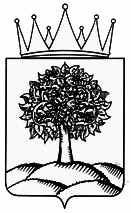        УПРАВЛЕНИЕ ФИНАНСОВ ЛИПЕЦКОЙ ОБЛАСТИ                       П Р И К А З                                                                г. Липецк «15» февраля  2017 года                                                                        № 26 О  внесении  изменений  в  приказуправления  финансов  Липецкой области  от  29 декабря  2015 года№ 300 «Об  утверждении  Порядкаприменения бюджетной классификацииРоссийской Федерации  в  части  целевыхстатей, применяемых при  составлении и  исполнении областного бюджета и бюджета  Территориального  фонда обязательного  медицинского страхования Липецкой  области, и перечня операций сектора государственного управления»  В соответствии с пунктом 4 статьи 21 Бюджетного Кодекса Российской Федерации приказываю:внести  в  приказ  управления  финансов  Липецкой  области  от  29  декабря 2015 года № 300  «Об  утверждении  Порядка  применения  бюджетной классификации  Российской  Федерации  в  части  целевых  статей,  применяемых   при  составлении  и  исполнении областного  бюджета и бюджета Территориального  фонда  обязательного  медицинского  страхования  Липецкой области, и перечня операций сектора государственного управления»  следующие  изменения: в  приложении  к  приказу:1.  В разделе I. «Общие положения»:1) в абзаце тридцать шестом слова «являются межбюджетные» заменить словами «являются субвенции и иные межбюджетные трансферты»;   2) абзац тридцать седьмой изложить в следующей редакции:  «Коды направлений расходов, содержащие значение 80000 - 89990, R0000 - R9990, используются для отражения расходов областного бюджета, а также расходов бюджетов муниципальных образований области и бюджета Территориального фонда обязательного медицинского страхования Липецкой области, источником финансового обеспечения которых являются межбюджетные трансферты, предоставляемые из областного бюджета. При этом коды направлений расходов, содержащие значение R0000 - R9990, используются для отражения расходов областного бюджета, в том числе расходов на предоставление межбюджетных трансфертов местным бюджетам, источником финансового обеспечения которых являются субсидии, предоставляемые из федерального бюджета (бюджетов государственных внебюджетных фондов Российской Федерации), а также расходов областного бюджета, в целях софинансирования которых областному бюджету предоставляются из федерального бюджета субсидии.»;3) в абзаце сорок третьем слова «являются межбюджетные трансферты» заменить словами «являются субвенции и иные межбюджетные трансферты».2. В разделе II. «Перечень и правила отнесения расходов областного бюджета и бюджета Территориального фонда обязательного медицинского страхования Липецкой области  на соответствующие целевые статьи»:1) в целевой статье «05 1 00 00000 Подпрограмма «Ресурсное обеспечение развития образования Липецкой области»» в абзаце «05 1 08 00000  Основное мероприятие «Предоставление субсидий местным бюджетам на реализацию мероприятий муниципальных программ, направленных на создание в общеобразовательных организациях, расположенных в сельской местности, условий для занятия физической культурой и спортом»» слово «мероприятий» исключить;2) целевую статью «03 3 00 00000 Подпрограмма «Охрана здоровья матери и ребенка»» дополнить абзацем следующего содержания:«03 3 03 00000 Основное мероприятие «Реализация бюджетных инвестиций в государственных медицинских организациях, участвующих в оказании медицинской помощи матерям и детям».»;3) в целевой статье «06 1 00 00000 Подпрограмма «Развитие и сохранение культуры Липецкой области»»:абзац «06 1 05 00000 Основное мероприятие «Поощрительные и социальные выплаты в сфере культуры и искусства»;» изложить в следующей редакции:«06 1 05 00000 Основное мероприятие «Социальная поддержка работников учреждений культуры и искусства»;»;после абзаца «06 1  15 00000 Основное мероприятие «Предоставление субсидий местным бюджетам на реализацию муниципальных программ, направленных на проведение мероприятий по подключению общедоступных библиотек к сети «Интернет» и развитие системы библиотечного дела с учетом задачи расширения информационных технологий и оцифровки»» дополнить абзацами следующего содержания:            «06 1 41 00000 Основное мероприятие «Предоставление субсидий местным бюджетам на реализацию муниципальных программ, направленных на выплату денежного поощрения лучшим муниципальным учреждениям культуры, находящимся на территориях сельских поселений, и их работникам»;           06 1 61 00000 Основное мероприятие «Предоставление субсидий местным бюджетам на реализацию муниципальных программ, направленных на обеспечение развития и укрепления материально-технической базы муниципальных домов культуры, поддержку творческой деятельности муниципальных театров в городах с численностью населения до 300 тысяч человек».»;   4) в целевой статье «08 4 00 00000 Подпрограмма «Стимулирование жилищного строительства в Липецкой области»» в абзаце «08 4 02 00000 Основное мероприятие «Предоставление субсидий местным бюджетам на реализацию мероприятий муниципальных программ, направленных на подготовку генеральных планов, правил землепользования и застройки, карт (планов) границ населенных пунктов, границ территориальных зон городских и сельских поселений и документации по планировке территорий городских округов, городских и сельских поселений Липецкой области»» слово «мероприятий» исключить;        5) в целевой статье «08 6 00 00000  Подпрограмма «Улучшение качества жилищного фонда, развитие и модернизация коммунальной инфраструктуры Липецкой области»»:  в абзаце «08 6 04 00000 Основное мероприятие «Предоставление субсидий местным бюджетам на реализацию мероприятий муниципальных программ, направленных на организацию благоустройства территорий поселений и городских округов»» слово «мероприятий» исключить;  после абзаца «08 6 07 00000 Основное мероприятие «Обеспечение организации водоснабжения населения и водоотведения».» дополнить абзацами следующего содержания:   «08 6 09 00000 Основное мероприятие «Предоставление субсидий местным бюджетам на реализацию муниципальных программ, направленных на формирование современной городской среды в части реализации мероприятий по благоустройству дворовых территорий многоквартирных домов»;  08 6 10 00000 Основное мероприятие «Предоставление субсидий местным бюджетам на реализацию муниципальных программ, направленных на формирование современной городской среды в части реализации мероприятий по благоустройству территорий общего пользования»; 08 6 11 00000 Основное мероприятие «Предоставление субсидий местным бюджетам на реализацию муниципальных программ, направленных на поддержку обустройства мест массового отдыха населения (городских парков)».»; 6) в целевой статье «11 4 00 00000 Подпрограмма «Развитие малого и среднего предпринимательства в Липецкой области на 2014 - 2020 годы»» после абзаца «11 4 07 00000 Основное мероприятие «Предоставление субсидий местным бюджетам на софинансирование муниципальных программ развития малого и среднего предпринимательства по предоставлению субсидий на возмещение затрат по разработке проектно-сметной документации, по подготовке площадок для размещения резидентов и инфраструктуры технопарка, в том числе на проведение коммуникаций, строительство (реконструкцию) офисных и производственных площадей, по приобретению офисного и технологического оборудования»» дополнить абзацами следующего содержания:«11 4 08 00000 Основное мероприятие «Предоставление субсидии местным бюджетам для реализации муниципальных программ развития малого и среднего предпринимательства в части предоставления субсидий субъектам малого и среднего предпринимательства монопрофильных муниципальных образований на возмещение части затрат по уплате процентов по кредитам и договорам лизинга, первого взноса по договорам лизинга, по созданию и (или) развитию центров времяпрепровождения детей дошкольного возраста, на возмещение части затрат субъектов социального предпринимательства».»;7) в целевой статье «13 6 00 00000  Подпрограмма «Развитие сельскохозяйственного производства в поселениях в части стимулирования развития заготовительной деятельности и (или) первичной переработки сельскохозяйственной продукции на 2014 - 2020 годы»» в абзаце «13 6 01 00000 Основное мероприятие «Предоставление субсидий местным бюджетам на реализацию мероприятий муниципальных программ, направленных на развитие сельскохозяйственного производства в поселениях в части стимулирования развития заготовительной деятельности и (или) первичной переработки сельскохозяйственной продукции»» слово «мероприятий» исключить;8) в целевой статье «13 7 00 00000  Подпрограмма «Устойчивое развитие сельских территорий Липецкой области на 2014 - 2017 годы и на период до 2020 года»»:в абзаце «13 7 04 00000 Основное мероприятие «Предоставление субсидий местным бюджетам на реализацию мероприятий муниципальных программ, направленных на грантовую поддержку местных инициатив граждан, проживающих в сельской местности»» слово «мероприятий» исключить;в абзаце «13 7 05 00000 Основное мероприятие «Предоставление субсидий местным бюджетам на реализацию мероприятий муниципальных программ, направленных на развитие сети учреждений культурно-досугового типа в сельской местности»» слово «мероприятий» исключить;в абзаце «13 7 06 00000 Основное мероприятие «Предоставление субсидий местным бюджетам на реализацию мероприятий муниципальных программ, направленных на реализацию проектов комплексного обустройства площадок под компактную жилищную застройку в сельской местности»» слово «мероприятий» исключить;в абзаце «13 7 07 00000 Основное мероприятие «Предоставление субсидий местным бюджетам на реализацию мероприятий муниципальных программ, направленных на развитие газификации в сельской местности»» слово «мероприятий» исключить;9) в целевой статье «13 8 00 00000  Подпрограмма «Развитие торговли Липецкой области на 2014 - 2016 годы и на период до 2020 года»» в абзаце    «13 8 01 00000 Основное мероприятие «Предоставление субсидий местным бюджетам на реализацию мероприятий муниципальных программ, направленных на создание условий для обеспечения услугами торговли и бытового обслуживания поселений, входящих в состав муниципального района»» слово «мероприятий» исключить;10) целевую статью «16 1 00 00000 Подпрограмма «Охрана окружающей среды Липецкой области»» изложить в следующей редакции:«16 1 01 00000 Подпрограмма «Охрана окружающей среды Липецкой области»По данной целевой статье отражаются расходы областного бюджета на реализацию подпрограммы по следующим основным мероприятиям:16 1 01 00000 Основное мероприятие «Создание и развитие информационно-аналитической системы для осуществления экологической паспортизации муниципальных районов и городских округов Липецкой области»;16 1 02 00000 Основное мероприятие «Осуществление мониторинга и охрана водных объектов»;16 1 03 00000 Основное мероприятие «Снижение выбросов загрязняющих веществ в атмосферный воздух от асфальтобетонной установки»;16 1 04 00000 Основное мероприятие «Осуществление мер на природных территориях с особым режимом использования по сохранению редких и исчезающих видов растений, грибов, лишайников»;16 1 05 00000 Основное мероприятие «Экологическое просвещение населения области в сфере охраны окружающей среды»;16 1 06 00000 Основное мероприятие «Улучшение качества природной среды и регулирование недропользования Липецкой области».»;11)  в целевой статье «16 2 00 00000 Подпрограмма «Обращение с отходами на территории Липецкой области»»:в абзаце «16 2 01 00000 Основное мероприятие «Предоставление субсидий местным бюджетам на реализацию мероприятий муниципальных программ, направленных на разработку проектов по рекультивации земель, находящихся в муниципальной собственности, нарушенных при складировании и захоронении отходов производства и потребления»» слово «мероприятий» исключить;в абзаце «16 2 02 00000 Основное мероприятие «Предоставление субсидий местным бюджетам на реализацию мероприятий муниципальных программ, направленных на рекультивацию земель, находящихся в муниципальной собственности, нарушенных при складировании и захоронении отходов производства и потребления»» слово «мероприятий» исключить.        3. В  разделе III. «Направления расходов, увязываемые с программными (непрограммными) статьями целевых статей областного бюджета, бюджета  Территориального фонда обязательного медицинского страхования Липецкой области»: 1) направление расходов «22110 Мероприятия, направленные на организацию последипломного профессионального образования специалистов с высшим медицинским и фармацевтическим образованием.» изложить в следующей редакции:«22110 Мероприятия, направленные на организацию последипломного профессионального образования специалистов с высшим медицинским и фармацевтическим образованием.По данному направлению расходов отражаются расходы областного бюджета на организацию подготовки специалистов с высшим медицинским и фармацевтическим образованием по образовательным программам высшего образования - программы ординатуры (целевая подготовка); совершенствование работниками, имеющими высшее медицинское, фармацевтическое или иное высшее образование, предоставляющими медицинские услуги (обеспечивающими предоставление медицинских услуг), работающими в государственных учреждениях здравоохранения, профессиональных знаний и навыков путем обучения по дополнительным профессиональным образовательным программам, в том числе с использованием интернет - портала непрерывного медицинского и фармацевтического образования в информационно-телекоммуникационной сети «Интернет»; проведение оценки уровня квалификации медицинских работников с высшим и средним медицинским образованием  в рамках основного мероприятия «Подготовка, повышение квалификации и переподготовка медицинских и фармацевтических работников с высшим образованием» подпрограммы «Кадровое обеспечение системы здравоохранения» государственной программы Липецкой области «Развитие здравоохранения Липецкой области» (03 6 04 00000).»;2) направление расходов «30090 Социальная поддержка Героев Советского Союза, Героев Российской Федерации и полных кавалеров ордена Славы.» исключить;3) после направления расходов «40150 Реконструкция объектов государственной собственности Липецкой области.» дополнить абзацами следующего содержания:«40160 Строительство  жилых помещений для предоставления детям-сиротам и детям, оставшимся без попечения родителей, лицам из их числа по договорам найма специализированных жилых помещений.       По данному направлению расходов отражаются расходы областного бюджета на строительство жилых помещений для предоставления по договорам найма специализированных жилых помещений детям-сиротам и детям, оставшимся без попечения родителей, лицам из их числа, указанным в пункте 1 статьи 8 Федерального закона от 21 декабря 1996 года № 159-ФЗ «О дополнительных гарантиях по социальной поддержке детей-сирот и детей, оставшихся без попечения родителей» в рамках основного мероприятия «Строительство жилых помещений для предоставления детям-сиротам, детям, оставшимся без попечения родителей, и лицам из их числа по договорам найма специализированных жилых помещений» подпрограммы «Обеспечение жилыми помещениями детей-сирот, детей, оставшихся без попечения родителей, и лиц из их числа» государственной программы Липецкой области «Социальная поддержка граждан, реализация семейно-демографической политики Липецкой области» (01 5 04 00000). 40184 Строительство фельдшерско-акушерских пунктов и (или) офисов врачей общей практики в сельской местности.По данному направлению расходов отражают расходы областного бюджета на строительство фельдшерско-акушерских пунктов и (или) офисов врачей общей практики в сельской местности без условий софинансирования с федеральным бюджетом в рамках основного мероприятия «Комплексное обустройство населенных пунктов, расположенных в сельской местности, объектами социальной, инженерной инфраструктуры и автомобильными дорогами» подпрограммы «Устойчивое развитие сельских территорий Липецкой области на 2014 - 2017 годы и на период до 2020 года» государственной программы Липецкой области «Развитие сельского хозяйства и регулирование рынков сельскохозяйственной продукции, сырья и продовольствия Липецкой области» (13 7 03 00000).40186 Строительство и реконструкция автомобильных дорог общего пользования с твердым покрытием, ведущих от сети автомобильных дорог общего пользования к ближайшим общественно значимым объектам сельских населенных пунктов, а также объектам производства и переработки сельскохозяйственной продукции.По данному направлению расходов отражаются расходы областного бюджета  без   условий   софинансирования  с  федеральным   бюджетом    на строительство и реконструкцию автомобильных дорог общего пользования с твердым покрытием, ведущих от сети автомобильных дорог общего пользования к ближайшим общественно значимым объектам сельских населенных пунктов, а также объектам производства и переработки сельскохозяйственной продукции, в рамках основного мероприятия «Комплексное обустройство населенных пунктов, расположенных в сельской местности, объектами социальной, инженерной инфраструктуры и автомобильными дорогами» подпрограммы «Устойчивое развитие сельских территорий Липецкой области на 2014 - 2017 годы и на период до 2020 года» государственной программы Липецкой области «Развитие сельского хозяйства и регулирование рынков сельскохозяйственной продукции, сырья и продовольствия Липецкой области» (13 7 03 00000).»;4) направление расходов «40600 Строительство и ввод в эксплуатацию перинатального центра в городе Липецке.» изложить в следующей редакции:«40600 Строительство и ввод в эксплуатацию перинатального центра в городе Липецке.По данному направлению расходов отражаются расходы областного бюджета на завершение мероприятий по укреплению материально-технической базы введенного в эксплуатацию перинатального центра в городе Липецке в рамках основного мероприятия «Совершенствование службы родовспоможения и детства путем формирования трехуровневой системы оказания медицинской помощи на основе развития сети перинатальных центров» подпрограммы «Охрана здоровья матери и ребенка» государственной программы Липецкой области «Развитие здравоохранения Липецкой области» (03 3 01 00000).»;5) после направления расходов «40690  Реализация комплекса мероприятий по организации автономного теплоснабжения в ГУЗ «Данковская межрайонная больница.»   дополнить абзацами следующего содержания:«41100 Создание туристско-рекреационного кластера «Елец» и автотуристского кластера «Задонщина» без условий софинансирования с федеральным бюджетом.По данному направлению расходов отражаются расходы областного бюджета на создание туристско-рекреационного кластера «Елец» и автотуристского кластера «Задонщина» без условий софинансирования с федеральным бюджетом в рамках основного мероприятия «Обеспечение условий для развития туризма» подпрограммы «Развитие туризма в Липецкой области» государственной программы Липецкой области «Развитие культуры и туризма в Липецкой области» (06 2 01 00000). 41112 Строительство лабораторного корпуса областного туберкулезного диспансера в г. Липецке.По данному направлению расходов отражаются расходы областного бюджета на строительство лабораторного корпуса областного туберкулезного диспансера в г. Липецке без условий софинансирования с федеральным бюджетом в рамках основного мероприятия «Развитие социальной инфраструктуры» подпрограммы «Повышение качества условий проживания населения области за счет обеспечения населенных пунктов области социальной инфраструктурой» государственной программы Липецкой области «Обеспечение населения Липецкой области качественным жильем, социальной инфраструктурой и услугами ЖКХ» (08 5 02 00000).»;6) направление расходов «50140  Реализация мероприятий федеральной целевой программы «Культура России (2012 - 2018 годы)».По данному направлению расходов отражаются расходы областного бюджета, осуществляемые за счет субсидий из федерального бюджета, на укрепление материально-технической базы и оснащение оборудованием учреждений культуры области.Поступление субсидий в местные бюджеты на указанные цели отражается по соответствующим кодам вида доходов 000 2 02 0205100 0000 151 «Субсидии бюджетам на реализацию федеральных целевых программ» классификации доходов бюджетов.Также по данному направлению расходов отражаются расходы местных бюджетов, источником финансового обеспечения которых являются указанные субсидии.В том числе:50141 Реализация мероприятий федеральной целевой программы «Культура России (2012 - 2018 годы)» (предоставление субсидий местным бюджетам на реализацию муниципальных программ, направленных на создание условий для организации досуга и обеспечения услугами организаций культуры жителей муниципальных районов, городских округов и поселений в части материально-технического оснащения учреждений культуры).По данному направлению расходов отражаются расходы областного бюджета, осуществляемые за счет субсидий из федерального бюджета, на предоставление субсидий местным бюджетам на укрепление материально-технической базы и оснащение оборудованием муниципальных учреждений культуры в рамках основного мероприятия «Предоставление субсидий местным бюджетам на реализацию муниципальных программ, направленных на создание условий для организации досуга и обеспечения услугами организаций культуры жителей муниципальных районов, городских округов и поселений в части материально-технического оснащения учреждений культуры» подпрограммы «Развитие и сохранение культуры Липецкой области» государственной программы Липецкой области «Развитие культуры и туризма в Липецкой области» (06 1 06 00000).Поступление субсидий в местные бюджеты на указанные цели отражается по соответствующим кодам вида доходов 000 2 02 0205100 0000 151 «Субсидии бюджетам на реализацию федеральных целевых программ» классификации доходов бюджетов.Также по данному направлению расходов отражаются расходы местных бюджетов, источником финансового обеспечения которых являются указанные субсидии.50142 Реализация мероприятий федеральной целевой программы «Культура России (2012 - 2018 годы)» (субсидии на укрепление материально-технической базы и оснащение оборудованием областных учреждений культуры).По данному направлению расходов отражаются расходы областного бюджета, осуществляемые за счет субсидий из федерального бюджета, на укрепление материально-технической базы и оснащение оборудованием областных учреждений культуры в рамках основного мероприятия «Реализация мер по развитию сферы культуры и искусства Липецкой области» подпрограммы «Развитие и сохранение культуры Липецкой области» государственной программы Липецкой области «Развитие культуры и туризма в Липецкой области» (06 1 04 00000).» исключить;7) направление расходов «50160 Защита от негативного воздействия вод населения и объектов экономики, восстановление и экологическая реабилитация водных объектов.» исключить;8) направление расходов «50180 Реализация мероприятий подпрограммы, осуществляемых за счет межбюджетных трансфертов из федерального бюджета.По данному направлению расходов отражаются расходы областного бюджета, осуществляемые за счет субсидий из федерального бюджета на:- улучшение жилищных условий граждан, проживающих в сельской местности;- строительство объектов водоснабжения в населенных пунктах, расположенных в сельской местности;- строительство фельдшерско-акушерских пунктов и (или) офисов врачей общей практики в сельской местности;- строительство и реконструкцию автомобильных дорог общего пользования с твердым покрытием, ведущих от сети автомобильных дорог общего пользования к ближайшим общественно значимым объектам сельских населенных пунктов, а также объектам производства и переработки сельскохозяйственной продукции;- предоставление субсидий местным бюджетам на реализацию мероприятий муниципальных программ, направленных на развитие газификации в сельской местности;- предоставление субсидии местным бюджетам на реализацию мероприятий муниципальных программ, направленных на реализацию проектов комплексного обустройства площадок под компактную жилищную застройку в сельской местности;- предоставление субсидий местным бюджетам на реализацию мероприятий муниципальных программ, направленных на грантовую поддержку местных инициатив граждан, проживающих в сельской местности;-предоставление субсидий местным бюджетам на реализацию муниципальных программ, направленных на строительство (приобретение) жилья, предоставляемого молодым семьям и молодым специалистам по договору найма жилого помещения;-предоставление субсидий местным бюджетам на реализацию муниципальных программ, направленных на строительство и реконструкцию автомобильных дорог общего пользования местного значения с твердым покрытием, ведущих от сети автомобильных дорог общего пользования к ближайшим общественно значимым объектам сельских населенных пунктов, а также объектам производства и переработки сельскохозяйственной продукции;- предоставление субсидии местным бюджетам на реализацию мероприятий муниципальных программ, направленных на развитие сети учреждений культурно-досугового типа в сельской местности.Поступление субсидий в местные бюджеты на реализацию проектов комплексного обустройства площадок под компактную жилищную застройку, а также в целях поддержки местных инициатив граждан, проживающих в сельской местности, отражается по соответствующим кодам вида доходов 000 2 02 02051 00 0000 151 «Субсидии бюджетам на реализацию федеральных целевых программ» классификации доходов бюджетов.Поступление субсидий в местные бюджеты, связанное с капитальными вложениями в объекты муниципальной собственности, отражается по соответствующим кодам вида доходов 000 2 02 02077 00 0000 151 «Субсидии бюджетам на софинансирование капитальных вложений в объекты государственной (муниципальной) собственности» классификации доходов бюджетов.Также по данному направлению расходов отражаются расходы местных бюджетов, источником финансового обеспечения которых являются указанные субсидии.В том числе:50181 Реализация мероприятий подпрограммы, осуществляемых за счет межбюджетных трансфертов из федерального бюджета (социальные выплаты на приобретение или строительство жилья молодым семьям, молодым специалистам, гражданам, проживающим на селе).По данному направлению расходов отражаются расходы областного бюджета, осуществляемые за счет субсидий из федерального бюджета, на осуществление социальных выплат на приобретение или строительство жилья молодым семьям, молодым специалистам, гражданам, проживающим на селе, в рамках основного мероприятия «Улучшение жилищных условий граждан, проживающих в сельской местности» подпрограммы «Устойчивое развитие сельских территорий Липецкой области на 2014 - 2017 годы и на период до 2020 года» государственной программы Липецкой области «Развитие сельского хозяйства и регулирование рынков сельскохозяйственной продукции, сырья и продовольствия Липецкой области» (13 7 01 00000).50182 Реализация мероприятий подпрограммы, осуществляемых за счет межбюджетных трансфертов из федерального бюджета (строительство объектов водоснабжения в населенных пунктах, расположенных в сельской местности).По данному направлению расходов отражаются расходы областного бюджета, осуществляемые за счет субсидий из федерального бюджета, на строительство объектов водоснабжения в сельской местности в рамках основного мероприятия «Обустройство населенных пунктов, расположенных в сельской местности, объектами социальной, инженерной и транспортной инфраструктуры» подпрограммы «Устойчивое развитие сельских территорий Липецкой области на 2014 - 2017 годы и на период до 2020 года» государственной программы Липецкой области «Развитие сельского хозяйства и регулирование рынков сельскохозяйственной продукции, сырья и продовольствия Липецкой области» (13 7 03 00000).50183 Реализация мероприятий подпрограммы, осуществляемых за счет межбюджетных трансфертов из федерального бюджета (предоставление субсидий местным бюджетам на реализацию мероприятий муниципальных программ, направленных на развитие газификации в сельской местности).По данному направлению расходов отражаются расходы областного бюджета, осуществляемые за счет субсидий из федерального бюджета, на предоставление субсидий бюджетам муниципальных образований области на реализацию мероприятий муниципальных программ, направленных на развитие газификации в сельской местности в рамках основного мероприятия «Предоставление субсидий местным бюджетам на реализацию мероприятий муниципальных программ, направленных на развитие газификации в сельской местности» подпрограммы «Устойчивое развитие сельских территорий Липецкой области на 2014 - 2017 годы и на период до 2020 года» государственной программы Липецкой области «Развитие сельского хозяйства и регулирование рынков сельскохозяйственной продукции, сырья и продовольствия Липецкой области» (13 7 07 00000).Поступление субсидий в местные бюджеты на указанные цели отражается по соответствующим кодам вида доходов 000 2 02 02077 00 0000 151 «Субсидии бюджетам на софинансирование капитальных вложений в объекты государственной (муниципальной) собственности» классификации доходов бюджетов.Также по данному направлению расходов отражаются расходы местных бюджетов, источником финансового обеспечения которых являются указанные субсидии.50184 Реализация мероприятий подпрограммы, осуществляемых за счет межбюджетных трансфертов из федерального бюджета (строительство фельдшерско-акушерских пунктов и (или) офисов врачей общей практики в сельской местности).По данному направлению расходов отражаются расходы областного бюджета, осуществляемые за счет субсидий из федерального бюджета, на строительство фельдшерско-акушерских пунктов и (или) офисов врачей общей практики в сельской местности в рамках основного мероприятия «Обустройство населенных пунктов, расположенных в сельской местности, объектами социальной, инженерной и транспортной инфраструктуры» подпрограммы «Устойчивое развитие сельских территорий Липецкой области на 2014 - 2017 годы и на период до 2020 года» государственной программы Липецкой области «Развитие сельского хозяйства и регулирование рынков сельскохозяйственной продукции, сырья и продовольствия Липецкой области» (13 7 03 00000).50185 Реализация мероприятий подпрограммы, осуществляемых за счет межбюджетных трансфертов из федерального бюджета (предоставление субсидий местным бюджетам на реализацию мероприятий муниципальных программ, направленных на реализацию проектов комплексного обустройства площадок под компактную жилищную застройку в сельской местности).По данному направлению расходов отражаются расходы областного бюджета, осуществляемые за счет субсидий из федерального бюджета, на предоставление субсидий бюджетам муниципальных образований области на реализацию мероприятий муниципальных программ, направленных на реализацию проектов комплексного обустройства площадок под компактную жилищную застройку в рамках основного мероприятия «Предоставление субсидий местным бюджетам на реализацию мероприятий муниципальных программ, направленных на реализацию проектов комплексного обустройства площадок под компактную жилищную застройку в сельской местности» подпрограммы «Устойчивое развитие сельских территорий Липецкой области на 2014 - 2017 годы и на период до 2020 года» государственной программы Липецкой области «Развитие сельского хозяйства и регулирование рынков сельскохозяйственной продукции, сырья и продовольствия Липецкой области» (13 7 06 00000).Поступление субсидий в местные бюджеты на указанные цели отражается по соответствующим кодам вида доходов 000 2 02 02051 00 0000 151 «Субсидии бюджетам на реализацию федеральных целевых программ» классификации доходов бюджетов.Также по данному направлению расходов отражаются расходы местных бюджетов, источником финансового обеспечения которых являются указанные субсидии.50186 Реализация мероприятий подпрограммы, осуществляемых за счет межбюджетных трансфертов из федерального бюджета (строительство и реконструкция автомобильных дорог общего пользования с твердым покрытием, ведущих от сети автомобильных дорог общего пользования к ближайшим общественно значимым объектам сельских населенных пунктов, а также объектам производства и переработки сельскохозяйственной продукции).По данному направлению расходов отражаются расходы областного бюджета, осуществляемые за счет субсидий из федерального бюджета, на строительство и реконструкцию автомобильных дорог общего пользования с твердым покрытием, ведущих от сети автомобильных дорог общего пользования к ближайшим общественно значимым объектам сельских населенных пунктов, а также объектам производства и переработки сельскохозяйственной продукции, в рамках основного мероприятия «Обустройство населенных пунктов, расположенных в сельской местности, объектами социальной, инженерной и транспортной инфраструктуры» подпрограммы «Устойчивое развитие сельских территорий Липецкой области на 2014 - 2017 годы и на период до 2020 года» государственной программы Липецкой области «Развитие сельского хозяйства и регулирование рынков сельскохозяйственной продукции, сырья и продовольствия Липецкой области» (13 7 03 00000).50187 Реализация мероприятий подпрограммы, осуществляемых за счет межбюджетных трансфертов из федерального бюджета (предоставление субсидий местным бюджетам на реализацию мероприятий муниципальных программ, направленных на грантовую поддержку местных инициатив граждан, проживающих в сельской местности).По данному направлению расходов отражаются расходы областного бюджета, осуществляемые за счет субсидий из федерального бюджета, на предоставление субсидий местным бюджетам на реализацию мероприятий муниципальных программ, направленных на грантовую поддержку местных инициатив граждан, проживающих в сельской местности, в рамках основного мероприятия «Предоставление субсидий местным бюджетам на реализацию мероприятий муниципальных программ, направленных на грантовую поддержку местных инициатив граждан, проживающих в сельской местности» подпрограммы «Устойчивое развитие сельских территорий Липецкой области на 2014 - 2017 годы и на период до 2020 года» государственной программы Липецкой области «Развитие сельского хозяйства и регулирование рынков сельскохозяйственной продукции, сырья и продовольствия Липецкой области» (13 7 04 00000).Поступление субсидий в местные бюджеты в целях поддержки местных инициатив граждан, проживающих в сельской местности, отражается по соответствующим кодам вида доходов 000 2 02 02051 00 0000 151 «Субсидии бюджетам на реализацию федеральных целевых программ» классификации доходов бюджетов.Также по данному направлению расходов отражаются расходы местных бюджетов, источником финансового обеспечения которых являются указанные субсидии.50188 Реализация мероприятий подпрограммы, осуществляемых за счет межбюджетных трансфертов из федерального бюджета (предоставление субсидий местным бюджетам на реализацию мероприятий муниципальных программ, направленных на развитие сети учреждений культурно-досугового типа в сельской местности).По данному направлению расходов отражаются расходы областного бюджета, осуществляемые за счет субсидий из федерального бюджета, на предоставление субсидий местным бюджетам на реализацию мероприятий муниципальных программ, направленных на развитие сети учреждений культурно-досугового типа в сельской местности в рамках основного мероприятия «Предоставление субсидий местным бюджетам на реализацию мероприятий муниципальных программ, направленных на развитие сети учреждений культурно-досугового типа в сельской местности» подпрограммы «Устойчивое развитие сельских территорий Липецкой области на 2014 - 2017 годы и на период до 2020 года» государственной программы Липецкой области «Развитие сельского хозяйства и регулирование рынков сельскохозяйственной продукции, сырья и продовольствия Липецкой области» (13 7 05 00000).Поступление субсидий в местные бюджеты на указанные цели отражается по соответствующим кодам вида доходов 000 2 02 02077 00 0000 151 «Субсидии бюджетам на софинансирование капитальных вложений в объекты государственной (муниципальной) собственности» классификации доходов бюджетов.Также по данному направлению расходов отражаются расходы местных бюджетов, источником финансового обеспечения которых являются указанные субсидии.50189 Реализация мероприятий подпрограммы, осуществляемых за счет межбюджетных трансфертов из федерального бюджета (предоставление субсидий местным бюджетам на реализацию муниципальных программ, направленных на строительство и реконструкцию автомобильных дорог общего пользования местного значения с твердым покрытием, ведущих от сети автомобильных дорог общего пользования к ближайшим общественно значимым объектам сельских населенных пунктов, а также объектам производства и переработки сельскохозяйственной продукции).По данному направлению расходов отражаются расходы областного бюджета, осуществляемые за счет субсидий из федерального бюджета, на предоставление субсидий местным бюджетам на реализацию муниципальных программ, направленных на строительство и реконструкцию автомобильных дорог общего пользования местного значения с твердым покрытием, ведущих от сети автомобильных дорог общего пользования к ближайшим общественно значимым объектам сельских населенных пунктов, а также объектам производства и переработки сельскохозяйственной продукции в рамках основного мероприятия «Предоставление субсидий местным бюджетам на реализацию муниципальных программ, направленных на строительство и реконструкцию автомобильных дорог общего пользования местного значения с твердым покрытием, ведущих от сети автомобильных дорог общего пользования к ближайшим общественно значимым объектам сельских населенных пунктов, а также объектам производства и переработки сельскохозяйственной продукции» подпрограммы «Устойчивое развитие сельских территорий Липецкой области на 2014 - 2017 годы и на период до 2020 года» государственной программы Липецкой области «Развитие сельского хозяйства и регулирование рынков сельскохозяйственной продукции, сырья и продовольствия Липецкой области» (13 7 08 00000).Поступление субсидий в местные бюджеты на указанные цели отражается по соответствующим кодам вида доходов 000 2 02 02077 00 0000 151 «Субсидии бюджетам на софинансирование капитальных вложений в объекты государственной (муниципальной) собственности» классификации доходов бюджетов.Также по данному направлению расходов отражаются расходы местных бюджетов, источником финансового обеспечения которых являются указанные субсидии.5018А Реализация мероприятий подпрограммы, осуществляемых за счет межбюджетных трансфертов из федерального бюджета (предоставление субсидий местным бюджетам на реализацию муниципальных программ, направленных на строительство (приобретение) жилья, предоставляемого молодым семьям и молодым специалистам по договору найма жилого помещения).По данному направлению расходов отражаются расходы областного бюджета, осуществляемые за счет субсидий из федерального бюджета, на предоставление субсидий бюджетам муниципальных образований области на реализацию мероприятий муниципальных программ, направленных на строительство (приобретение) жилья, предоставляемого молодым семьям и молодым специалистам по договору найма жилого помещения в рамках основного мероприятия «Предоставление субсидий местным бюджетам на реализацию муниципальных программ, направленных на строительство (приобретение) жилья, предоставляемого молодым семьям и молодым специалистам по договору найма жилого помещения» подпрограммы «Устойчивое развитие сельских территорий Липецкой области на 2014 - 2017 годы и на период до 2020 года» государственной программы Липецкой области «Развитие сельского хозяйства и регулирование рынков сельскохозяйственной продукции, сырья и продовольствия Липецкой области» (13 7 02 00000).Поступление субсидий в местные бюджеты на указанные цели отражается по соответствующим кодам вида доходов 000 2 02 20077 00 0000 151 «Субсидии бюджетам на софинансирование капитальных вложений в объекты государственной (муниципальной) собственности» классификации доходов бюджетов.Также по данному направлению расходов отражаются расходы местных бюджетов, источником финансового обеспечения которых являются указанные субсидии.» исключить;9) направление расходов «50200 Обеспечение жильем молодых семей.» исключить;10) направление расходов «50210  Реализация мероприятий подпрограммы, осуществляемых за счет межбюджетных трансфертов из федерального бюджета.По данному направлению расходов отражаются расходы областного бюджета, осуществляемые за счет субсидий из федерального бюджета на:- обеспечение коммунальной, транспортной и социальной инфраструктурой земельных участков, предназначенных для жилищного строительства;- предоставление субсидий местным бюджетам на реализацию муниципальных программ, направленных на строительство (реконструкцию) объектов социальной инфраструктуры в рамках реализации проектов по комплексному освоению территорий, предусматривающих строительство жилья.Поступление субсидий в местные бюджеты, связанное с капитальными вложениями в объекты муниципальной собственности, отражается по соответствующим кодам вида доходов 000 2 02 20077 00 0000 151 «Субсидии бюджетам на софинансирование капитальных вложений в объекты государственной (муниципальной) собственности» классификации доходов бюджетов.Также по данному направлению расходов отражаются расходы местных бюджетов, источником финансового обеспечения которых являются указанные субсидии.в том числе:50211 Реализация мероприятий подпрограммы, осуществляемых за счет межбюджетных трансфертов из федерального бюджета (обеспечение коммунальной, транспортной и социальной инфраструктурой земельных участков, предназначенных для жилищного строительства).По данному направлению расходов отражаются расходы областного бюджета на обеспечение коммунальной, транспортной и социальной инфраструктурой земельных участков, предназначенных для жилищного строительства, в рамках основного мероприятия «Создание условий для развития жилищного строительства» подпрограммы «Стимулирование жилищного строительства в Липецкой области» государственной программы Липецкой области «Обеспечение населения Липецкой области качественным жильем, социальной инфраструктурой и услугами ЖКХ» (08 4 03 00000).50212 Реализация мероприятий подпрограммы, осуществляемых за счет межбюджетных трансфертов из федерального бюджета (предоставление субсидий местным бюджетам на реализацию муниципальных программ, направленных на строительство (реконструкцию) объектов социальной инфраструктуры в рамках реализации проектов по комплексному освоению территорий, предусматривающих строительство жилья).По данному направлению расходов отражаются расходы областного бюджета, осуществляемые за счет субсидий из федерального бюджета, на предоставление субсидий бюджетам муниципальных образований области на реализацию мероприятий муниципальных программ, направленных на строительство (реконструкцию) объектов социальной инфраструктуры в рамках реализации проектов по комплексному освоению территорий, предусматривающих строительство жилья в рамках основного мероприятия «Предоставление субсидий местным бюджетам на реализацию муниципальных программ, направленных на строительство (реконструкцию) объектов социальной инфраструктуры в рамках реализации проектов по комплексному освоению территорий, предусматривающих строительство жилья»   подпрограммы «Стимулирование жилищного строительства в Липецкой области» государственной программы Липецкой области «Обеспечение населения Липецкой области качественным жильем, социальной инфраструктурой и услугами ЖКХ» (08 4 06 00000).Поступление субсидий в местные бюджеты на указанные цели отражается по соответствующим кодам вида доходов 000 2 02 20077 00 0000 151 «Субсидии бюджетам на софинансирование капитальных вложений в объекты государственной (муниципальной) собственности» классификации доходов бюджетов.Также по данному направлению расходов отражаются расходы местных бюджетов, источником финансового обеспечения которых являются указанные субсидии.» исключить;11) направление расходов «50260  Реализация мероприятий по разработке и внедрению программ модернизации систем профессионального образования, достижению стратегических ориентиров национальной образовательной инициативы «Наша новая школа» и распространению современных моделей успешной социализации детей.» исключить;12) направление расходов «50270 Реализация мероприятий по обеспечению доступности приоритетных объектов и услуг в приоритетных сферах жизнедеятельности инвалидов и других маломобильных групп населения.По данному направлению расходов отражаются расходы областного бюджета на реализацию мероприятий по обеспечению доступности приоритетных объектов и услуг в приоритетных сферах жизнедеятельности инвалидов и других маломобильных групп населения, а также расходы на реализацию мероприятий, направленных на поддержку учреждений спортивной направленности по адаптивной физической культуре и спорту Липецкой области, в части приобретения оборудования, инвентаря и экипировки, компьютерной техники и оргтехники, транспортных средств для оснащения учреждений спортивной направленности, осуществляемые за счет субсидий из федерального бюджета.Поступление субсидий в местные бюджеты на указанные цели отражается по соответствующим кодам вида доходов 000 2 02 02207 00 0000 151 «Субсидии бюджетам на реализацию мероприятий государственной программы Российской Федерации «Доступная среда» на 2011 - 2020 годы» классификации доходов бюджетов.Также по данному направлению расходов отражаются расходы местных бюджетов, источником финансового обеспечения которых являются указанные субсидии.в том числе:50271 Реализация мероприятий по обеспечению доступности приоритетных объектов и услуг в приоритетных сферах жизнедеятельности инвалидов и других маломобильных групп населения (предоставление субсидий местным бюджетам на реализацию муниципальных программ, содержащих мероприятия по обеспечению доступности приоритетных объектов и услуг в приоритетных сферах жизнедеятельности инвалидов и других маломобильных групп населения).По данному направлению расходов отражаются расходы областного бюджета на предоставление субсидий местным бюджетам на реализацию муниципальных программ, содержащих мероприятия по обеспечению доступности приоритетных объектов и услуг в приоритетных сферах жизнедеятельности инвалидов и других маломобильных групп населения, в том числе оборудование общественного транспорта средствами ориентации для инвалидов по слуху, зрению, в рамках основного мероприятия «Предоставление субсидий местным бюджетам на реализацию муниципальных программ, содержащих мероприятия по обеспечению доступности приоритетных объектов и услуг в приоритетных сферах жизнедеятельности инвалидов и других маломобильных групп населения» подпрограммы «Доступная среда» государственной программы Липецкой области «Социальная поддержка граждан, реализация семейно-демографической политики Липецкой области» (01 6 03 00000).Поступление субсидий в местные бюджеты на указанные цели отражается по соответствующим кодам вида доходов 000 2 02 02207 00 0000 151 «Субсидии бюджетам на реализацию мероприятий государственной программы Российской Федерации «Доступная среда» на 2011 - 2020 годы» классификации доходов бюджетов.Также по данному направлению расходов отражаются расходы местных бюджетов, источником финансового обеспечения которых являются указанные субсидии.50273 Реализация мероприятий по обеспечению доступности приоритетных объектов и услуг в приоритетных сферах жизнедеятельности инвалидов и других маломобильных групп населения (предоставление субсидий местным бюджетам на реализацию муниципальных программ, содержащих мероприятия по созданию условий для инклюзивного образования детей-инвалидов в дошкольных образовательных организациях).По данному направлению расходов отражаются расходы областного бюджета на предоставление субсидий бюджетам муниципальных образований на реализацию муниципальных программ (подпрограмм), содержащих мероприятия по созданию условий для инклюзивного образования детей-инвалидов в дошкольных образовательных организациях в рамках основного мероприятия «Предоставление субсидий местным бюджетам на реализацию муниципальных программ, содержащих мероприятия по созданию условий для инклюзивного образования детей-инвалидов в дошкольных образовательных организациях» подпрограммы «Доступная среда» государственной программы Липецкой области «Социальная поддержка граждан, реализация семейно-демографической политики Липецкой области» (01 6 05 00000).Поступление субсидий в местные бюджеты на указанные цели отражается по соответствующим кодам вида доходов 000 2 02 02207 00 0000 151 «Субсидии бюджетам на реализацию мероприятий государственной программы Российской Федерации «Доступная среда» на 2011 - 2020 годы» классификации доходов бюджетов.Также по данному направлению расходов отражаются расходы местных бюджетов, источником финансового обеспечения которых являются указанные субсидии.50275 Реализация мероприятий по обеспечению доступности приоритетных объектов и услуг в приоритетных сферах жизнедеятельности инвалидов и других маломобильных групп населения (мероприятия, направленные на повышение уровня доступности приоритетных объектов и услуг в приоритетных сферах жизнедеятельности инвалидов и других маломобильных групп населения).По данному направлению расходов отражаются расходы областного бюджета на реализацию мероприятий, направленных на повышение уровня доступности приоритетных объектов и услуг в приоритетных сферах жизнедеятельности инвалидов и других маломобильных групп населения в рамках основного мероприятия «Мероприятия, направленные на повышение уровня доступности приоритетных объектов и услуг в приоритетных сферах жизнедеятельности инвалидов и других маломобильных групп населения» подпрограммы «Доступная среда» государственной программы Липецкой области «Социальная поддержка граждан, реализация семейно-демографической политики Липецкой области» (01 6 02 00000).» исключить;13) направление расходов «50280 Реализация мероприятий, направленных на поддержку региональных проектов в сфере информационных технологий.» исключить;14)направление расходов «50310 Возмещение части затрат на приобретение элитных семян.» исключить;15) направление расходов «50330 Возмещение части затрат на раскорчевку выбывших из эксплуатации старых садов и рекультивацию раскорчеванных площадей.» исключить;16) направление расходов «50340 Возмещение части затрат на закладку и уход за многолетними плодовыми и ягодными насаждениями.» исключить;17) направление расходов «50350 Поддержка экономически значимых региональных программ в области растениеводства.» исключить;18) направление расходов «50380 Возмещение части процентной ставки по краткосрочным кредитам (займам) на развитие растениеводства, переработки и реализации продукции растениеводства.» исключить;19) направление расходов «50390 Возмещение части процентной ставки по инвестиционным кредитам (займам) на развитие растениеводства, переработки и развития инфраструктуры и логистического обеспечения рынков продукции растениеводства.» исключить;20) направление расходов «50400 Возмещение части затрат на уплату страховой премии, начисленной по договору сельскохозяйственного страхования в области растениеводства.» исключить;21) направление расходов «50410 Оказание несвязанной поддержки в области растениеводства.» исключить;.22) направление расходов «50420 Поддержка племенного животноводства, осуществляемая за счет межбюджетных трансфертов из федерального бюджета.» исключить;.23) направление расходов «50430 Субсидии на 1 килограмм реализованного и (или) отгруженного на собственную переработку молока.» исключить;.24) направление расходов «50460 Поддержка экономически значимых региональных программ в области животноводства.» исключить;.25) направление расходов «50470  Возмещение части процентной ставки по краткосрочным кредитам (займам) на развитие животноводства, переработки и реализации продукции животноводства.» исключить;.26) направление расходов «50480 Возмещение части процентной ставки по инвестиционным кредитам (займам) на развитие животноводства, переработки и развитие инфраструктуры и логистического обеспечения рынков продукцией животноводства.» исключить;.27) направление расходов «50490 Возмещение части затрат на уплату страховой премии, начисленной по договору сельскохозяйственного страхования в области животноводства.» исключить;.28) направление расходов «50500 Поддержка племенного крупного рогатого скота мясного направления.» исключить;.29) направление расходов «50510 Поддержка экономически значимых региональных программ по развитию мясного скотоводства.» исключить;.30) направление расходов «50520  Возмещение части процентной ставки по инвестиционным кредитам на строительство и реконструкцию объектов мясного скотоводства.» исключить;.31) направление расходов «50530 Поддержка начинающих фермеров, осуществляемая за счет межбюджетных трансфертов из федерального бюджета.» исключить;.32) направление расходов «50540  Развитие семейных животноводческих ферм за счет межбюджетных трансфертов из федерального бюджета.» исключить;.33) направление расходов «50550 Возмещение части процентной ставки по долгосрочным, среднесрочным и краткосрочным кредитам, взятым малыми формами хозяйствования.» исключить;.34) направление расходов «50560 Возмещение части затрат крестьянских (фермерских) хозяйств, включая индивидуальных предпринимателей, при оформлении в собственность используемых ими земельных участков из земель сельскохозяйственного назначения.» исключить;35) направление расходов «50640 Государственная поддержка малого и среднего предпринимательства, включая крестьянские (фермерские) хозяйства.По данному направлению расходов отражаются расходы областного бюджета, осуществляемые за счет субсидий из федерального бюджета, на государственную поддержку малого и среднего предпринимательства, включая крестьянские (фермерские) хозяйства.Поступление субсидий в местные бюджеты на указанные цели отражается по соответствующим кодам вида доходов 000 2 02 02009 00 0000 151 «Субсидии бюджетам на государственную поддержку малого и среднего предпринимательства, включая крестьянские (фермерские) хозяйства».Также по данному направлению расходов отражаются расходы местных бюджетов, осуществляемые за счет данных средств.в том числе:50641 Государственная поддержка малого и среднего предпринимательства, включая крестьянские (фермерские) хозяйства (субсидии субъектам малого и среднего предпринимательства на возмещение части затрат по уплате процентов за пользование кредитами, полученными в российских кредитных организациях, направленными на строительство (реконструкцию) для собственных нужд производственных зданий, строений, сооружений и (или) приобретение оборудования в целях создания, и (или) развития, и (или) модернизации производства товаров (работ, услуг)).По данному направлению расходов отражаются расходы областного бюджета, осуществляемые за счет субсидий из федерального бюджета, на предоставление субсидий субъектам малого и среднего предпринимательства на возмещение части затрат по уплате процентов за пользование кредитами, полученными в российских кредитных организациях, направленными на строительство (реконструкцию) для собственных нужд производственных зданий, строений, сооружений и (или) приобретение оборудования в целях создания, и (или) развития, и (или) модернизации производства товаров (работ, услуг) в рамках основного мероприятия «Создание условий для повышения конкурентоспособности субъектов малого и среднего предпринимательства» подпрограммы «Развитие малого и среднего предпринимательства в Липецкой области на 2014 - 2020 годы» государственной программы Липецкой области «Модернизация и инновационное развитие экономики Липецкой области» (11 4 01 00000).50642 Государственная поддержка малого и среднего предпринимательства, включая крестьянские (фермерские) хозяйства (субсидии субъектам малого и среднего предпринимательства на возмещение затрат по уплате первого взноса при заключении договора финансовой аренды (лизинга) оборудования, устройств, механизмов, транспортных средств (за исключением легковых автомобилей), приборов, аппаратов, агрегатов, установок, машин, средств и технологий).По данному направлению расходов отражаются расходы областного бюджета, осуществляемые за счет субсидий из федерального бюджета, на предоставление субсидий субъектам малого и среднего предпринимательства на возмещение затрат по уплате первого взноса при заключении договора финансовой аренды (лизинга) оборудования, устройств, механизмов, автотранспортных средств (за исключением легковых автомобилей), приборов, аппаратов, агрегатов, установок, машин, средств и технологий в рамках основного мероприятия «Создание условий для повышения конкурентоспособности субъектов малого и среднего предпринимательства» подпрограммы «Развитие малого и среднего предпринимательства в Липецкой области на 2014 - 2020 годы» государственной программы Липецкой области «Модернизация и инновационное развитие экономики Липецкой области» (11 4 01 00000).50643 Государственная поддержка малого и среднего предпринимательства, включая крестьянские (фермерские) хозяйства (субсидии субъектам малого и среднего предпринимательства на возмещение части затрат, связанных с приобретением оборудования в целях создания и (или) развития и (или) модернизации производства товаров).По данному направлению расходов отражаются расходы областного бюджета, осуществляемые за счет субсидий из федерального бюджета, на предоставление субсидий субъектам малого и среднего предпринимательства на возмещение части затрат, связанных с приобретением оборудования в целях создания и (или) развития и (или) модернизации производства товаров в рамках основного мероприятия «Создание условий для повышения конкурентоспособности субъектов малого и среднего предпринимательства» подпрограммы «Развитие малого и среднего предпринимательства в Липецкой области на 2014 - 2020 годы» государственной программы Липецкой области «Модернизация и инновационное развитие экономики Липецкой области» (11 4 01 00000).50644 Государственная поддержка малого и среднего предпринимательства, включая крестьянские (фермерские) хозяйства (субсидии некоммерческим организациям на организацию, обеспечение и осуществление деятельности центра координации поддержки экспортно ориентированных субъектов малого и среднего предпринимательства).        По данному направлению расходов отражаются расходы областного бюджета, осуществляемые за счет субсидий из федерального бюджета, на предоставление субсидий некоммерческим организациям на организацию, обеспечение и осуществление деятельности центра координации поддержки экспортно ориентированных субъектов малого и среднего предпринимательства в рамках основного мероприятия «Развитие инфраструктуры поддержки малого и среднего предпринимательства» подпрограммы «Развитие малого и среднего предпринимательства в Липецкой области на 2014 - 2020 годы» государственной программы Липецкой области «Модернизация и инновационное развитие экономики Липецкой области» (11 4 02 00000).50645 Государственная поддержка малого и среднего предпринимательства, включая крестьянские (фермерские) хозяйства (субсидии юридическим лицам на создание и (или) обеспечение деятельности региональных центров инжиниринга для субъектов малого и среднего предпринимательства).По данному направлению расходов отражаются расходы областного бюджета, осуществляемые за счет субсидий из федерального бюджета, на предоставление субсидий юридическим лицам на создание и (или) обеспечение деятельности региональных центров инжиниринга для субъектов малого и среднего предпринимательства в рамках основного мероприятия «Развитие инфраструктуры поддержки малого и среднего предпринимательства» подпрограммы «Развитие малого и среднего предпринимательства в Липецкой области на 2014 - 2020 годы» государственной программы Липецкой области «Модернизация и инновационное развитие экономики Липецкой области» (11 4 02 00000).50646 Государственная поддержка малого и среднего предпринимательства, включая крестьянские (фермерские) хозяйства (субсидии некоммерческим организациям на организацию, обеспечение и осуществление деятельности регионального интегрированного центра).По данному направлению расходов отражаются расходы областного бюджета, осуществляемые за счет субсидий из федерального бюджета, на предоставление субсидий некоммерческим организациям на организацию, обеспечение и осуществление деятельности регионального интегрированного центра в рамках основного мероприятия «Развитие инфраструктуры поддержки малого и среднего предпринимательства» подпрограммы «Развитие малого и среднего предпринимательства в Липецкой области на 2014 - 2020 годы» государственной программы Липецкой области «Модернизация и инновационное развитие экономики Липецкой области» (11 4 02 00000).50647 Государственная поддержка малого и среднего предпринимательства, включая крестьянские (фермерские) хозяйства (субсидии субъектам малого и среднего предпринимательства на возмещение части затрат, связанных с созданием и (или) обеспечением деятельности центров молодежного инновационного творчества).По данному направлению расходов отражаются расходы областного бюджета, осуществляемые за счет субсидий из федерального бюджета, на предоставление субсидий субъектам малого и среднего предпринимательства на возмещение части затрат, связанных с созданием и (или) обеспечением деятельности центров молодежного инновационного творчества в рамках основного мероприятия «Развитие инфраструктуры поддержки малого и среднего предпринимательства» подпрограммы «Развитие малого и среднего предпринимательства в Липецкой области на 2014 - 2020 годы» государственной программы Липецкой области «Модернизация и инновационное развитие экономики Липецкой области» (11 4 02 00000).50649 Государственная поддержка малого и среднего предпринимательства, включая крестьянские (фермерские) хозяйства (предоставление субсидий местным бюджетам на реализацию муниципальных программ развития малого и среднего предпринимательства в части предоставления субсидий начинающим субъектам малого предпринимательства (за исключением производственных кооперативов, потребительских кооперативов и крестьянских (фермерских) хозяйств) на возмещение затрат по организации и развитию собственного дела).По данному направлению расходов отражаются расходы областного бюджета, осуществляемые за счет субсидий из федерального бюджета, на реализацию муниципальных программ развития малого и среднего предпринимательства в части предоставления субсидий начинающим субъектам малого предпринимательства (за исключением производственных кооперативов, потребительских кооперативов и крестьянских (фермерских) хозяйств) на возмещение затрат по организации и развитию собственного дела) в рамках основного мероприятия «Предоставление субсидий местным бюджетам на реализацию муниципальных программ развития малого и среднего предпринимательства в части предоставления субсидий начинающим субъектам малого предпринимательства (за исключением производственных кооперативов, потребительских кооперативов и крестьянских (фермерских) хозяйств) на возмещение затрат по организации и развитию собственного дела)»  подпрограммы «Развитие малого и среднего предпринимательства в Липецкой области на 2014 - 2020 годы» государственной программы Липецкой области «Модернизация и инновационное развитие экономики Липецкой области» (11 4 04 00000).Поступление в бюджеты муниципальных образований субсидий на указанные цели отражается по соответствующим кодам вида доходов 000 2 02 25064 00 0000 151 «Субсидии бюджетам на государственную поддержку малого и среднего предпринимательства, включая крестьянские (фермерские) хозяйства» классификации доходов бюджетов.Также по данному направлению расходов отражаются расходы местных бюджетов на эти цели, осуществляемые за счет межбюджетных трансфертов из областного бюджета.5064В Государственная поддержка малого и среднего предпринимательства, включая крестьянские (фермерские) хозяйства (субсидии субъектам малого и среднего предпринимательства на возмещение затрат по организации и (или) развитию групп дневного времяпрепровождения детей дошкольного возраста и иных подобных им видов деятельности по уходу и присмотру за детьми).По данному направлению расходов отражаются расходы областного бюджета, осуществляемые за счет субсидий из федерального бюджета, на предоставление субсидий субъектам малого и среднего предпринимательства на возмещение затрат по организации и (или) развитию групп дневного времяпрепровождения детей дошкольного возраста и иных подобных им видов деятельности по уходу и присмотру за детьми в рамках основного мероприятия «Создание условий для повышения конкурентоспособности субъектов малого и среднего предпринимательства» подпрограммы «Развитие малого и среднего предпринимательства в Липецкой области на 2014 - 2020 годы» государственной программы Липецкой области «Модернизация и инновационное развитие экономики Липецкой области» (11 4 01 00000).5064Г Государственная поддержка малого и среднего предпринимательства, включая крестьянские (фермерские) хозяйства (предоставление государственным бюджетным и автономным учреждениям субсидий).По данному направлению расходов отражаются расходы областного бюджета, осуществляемые за счет субсидий из федерального бюджета, на предоставление субсидий ОАУ «Центр кластерного развития Липецкой области» в рамках основного мероприятия «Развитие инфраструктуры поддержки малого и среднего предпринимательства» подпрограммы «Развитие малого и среднего предпринимательства в Липецкой области на 2014 - 2020 годы» государственной программы Липецкой области «Модернизация и инновационное развитие экономики Липецкой области» (11 4 02 00000).5064Д Государственная поддержка малого и среднего предпринимательства, включая крестьянские (фермерские) хозяйства (мероприятие по организации предоставления государственных и муниципальных услуг по принципу «одного окна», в т.ч. в МФЦ).По данному направлению расходов отражаются расходы областного бюджета, осуществляемые за счет субсидий из федерального бюджета, на реализацию мероприятия по обеспечению деятельности многофункциональных центров предоставления государственных и муниципальных услуг, связанной с организацией предоставления услуг акционерного общества «Федеральная корпорация по развитию малого и среднего предпринимательства», в целях оказания поддержки субъектам малого и среднего предпринимательства в рамках основного мероприятия «Организация предоставления государственных и муниципальных услуг по принципу «одного окна», в т.ч. в МФЦ» подпрограммы «Повышение качества предоставления государственных, муниципальных и дополнительных услуг в Липецкой области» государственной программы Липецкой области «Эффективное государственное управление и развитие муниципальной службы в Липецкой области» (18 1 01 00000).» исключить;36) направление расходов «50650 Мероприятия по проведению оздоровительной кампании детей.» исключить;37) направление расходов «50660 Подготовка управленческих кадров для организаций народного хозяйства Российской Федерации.» исключить;38) направление расходов «50800 Приобретение оборудования для быстровозводимых физкультурно-оздоровительных комплексов, включая металлоконструкции и металлоизделия.» исключить;39) направление расходов «50810 Реализация мероприятий, направленных на оказание адресной финансовой поддержки спортивным организациям, осуществляющим подготовку спортивного резерва для сборных команд Российской Федерации.» исключить;40) направление расходов «50820 Приобретение, строительство жилых помещений для предоставления детям-сиротам и детям, оставшимся без попечения родителей, лицам из их числа по договорам найма специализированных жилых помещений.» исключить;41) направление расходов «50840 Ежемесячная денежная выплата, назначаемая в случае рождения третьего ребенка или последующих детей до достижения ребенком возраста трех лет.» исключить;42) направление расходов «50850 Субсидии социально ориентированным некоммерческим организациям, выделенные на реализацию социально значимых проектов (мероприятий) за счет средств федерального бюджета.» исключить;43) направление расходов «50860 Реализация мероприятий, предусмотренных региональной программой переселения, включенной в Государственную программу по оказанию содействия добровольному переселению в Российскую Федерацию соотечественников, проживающих за рубежом.» исключить;44) направление расходов «50880 Поощрение лучших учителей.» исключить;45) направление расходов «50950 Расходы на развитие физической культуры и спорта на территории Липецкой области, осуществляемые за счет субсидий из федерального бюджета.» исключить;46) направление расходов «50970 Предоставление субсидий местным бюджетам на реализацию мероприятий муниципальных программ, направленных на создание в общеобразовательных организациях, расположенных в сельской местности, условий для занятия физической культурой и спортом за счет межбюджетных трансфертов из федерального бюджета.» исключить;47) направление расходов «50980  Реализация мероприятий по созданию базовой инфраструктуры системы обеспечения вызова экстренных оперативных служб по единому номеру «112».» исключить;48) направление расходов «51100 Создание туристско-рекреационного кластера «Елец» и автотуристического кластера «Задонщина».» исключить;49) направление расходов «51110 Капитальные вложения в объекты государственной собственности Липецкой области.» исключить;50) направление расходов «51270 Реализация мероприятий по поэтапному внедрению Всероссийского физкультурно-спортивного комплекса «Готов к труду и обороне» (ГТО) за счет средств федерального бюджета.» исключить;51) направление расходов «51310 Субсидии на приобретение специализированной лесопожарной техники и оборудования.» исключить;52) направление расходов «51440 Комплектование книжных фондов библиотек муниципальных образований за счет иных межбюджетных трансфертов из федерального бюджета.» исключить;53) направление расходов «51460 Подключение общедоступных библиотек к сети "Интернет" и развитие системы библиотечного дела с учетом задачи расширения информационных технологий и оцифровки за счет иных межбюджетных трансфертов из федерального бюджета.» исключить;54) направление расходов «51470 Иные межбюджетные трансферты на государственную поддержку муниципальных учреждений культуры» исключить;55) направление расходов «51480 Иные межбюджетные трансферты на государственную поддержку лучших работников муниципальных учреждений культуры, находящихся на территориях сельских поселений» исключить;56) после направления расходов «51420 Обеспечение деятельности членов Совета Федерации и их помощников в субъектах Российской Федерации.»             дополнить абзацами следующего содержания:«51540 Реализация мероприятий по подготовке и проведению чемпионата мира по футболу в 2018 году в Российской Федерации.По данному направлению расходов отражаются расходы областного бюджета, предусмотренные на предоставление бюджетам городских округов иных межбюджетных трансфертов на финансовое обеспечение мероприятий по подготовке и проведению чемпионата мира по футболу в 2018 году в Российской Федерации, связанных с реконструкцией спортивных объектов, за счет средств федерального бюджета в рамках основного мероприятия «Развитие спортивной инфраструктуры для проведения чемпионата мира по футболу в 2018 году в Российской Федерации» подпрограммы «Развитие физической культуры и массового спорта на 2014-2020 годы» государственной программы Липецкой области «Развитие физической культуры и спорта Липецкой области» (04 1 09 00000).        Поступление в местные бюджеты межбюджетных трансфертов на указанные цели отражается по соответствующим кодам вида доходов 000 2 02 45154 00 0000 151 «Межбюджетные трансферты, передаваемые бюджетам на реализацию мероприятий по подготовке и проведению чемпионата мира по футболу в 2018 году в Российской Федерации в целях строительства и/или реконструкции спортивных объектов, а также развития метрополитенов в г. Санкт-Петербурге и г. Нижнем Новгороде» классификации доходов бюджетов.По данному направлению расходов также отражаются расходы местных бюджетов, источником финансового обеспечения которых являются указанные межбюджетные трансферты.»;57) направление расходов «51730  Закупка автобусов и техники для жилищно-коммунального хозяйства, работающих на газомоторном топливе.» исключить;58) направление расходов «51980  Социальная поддержка Героев Социалистического Труда и полных кавалеров ордена Трудовой Славы.» исключить;59) направление расходов «52090  Расходы, направленные на реализацию социальных программ, связанных с укреплением материально-технической базы учреждений социального обслуживания населения, оказанием адресной социальной помощи неработающим пенсионерам, обучением компьютерной грамотности неработающих пенсионеров.» исключить;60) направление расходов «52360 Поддержка общественных инициатив и мероприятий в сфере духовно-просветительской деятельности, направленных на снижение межэтнической и межконфессиональной напряжённости на территории Липецкой области» исключить;61) направление расходов «52380 Реализация мероприятий региональной подпрограммы повышения мобильности трудовых ресурсов.» исключить;62) направление расходов «53820 Мероприятия, направленные на обследование населения с целью выявления туберкулеза, лечения больных туберкулезом, профилактические мероприятия и финансовое обеспечение закупок диагностических средств для выявления и мониторинга лечения и лечения лиц, инфицированных вирусами иммунодефицита человека и гепатитов В и С.» исключить;63) направление расходов «53920 Создание и развитие сети многофункциональных центров предоставления государственных и муниципальных услуг.» исключить;64) направление расходов «54020 Мероприятия по оказанию гражданам высокотехнологичной медицинской помощи, не включенной в базовую программу обязательного медицинского страхования.» исключить;65) направление расходов «54160 Возмещение части затрат на уплату процентов по кредитам, полученным в российских кредитных организациях, на развитие товарного осетроводства.» исключить;66) направление расходов «54370 Возмещение части прямых понесенных затрат на создание и модернизацию объектов плодохранилищ.» исключить;67) направление расходов «54380 Грантовая поддержка сельскохозяйственных потребительских кооперативов для развития материально-технической базы.» исключить;68) направление расходов «54390 Оказание несвязанной поддержки в области развития производства семенного картофеля и овощей открытого грунта.» исключить;69) направление расходов «54400 Возмещение части прямых понесенных затрат на создание и модернизацию объектов картофелехранилищ и овощехранилищ.» исключить;70) направление расходов «54410 Возмещение части прямых понесенных затрат на создание и модернизацию объектов тепличных комплексов.» исключить;71) направление расходов «54420 Возмещение части прямых понесенных затрат на создание и модернизацию объектов животноводческих комплексов молочного направления (молочных ферм).» исключить;72) направление расходов «54430 Возмещение части процентной ставки по краткосрочным кредитам (займам) на развитие молочного скотоводства.» исключить;73) направление расходов «54440 Возмещение части процентной ставки по инвестиционным кредитам (займам) на строительство и реконструкцию объектов молочного скотоводства.» исключить;74) направление расходов «54450  Субсидии на государственную поддержку молодежного предпринимательства.» исключить;75) направление расходов «54460 Поддержка племенного крупного рогатого скота молочного направления.» исключить;76) направление расходов «54500 Возмещение части процентной ставки по краткосрочным кредитам (займам) на переработку продукции растениеводства и животноводства.» исключить;77) направление расходов «54570 Отдых и оздоровление детей, находящихся в трудной жизненной ситуации.» исключить;78) направление расходов «54620 Компенсация отдельным категориям граждан оплаты взноса на капитальный ремонт общего имущества в многоквартирном доме.» исключить;79) направление расходов «54950 Финансовое обеспечение мероприятий федеральной целевой программы «Развитие физической культуры и спорта в Российской Федерации на 2016 - 2020 годы».По данному направлению расходов отражаются расходы областного бюджета, осуществляемые за счет субсидий из федерального бюджета, на реализацию мероприятий, направленных на строительство спортивных объектов шаговой доступности и по закупке комплектов искусственных покрытий для футбольных полей для спортивных детско-юношеских школ.Поступление субсидий в местные бюджеты на указанные цели отражается по соответствующим кодам вида доходов 000 2 02 02077 00 0000 151 «Субсидии бюджетам на софинансирование капитальных вложений в объекты государственной (муниципальной) собственности» классификации доходов бюджетов.Также по данному направлению расходов отражаются расходы местных бюджетов, источником финансового обеспечения которых являются указанные субсидии.в том числе:54951 Финансовое обеспечение мероприятий федеральной целевой программы «Развитие физической культуры и спорта в Российской Федерации на 2016 - 2020 годы» (предоставление субсидий бюджетам муниципальных районов и городских округов на реализацию муниципальных программ, направленных на строительство спортивных объектов шаговой доступности).По данному направлению расходов отражаются расходы областного бюджета, осуществляемые за счет субсидий из федерального бюджета, на реализацию мероприятий муниципальных программ, направленных на строительство спортивных объектов шаговой доступности в рамках основного мероприятия «Предоставление субсидий бюджетам муниципальных районов и городских округов на реализацию муниципальных программ, направленных на строительство спортивных объектов шаговой доступности» подпрограммы «Развитие физической культуры и массового спорта на 2014 - 2020 годы» государственной программы Липецкой области «Развитие физической культуры и спорта Липецкой области» (04 1 08 00000).Поступление субсидий в местные бюджеты на указанные цели отражается по соответствующим кодам вида доходов 000 2 02 02077 00 0000 151 «Субсидии бюджетам на софинансирование капитальных вложений в объекты государственной (муниципальной) собственности» классификации доходов бюджетов.Также по данному направлению расходов отражаются расходы местных бюджетов, источником финансового обеспечения которых являются указанные субсидии.54952 Финансовое обеспечение мероприятий федеральной целевой программы «Развитие физической культуры и спорта в Российской Федерации на 2016 - 2020 годы» (мероприятия по закупке комплектов искусственных покрытий для футбольных полей для спортивных детско-юношеских школ).По данному направлению расходов отражаются расходы областного бюджета, осуществляемые за счет субсидий из федерального бюджета, на реализацию мероприятий по доставке комплектов искусственных покрытий для футбольных полей для спортивных детско-юношеских школ в рамках основного мероприятия «Реализация мер по развитию физической культуры и спорта Липецкой области, формирование инфраструктуры» подпрограммы «Развитие физической культуры и массового спорта на 2014 - 2020 годы» государственной программы Липецкой области «Развитие физической культуры и спорта Липецкой области» (04 1 02 00000).» исключить;80) направление расходов «54980 Финансовое обеспечение мероприятий федеральной целевой программы развития образования на 2016 - 2020 годы (создание условий, обеспечивающих доступность дополнительных общеобразовательных программ естественно-научной и технической направленности для обучающихся за счет средств федерального бюджета).» исключить;81) направление расходов «55190 Поддержка отрасли культуры за счет средств федерального бюджета.» исключить;82) направление расходов «55200 Предоставление субсидий местным бюджетам на реализацию муниципальных программ, направленных на создание новых мест в общеобразовательных организациях за счет межбюджетных трансфертов из федерального бюджета.» исключить;83) направление расходов «55420 Повышение продуктивности крупного рогатого скота молочного направления.» исключить;84) направление расходов «55430 Оказание содействия финансированию целевых показателей реализации региональных программ развития агропромышленного комплекса.» исключить;85) после направления расходов  «60210 Субсидии сельскохозяйственным перерабатывающим потребительским кооперативам на финансовое обеспечение затрат на развитие производства сыров с использованием пищевых плесневых грибов.» дополнить абзацами следующего содержания:«60220 Субсидии субъектам малого и среднего предпринимательства на возмещение части затрат по уплате процентов за пользование кредитами, полученными в российских кредитных организациях, направленными на строительство (реконструкцию) для собственных нужд производственных зданий, строений, сооружений и (или) приобретение оборудования в целях создания, и (или) развития, и (или) модернизации производства товаров (работ, услуг).По данному направлению расходов отражаются расходы областного бюджета на предоставление субсидий субъектам малого и среднего предпринимательства на возмещение части затрат по уплате процентов за пользование кредитами, полученными в российских кредитных организациях, направленными на строительство (реконструкцию) для собственных нужд производственных зданий, строений, сооружений и (или) приобретение оборудования в целях создания, и (или) развития, и (или) модернизации производства товаров (работ, услуг) в рамках основного мероприятия «Создание условий для повышения конкурентоспособности субъектов малого и среднего предпринимательства» подпрограммы «Развитие малого и среднего предпринимательства в Липецкой области на 2014 - 2020 годы» государственной программы Липецкой области «Модернизация и инновационное развитие экономики Липецкой области» (11 4 01 00000).60230 Субсидии субъектам малого и среднего предпринимательства на возмещение затрат по уплате первого взноса при заключении договора финансовой аренды (лизинга) оборудования, устройств, механизмов, транспортных средств (за исключением легковых автомобилей), приборов, аппаратов, агрегатов, установок, машин, средств и технологий.По данному направлению расходов отражаются расходы областного бюджета на предоставление субсидий субъектам малого и среднего предпринимательства на возмещение затрат по уплате первого взноса при заключении договора финансовой аренды (лизинга) оборудования, устройств, механизмов, автотранспортных средств (за исключением легковых автомобилей), приборов, аппаратов, агрегатов, установок, машин, средств и технологий в рамках основного мероприятия «Создание условий для повышения конкурентоспособности субъектов малого и среднего предпринимательства» подпрограммы «Развитие малого и среднего предпринимательства в Липецкой области на 2014 - 2020 годы» государственной программы Липецкой области «Модернизация и инновационное развитие экономики Липецкой области» (11 4 01 00000).60240 Субсидии субъектам малого и среднего предпринимательства на возмещение части затрат, связанных с приобретением оборудования в целях создания и (или) развития и (или) модернизации производства товаров.По данному направлению расходов отражаются расходы областного бюджета на предоставление субсидий субъектам малого и среднего предпринимательства на возмещение части затрат, связанных с приобретением оборудования в целях создания и (или) развития и (или) модернизации производства товаров в рамках основного мероприятия «Создание условий для повышения конкурентоспособности субъектов малого и среднего предпринимательства» подпрограммы «Развитие малого и среднего предпринимательства в Липецкой области на 2014 - 2020 годы» государственной программы Липецкой области «Модернизация и инновационное развитие экономики Липецкой области» (11 4 01 00000).60250 Субсидии субъектам малого и среднего предпринимательства на возмещение затрат по организации и (или) развитию групп дневного времяпрепровождения детей дошкольного возраста и иных подобных им видов деятельности по уходу и присмотру за детьми.По данному направлению расходов отражаются расходы областного бюджета на предоставление субсидий субъектам малого и среднего предпринимательства на возмещение затрат по организации и (или) развитию групп дневного времяпрепровождения детей дошкольного возраста и иных подобных им видов деятельности по уходу и присмотру за детьми в рамках основного мероприятия «Создание условий для повышения конкурентоспособности субъектов малого и среднего предпринимательства» подпрограммы «Развитие малого и среднего предпринимательства в Липецкой области на 2014 - 2020 годы» государственной программы Липецкой области «Модернизация и инновационное развитие экономики Липецкой области» (11 4 01 00000).60260 Субсидии юридическим лицам на создание и (или) обеспечение деятельности региональных центров инжиниринга для субъектов малого и среднего предпринимательства.По данному направлению расходов отражаются расходы областного бюджета на предоставление субсидий юридическим лицам на создание и (или) обеспечение деятельности региональных центров инжиниринга для субъектов малого и среднего предпринимательства в рамках основного мероприятия «Развитие инфраструктуры поддержки малого и среднего предпринимательства» подпрограммы «Развитие малого и среднего предпринимательства в Липецкой области на 2014 - 2020 годы» государственной программы Липецкой области «Модернизация и инновационное развитие экономики Липецкой области» (11 4 02 00000).60270 Субсидии субъектам малого и среднего предпринимательства на возмещение части затрат, связанных с созданием и (или) обеспечением деятельности центров молодежного инновационного творчества.По данному направлению расходов отражаются расходы областного бюджета на предоставление субсидий субъектам малого и среднего предпринимательства на возмещение части затрат, связанных с созданием и (или) обеспечением деятельности центров молодежного инновационного творчества в рамках основного мероприятия «Развитие инфраструктуры поддержки малого и среднего предпринимательства» подпрограммы «Развитие малого и среднего предпринимательства в Липецкой области на 2014 - 2020 годы» государственной программы Липецкой области «Модернизация и инновационное развитие экономики Липецкой области» (11 4 02 00000).»;86) после направления расходов «60570 Субсидии на возмещение затрат юридическим лицам по созданию агентств добровольной помощи.»         дополнить абзацами следующего содержания:«60580 Субсидии социально ориентированным некоммерческим организациям, выделенные на реализацию социально значимых проектов (мероприятий).По данному направлению расходов отражаются расходы областного бюджета на предоставление субсидий социально ориентированным некоммерческим организациям, выделенных на реализацию социально значимых проектов (мероприятий) в рамках основного мероприятия «Создание условий для эффективного развития некоммерческих организаций в Липецкой области» подпрограммы «Содействие развитию гражданского общества, патриотического воспитания населения Липецкой области и реализации молодежной политики» государственной программы Липецкой области «Реализация внутренней политики Липецкой области» (10 1 01 00000).»;87) после направления расходов «60660 Обеспечение объектами инженерной инфраструктуры резидентов особой экономической зоны промышленно-производственного типа «Липецк» и участников особых экономических зон регионального уровня.» дополнить абзацами следующего содержания:«60661 Обучение специалистов в рамках Государственного плана подготовки управленческих кадров для организаций народного хозяйства Российской Федерации за счет средств областного бюджета.По данному направлению отражаются расходы областного бюджета, на оплату оказанных специалистам российскими образовательными учреждениями услуг по обучению в соответствии с Государственным планом подготовки управленческих кадров для организаций народного хозяйства Российской Федерации в рамках основного мероприятия «Создание условий для эффективного развития промышленного комплекса области» подпрограммы «Модернизация и развитие промышленности Липецкой области на 2014 - 2020 годы» государственной программы Липецкой области «Модернизация и инновационное развитие экономики Липецкой области» (11 1 02 00000).»;88) направление расходов «61310 Меры государственной поддержки организаций, направленные на улучшение качества атмосферного воздуха на территории Липецкой области.» изложить в следующей редакции:«61310 Меры государственной поддержки организаций, направленные на улучшение качества атмосферного воздуха на территории Липецкой области.По данному направлению расходов отражаются расходы областного бюджета на предоставление субсидий юридическим лицам на возмещение части затрат на приобретение оборудования и установок, снижающих выбросы загрязняющих веществ в атмосферный воздух, в рамках основного мероприятия «Снижение выбросов загрязняющих веществ в атмосферный воздух от асфальтобетонной установки» подпрограммы «Охрана окружающей среды Липецкой области» государственной программы Липецкой области «Охрана окружающей среды, воспроизводство и рациональное использование природных ресурсов Липецкой области» (16 1 03 00000).»;89) направление расходов «61410 Субсидии некоммерческим организациям для осуществления деятельности фонда развития кооперативов в целях предоставления займов кооперативам, являющимся субъектами малого и среднего предпринимательства.» исключить;90) направление расходов «62040 Поддержка молочного скотоводства.» изложить в следующей редакции:«62040 Поддержка молочного скотоводства.По данному направлению расходов отражаются расходы областного бюджета на предоставление субсидий сельскохозяйственным товаропроизводителям (за исключением граждан, ведущих личное подсобное хозяйство) на возмещение части затрат на приобретение племенного молодняка крупного рогатого скота молочного направления в рамках основного мероприятия «Поддержка подотрасли животноводства, переработки, хранения и реализации продукции животноводства» подпрограммы «Развитие отрасли животноводства, переработки и реализации продукции животноводства в Липецкой области на 2014 - 2020 годы» государственной программы Липецкой области «Развитие сельского хозяйства и регулирование рынков сельскохозяйственной продукции, сырья и продовольствия Липецкой области» (13 2 01 00000).»;91) после направления расходов «62060 Управление рисками в отрасли животноводства.» дополнить абзацами следующего содержания:«62070 Возмещение части затрат на приобретение эмбрионов крупного рогатого скота молочного направления.По данному направлению расходов отражаются расходы областного бюджета на предоставление субсидий сельскохозяйственным товаропроизводителям (за исключением граждан, ведущих личное подсобное хозяйство) на возмещение части затрат на приобретение эмбрионов крупного рогатого скота молочного направления в рамках основного мероприятия «Поддержка подотрасли животноводства, переработки, хранения и реализации продукции животноводства» подпрограммы «Развитие отрасли животноводства, переработки и реализации продукции животноводства в Липецкой области на 2014 - 2020 годы» государственной программы Липецкой области «Развитие сельского хозяйства и регулирование рынков сельскохозяйственной продукции, сырья и продовольствия Липецкой области» (13 2 01 00000).»;92) после направления расходов «65210 Субсидии юридическим лицам на компенсацию части затрат, связанных с организацией розничного распространения печатной продукции в муниципальных районах Липецкой области.» дополнить абзацами следующего содержания:«65271 Субсидии некоммерческим организациям на организацию, обеспечение и осуществление деятельности центра координации поддержки экспортно ориентированных субъектов малого и среднего предпринимательства.По данному направлению расходов отражаются расходы областного бюджета на предоставление субсидий некоммерческим организациям на организацию, обеспечение и осуществление деятельности центра координации поддержки экспортно ориентированных субъектов малого и среднего предпринимательства в рамках основного мероприятия «Развитие инфраструктуры поддержки малого и среднего предпринимательства» подпрограммы «Развитие малого и среднего предпринимательства в Липецкой области на 2014 - 2020 годы» государственной программы Липецкой области «Модернизация и инновационное развитие экономики Липецкой области» (11 4 02 00000).65273 Субсидии некоммерческим организациям на организацию, обеспечение и осуществление деятельности центра поддержки субъектов малого и среднего предпринимательства.По данному направлению расходов отражаются расходы областного бюджета  на предоставление субсидий некоммерческим организациям на организацию, обеспечение и осуществление деятельности центра поддержки субъектов малого и среднего предпринимательства в рамках основного мероприятия «Развитие инфраструктуры поддержки малого и среднего предпринимательства» подпрограммы «Развитие малого и среднего предпринимательства в Липецкой области на 2014 - 2020 годы» государственной программы Липецкой области «Модернизация и инновационное развитие экономики Липецкой области» (11 4 02 00000).65274 Мероприятия, направленные на вовлечение молодежи в предпринимательскую деятельность.По данному направлению расходов отражаются расходы областного бюджета на реализацию мероприятий, направленных на вовлечение молодежи в предпринимательскую деятельность в рамках основного мероприятия «Вовлечение молодежи в предпринимательскую деятельность» подпрограммы «Развитие малого и среднего предпринимательства в Липецкой области на 2014 - 2020 годы» государственной программы Липецкой области «Модернизация и инновационное развитие экономики Липецкой области» (11 4 06 00000).65277 Субсидии некоммерческим организациям для осуществления деятельности фонда развития кооперативов в целях предоставления займов кооперативам, являющимся субъектами малого и среднего предпринимательства.По данному направлению расходов отражаются расходы областного бюджета на предоставление субсидий некоммерческим организациям для осуществления деятельности фонда развития кооперативов в целях предоставления займов кооперативам, являющимся субъектами малого и среднего предпринимательства, в рамках основного мероприятия «Стимулирование организаций кооперативов, осуществление и расширение их деятельности» подпрограммы «Развитие сети кооперативов всех направлений на 2014 - 2020 годы» государственной программы Липецкой области «Развитие кооперации и коллективных форм собственности в Липецкой области» (07 1 01 00000).»;93) направление расходов «70410 Компенсация расходов на уплату взноса на капитальный ремонт общего имущества в многоквартирном доме отдельным категориям граждан в соответствии с Законом Липецкой области от 2 декабря 2004 года № 141-ОЗ «О мерах социальной поддержки отдельных категорий граждан в Липецкой области.» исключить;94) направление расходов «76010 Оказание государственной социальной помощи в соответствии с Законом Липецкой области от 7 октября 2008 года № 187-ОЗ «О поощрительных и социальных выплатах в сфере культуры и искусства Липецкой области».» изложить в следующей редакции:«76010 Оказание государственной социальной помощи в соответствии с Законом Липецкой области от 7 октября 2008 года № 187-ОЗ «О поощрительных и социальных выплатах в сфере культуры и искусства Липецкой области».По данному направлению расходов отражаются расходы областного бюджета на социальные выплаты в сфере культуры в соответствии с Законом Липецкой области от 7 октября 2008 года № 187-ОЗ «О поощрительных и социальных выплатах в сфере культуры и искусства Липецкой области» в рамках основного мероприятия «Социальная поддержка работников учреждений культуры и искусства» подпрограммы «Развитие и сохранение культуры Липецкой области» государственной программы Липецкой области «Развитие культуры и туризма в Липецкой области» (06 1 05 00000).»;95) направление расходов «86020 Предоставление субсидий местным бюджетам на реализацию мероприятий муниципальных программ, направленных на подготовку генеральных планов, правил землепользования и застройки, карт (планов) границ населенных пунктов, границ территориальных зон городских и сельских поселений и документации по планировке территорий городских округов, городских и сельских поселений Липецкой области.» изложить в следующей редакции:«86020 Предоставление субсидий местным бюджетам на реализацию муниципальных программ, направленных на подготовку генеральных планов, правил землепользования и застройки, карт (планов) границ населенных пунктов, границ территориальных зон городских и сельских поселений и документации по планировке территорий городских округов, городских и сельских поселений Липецкой области.По данному направлению расходов отражаются расходы областного бюджета в рамках основного мероприятия «Предоставление субсидий местным бюджетам на реализацию муниципальных программ, направленных на подготовку генеральных планов, правил землепользования и застройки, карт (планов) границ населенных пунктов, границ территориальных зон городских и сельских поселений и документации по планировке территорий городских округов, городских и сельских поселений Липецкой области» подпрограммы «Стимулирование жилищного строительства в Липецкой области» государственной программы Липецкой области «Обеспечение населения Липецкой области качественным жильем, социальной инфраструктурой и услугами ЖКХ» (08 4 02 00000) на предоставление субсидий местным бюджетам на реализацию муниципальных программ, направленных на подготовку и внесение изменений в генеральные планы, правила землепользования и застройки, карт (планы) границ населенных пунктов, границ территориальных зон городских и сельских поселений и документацию по планировке территорий городских округов, городских и сельских поселений Липецкой области.Поступление в бюджеты муниципальных образований субсидий на указанные цели отражается по соответствующим кодам вида доходов 000 2 02 29999 00 0000 151 «Прочие субсидии» классификации доходов бюджетов.Также по данному направлению расходов отражаются расходы местных бюджетов на эти цели, осуществляемые за счет межбюджетных трансфертов из областного бюджета.»;96) направление расходов «86050 Предоставление субсидий местным бюджетам на реализацию мероприятий муниципальных программ, направленных на развитие сельскохозяйственного производства в поселениях в части стимулирования развития заготовительной деятельности и (или) первичной переработки сельскохозяйственной продукции.» изложить в следующей редакции:«86050 Предоставление субсидий местным бюджетам на реализацию муниципальных программ, направленных на развитие сельскохозяйственного производства в поселениях в части стимулирования развития заготовительной деятельности и (или) первичной переработки сельскохозяйственной продукции.По данному направлению расходов отражаются расходы областного бюджета в рамках основного мероприятия «Предоставление субсидий местным бюджетам на реализацию муниципальных программ, направленных на развитие сельскохозяйственного производства в поселениях в части стимулирования развития заготовительной деятельности и (или) первичной переработки сельскохозяйственной продукции» подпрограммы «Развитие сельскохозяйственного производства в поселениях в части стимулирования развития заготовительной деятельности и (или) первичной переработки сельскохозяйственной продукции на 2014 - 2020 годы» государственной программы Липецкой области «Развитие сельского хозяйства и регулирование рынков сельскохозяйственной продукции, сырья и продовольствия Липецкой области» (13 6 01 00000) на предоставление субсидий местным бюджетам на:возмещение части затрат на приобретение основного технологического и холодильного оборудования для осуществления заготовительной деятельности и (или) первичной переработки и (или) реализации сельскохозяйственной продукции;приобретение грузового автотранспорта, в том числе специализированного, для закупки и (или) реализации сельскохозяйственной продукции;уплату процентов по кредитам, полученным в кредитных организациях для осуществления заготовительной деятельности и первичной переработки сельскохозяйственной продукции.Поступление субсидий на указанные цели отражается по соответствующим кодам вида доходов 000 2 02 29999 00 0000 151 «Прочие субсидии» классификации доходов бюджетов.Также по данному направлению расходов отражаются расходы местных бюджетов, источником финансового обеспечения которых являются указанные субсидии из областного бюджета.»; 97) направление расходов «86060 Предоставление субсидий местным бюджетам на реализацию мероприятий муниципальных программ, направленных на создание условий для обеспечения услугами торговли и бытового обслуживания поселений, входящих в состав муниципального района.» изложить в следующей редакции:«86060 Предоставление субсидий местным бюджетам на реализацию муниципальных программ, направленных на создание условий для обеспечения услугами торговли и бытового обслуживания поселений, входящих в состав муниципального района.По данному направлению расходов отражаются расходы областного бюджета в рамках основного мероприятия «Предоставление субсидий местным бюджетам на реализацию муниципальных программ, направленных на создание условий для обеспечения услугами торговли и бытового обслуживания поселений, входящих в состав муниципального района» подпрограммы «Развитие торговли Липецкой области на 2014 - 2016 годы и на период до 2020 года» государственной программы Липецкой области «Развитие сельского хозяйства и регулирование рынков сельскохозяйственной продукции, сырья и продовольствия Липецкой области» (13 8 01 00000) на предоставление субсидий местным бюджетам на обеспечение услугами торговли и бытового обслуживания поселений, входящих в состав муниципального района.Поступление субсидий на указанные цели отражается по соответствующим кодам вида доходов 000 2 02 29999 00 0000 151 «Прочие субсидии» классификации доходов бюджетов.Также по данному направлению расходов отражаются расходы местных бюджетов, источником финансового обеспечения которых являются указанные субсидии из областного бюджета.»;98) направление расходов «86140  Предоставление субсидий местным бюджетам на реализацию мероприятий муниципальных программ, направленных на организацию благоустройства территорий поселений и городских округов.» изложить в следующей редакции:«86140 Предоставление субсидий местным бюджетам на реализацию муниципальных программ, направленных на организацию благоустройства территорий поселений и городских округов.По данному направлению расходов отражаются расходы областного бюджета на предоставление субсидий местным бюджетам на реализацию муниципальных программ, направленных на организацию благоустройства территорий поселений и городских округов в рамках основного мероприятия «Предоставление субсидий местным бюджетам на реализацию муниципальных программ, направленных на организацию благоустройства территорий поселений и городских округов» подпрограммы «Улучшение качества жилищного фонда и модернизация коммунальной инфраструктуры Липецкой области» государственной программы Липецкой области «Обеспечение населения Липецкой области качественным жильем, социальной инфраструктурой и услугами ЖКХ» (08 6 04 00000).Поступление субсидий на указанные цели отражается по соответствующим кодам вида доходов 000 2 02 29999 00 0000 151 «Прочие субсидии» классификации доходов бюджетов.Также по данному направлению расходов отражаются расходы местных бюджетов на эти цели, осуществляемые за счет межбюджетных трансфертов из областного бюджета.»;99) после направления расходов «86140 Предоставление субсидий местным бюджетам на реализацию муниципальных программ, направленных на организацию благоустройства территорий поселений и городских округов»      дополнить абзацами следующего содержания:«86189 Предоставление субсидий местным бюджетам на реализацию муниципальных программ, направленных на строительство и реконструкцию автомобильных дорог общего пользования местного значения с твердым покрытием, ведущих от сети автомобильных дорог общего пользования к ближайшим общественно значимым объектам сельских населенных пунктов, а также объектам производства и переработки сельскохозяйственной продукции.По данному направлению расходов отражаются расходы областного бюджета на предоставление субсидий местным бюджетам на реализацию муниципальных программ, направленных на строительство и реконструкцию автомобильных дорог общего пользования с твердым покрытием, ведущих от сети автомобильных дорог общего пользования к ближайшим общественно значимым объектам сельских населенных пунктов, а также объектам производства и переработки сельскохозяйственной продукции в рамках основного мероприятия «Предоставление субсидий местным бюджетам на реализацию муниципальных программ, направленных на строительство и реконструкцию автомобильных дорог общего пользования местного значения с твердым покрытием, ведущих от сети автомобильных дорог общего пользования к ближайшим общественно значимым объектам сельских населенных пунктов, а также объектам производства и переработки сельскохозяйственной продукции» подпрограммы «Устойчивое развитие сельских территорий Липецкой области на 2014 - 2017 годы и на период до 2020 года» государственной программы Липецкой области «Развитие сельского хозяйства и регулирование рынков сельскохозяйственной продукции, сырья и продовольствия Липецкой области» (13 7 08 00000).Поступление субсидий в местные бюджеты на указанные цели отражается по соответствующим кодам вида доходов 000 2 02 20077 00 0000 151 «Субсидии бюджетам на софинансирование капитальных вложений в объекты государственной (муниципальной) собственности» классификации доходов бюджетов.Также по данному направлению расходов отражаются расходы местных бюджетов на эти цели, осуществляемые за счет межбюджетных трансфертов из областного бюджета.»;100) направление расходов «86200 Предоставление субсидий местным бюджетам на реализацию мероприятий муниципальных программ, направленных на разработку проектов по рекультивации земель, находящихся в муниципальной собственности, нарушенных при складировании и захоронении отходов производства и потребления.» изложить в следующей редакции:«86200 Предоставление субсидий местным бюджетам на реализацию муниципальных программ, направленных на разработку проектов по рекультивации земель, находящихся в муниципальной собственности, нарушенных при складировании и захоронении отходов производства и потребления.По данному направлению расходов отражаются расходы областного бюджета в рамках основного мероприятия «Предоставление субсидий местным бюджетам на реализацию муниципальных программ, направленных на разработку проектов по рекультивации земель, находящихся в муниципальной собственности, нарушенных при складировании и захоронении отходов производства и потребления» подпрограммы «Обращение с отходами на территории Липецкой области» государственной программы Липецкой области «Охрана окружающей среды, воспроизводство и рациональное использование природных ресурсов Липецкой области» (16 2 01 00000) на предоставление субсидий местным бюджетам на реализацию муниципальных программ, направленных на разработку проектов по рекультивации земель, находящихся в муниципальной собственности, нарушенных при складировании и захоронении отходов производства и потребления.Поступление субсидий на указанные цели отражается по соответствующим кодам вида доходов 000 2 02 29999 00 0000 151 «Прочие субсидии» классификации доходов бюджетов.Также по данному направлению расходов отражаются расходы местных бюджетов на эти цели, осуществляемые за счет межбюджетных трансфертов из областного бюджета.»;101) направление расходов «86210 Предоставление субсидий местным бюджетам на реализацию мероприятий муниципальных программ, направленных на рекультивацию земель, находящихся в муниципальной собственности, нарушенных при складировании и захоронении отходов производства и потребления.» изложить в следующей редакции:«86210 Предоставление субсидий местным бюджетам на реализацию муниципальных программ, направленных на рекультивацию земель, находящихся в муниципальной собственности, нарушенных при складировании и захоронении отходов производства и потребления.По данному направлению расходов отражаются расходы областного бюджета в рамках основного мероприятия «Предоставление субсидий местным бюджетам на реализацию муниципальных программ, направленных на рекультивацию земель, находящихся в муниципальной собственности, нарушенных при складировании и захоронении отходов производства и потребления» подпрограммы «Обращение с отходами на территории Липецкой области» государственной программы Липецкой области «Охрана окружающей среды, воспроизводство и рациональное использование природных ресурсов Липецкой области» (16 2 02 00000) на предоставление субсидий местным бюджетам на реализацию муниципальных программ, направленных на рекультивацию земель, находящихся в муниципальной собственности, нарушенных при складировании и захоронении отходов производства и потребления.Поступление субсидий на указанные цели отражается по соответствующим кодам вида доходов 000 2 02 29999 00 0000 151 «Прочие субсидии» классификации доходов бюджетов.Также по данному направлению расходов отражаются расходы местных бюджетов на эти цели, осуществляемые за счет межбюджетных трансфертов из областного бюджета.»;102) направление расходов «86250 Предоставление субсидий местным бюджетам на реализацию муниципальных программ, направленных на создание условий для организации досуга и обеспечения услугами организаций культуры жителей муниципальных районов, городских округов и поселений в части материально-технического оснащения учреждений культуры» исключить;103) после направления расходов «86270 Предоставление субсидий местным бюджетам на реализацию муниципальных программ в части приобретения услуг по сопровождению сетевого программного обеспечения по электронному ведению похозяйственного учета в поселениях области.» дополнить абзацами следующего содержания:«86275 Предоставление субсидий местным бюджетам на софинансирование муниципальных программ развития малого и среднего предпринимательства по предоставлению субсидий на возмещение затрат по разработке проектно-сметной документации, по подготовке площадок для размещения резидентов и инфраструктуры технопарка, в том числе на проведение коммуникаций, строительство (реконструкцию) офисных и производственных площадей, по приобретению офисного и технологического оборудования.По данному направлению расходов отражаются расходы областного бюджета на софинансирование муниципальных программ развития малого и среднего предпринимательства по предоставлению субсидий на возмещение затрат по разработке проектно-сметной документации, по подготовке площадок для размещения резидентов и инфраструктуры технопарка, в том числе на проведение коммуникаций, строительство (реконструкцию) офисных и производственных площадей, по приобретению офисного и технологического оборудования в рамках основного мероприятия «Предоставление субсидий местным бюджетам на софинансирование муниципальных программ развития малого и среднего предпринимательства по предоставлению субсидий на возмещение затрат по разработке проектно-сметной документации, по подготовке площадок для размещения резидентов и инфраструктуры технопарка, в том числе на проведение коммуникаций, строительство (реконструкцию) офисных и производственных площадей, по приобретению офисного и технологического оборудования)» подпрограммы «Развитие малого и среднего предпринимательства в Липецкой области на 2014 - 2020 годы» государственной программы Липецкой области «Модернизация и инновационное развитие экономики Липецкой области» (11 4 07 00000).Поступление субсидий в бюджеты муниципальных образований на указанные цели отражается по соответствующим кодам вида доходов 000 2 02 25527 00 0000 151 «Субсидии бюджетам на государственную поддержку малого и среднего предпринимательства, включая крестьянские (фермерские) хозяйства, а также на реализацию мероприятий по поддержке молодежного предпринимательства».Также по данному направлению расходов отражаются расходы местных бюджетов, источником финансового обеспечения которых являются данные субсидии.86276 Предоставление субсидии местным бюджетам для реализации муниципальных программ развития малого и среднего предпринимательства в части предоставления субсидий субъектам малого и среднего предпринимательства монопрофильных муниципальных образований на возмещение части затрат по уплате процентов по кредитам и договорам лизинга, первого взноса по договорам лизинга, по созданию и (или) развитию центров времяпрепровождения детей дошкольного возраста, на возмещение части затрат субъектов социального предпринимательства.По данному направлению расходов отражаются расходы областного бюджета  на реализацию муниципальных программ развития малого и среднего предпринимательства в части предоставления субсидий субъектам малого и среднего предпринимательства монопрофильных муниципальных образований на возмещение части затрат по уплате процентов по кредитам и договорам лизинга, первого взноса по договорам лизинга, по созданию и (или) развитию центров времяпрепровождения детей дошкольного возраста, на возмещение части затрат субъектов социального предпринимательства в рамках основного мероприятия «Предоставление субсидии местным бюджетам для реализации муниципальных программ развития малого и среднего предпринимательства в части предоставления субсидий субъектам малого и среднего предпринимательства монопрофильных муниципальных образований на возмещение части затрат по уплате процентов по кредитам и договорам лизинга, первого взноса по договорам лизинга, по созданию и (или) развитию центров времяпрепровождения детей дошкольного возраста, на возмещение части затрат субъектов социального предпринимательства» подпрограммы «Развитие малого и среднего предпринимательства в Липецкой области на 2014 - 2020 годы» государственной программы Липецкой области «Модернизация и инновационное развитие экономики Липецкой области» (11 4 08 00000).Поступление субсидий в бюджеты муниципальных образований на указанные цели отражается по соответствующим кодам вида доходов 000 2 02 25527 00 0000 151 «Субсидии бюджетам на государственную поддержку малого и среднего предпринимательства, включая крестьянские (фермерские) хозяйства, а также на реализацию мероприятий по поддержке молодежного предпринимательства».Также по данному направлению расходов отражаются расходы местных бюджетов, источником финансового обеспечения которых являются данные субсидии.»;104) направление расходов «86370 Предоставление субсидий местным бюджетам на реализацию муниципальных программ, направленных  на  организацию библиотечного обслуживания населения в части комплектования книжных фондов библиотек муниципальных районов, городских округов и поселений.» исключить;105) направление расходов «86380 Предоставление субсидий местным бюджетам на реализацию муниципальных программ, направленных на проведение мероприятий по подключению общедоступных библиотек к сети «Интернет» и развитие системы библиотечного дела с учетом задачи расширения информационных технологий и оцифровки.» исключить;106) после направления расходов «86360 Предоставление субсидий бюджетам муниципальных районов и городских округов на реализацию муниципальных программ, направленных на обеспечение условий для развития физической культуры и массового спорта, организацию проведения официальных физкультурно-оздоровительных и спортивных мероприятий.» дополнить абзацами следующего содержания:«86400 Предоставление субсидий местным бюджетам на реализацию муниципальных программ развития малого и среднего предпринимательства в части предоставления субсидий начинающим субъектам малого предпринимательства (за исключением производственных кооперативов, потребительских кооперативов и крестьянских (фермерских) хозяйств) на возмещение затрат по организации и развитию собственного дела.По данному направлению расходов отражаются расходы областного бюджета на реализацию муниципальных программ развития малого и среднего предпринимательства в части предоставления субсидий начинающим субъектам малого предпринимательства (за исключением производственных кооперативов, потребительских кооперативов и крестьянских (фермерских) хозяйств) на возмещение затрат по организации и развитию собственного дела в рамках основного мероприятия «Предоставление субсидий местным бюджетам на реализацию муниципальных программ развития малого и среднего предпринимательства в части предоставления субсидий начинающим субъектам малого предпринимательства (за исключением производственных кооперативов, потребительских кооперативов и крестьянских (фермерских) хозяйств) на возмещение затрат по организации и развитию собственного дела»  подпрограммы «Развитие малого и среднего предпринимательства в Липецкой области на 2014 - 2020 годы» государственной программы Липецкой области «Модернизация и инновационное развитие экономики Липецкой области» (11 4 04 00000).Поступление субсидий в бюджеты муниципальных образований на указанные цели отражается по соответствующим кодам вида доходов 000 2 02 25527 00 0000 151 «Субсидии бюджетам на государственную поддержку малого и среднего предпринимательства, включая крестьянские (фермерские) хозяйства, а также на реализацию мероприятий по поддержке молодежного предпринимательства» классификации доходов бюджетов.Также по данному направлению расходов отражаются расходы местных бюджетов на эти цели, осуществляемые за счет межбюджетных трансфертов из областного бюджета.»;107) после направления расходов «86670 Предоставление субсидий местным бюджетам на реализацию муниципальных программ в части поддержки социально ориентированных некоммерческих организаций.» дополнить абзацами следующего содержания:«86680 Предоставление субсидий местным бюджетам на реализацию муниципальных программ, направленных на строительство сельских домов культуры.По данному направлению расходов отражаются расходы областного бюджета на реализацию мероприятий муниципальных программ, направленных на строительство сельских домов культуры в рамках основного мероприятия «Предоставление субсидий местным бюджетам на реализацию муниципальных программ, направленных на строительство сельских домов культуры» подпрограммы «Развитие и сохранение культуры Липецкой области» государственной программы Липецкой области «Развитие культуры и туризма в Липецкой области» (06 1 13 00000).Поступление субсидий в местные бюджеты на указанные цели отражается по соответствующим кодам вида доходов 000 2 02 20077 00 0000 151 «Субсидии бюджетам на софинансирование капитальных вложений в объекты государственной (муниципальной) собственности» классификации доходов бюджетов.Также по данному направлению расходов отражаются расходы местных бюджетов, источником финансового обеспечения которых являются указанные субсидии.»;108) после направления расходов «99999 Реализация направления расходов основного мероприятия подпрограммы государственной программы Липецкой области, а также непрограммных направлений расходов государственных органов области, органа управления Территориального фонда обязательного медицинского страхования Липецкой области.» дополнить абзацами следующего содержания:«R0090 Социальная поддержка Героев Советского Союза, Героев Российской Федерации и полных кавалеров ордена Славы.По данному направлению расходов отражаются расходы областного бюджета в рамках основного мероприятия «Социальная поддержка отдельных категорий граждан» подпрограммы «Развитие мер социальной поддержки отдельных категорий населения» государственной программы Липецкой области «Социальная поддержка граждан, реализация семейно-демографической политики Липецкой области» (01 1 01 00000) на социальную поддержку Героев Советского Союза, Героев Российской Федерации и полных кавалеров ордена Славы, осуществляемые за счет межбюджетных субсидий от бюджета Пенсионного фонда Российской Федерации.»;109) направление расходов «R0160  Защита от негативного воздействия вод, обеспечение безопасности гидротехнических сооружений, восстановление и экологическая реабилитация водных объектов на условиях софинансирования с федеральным бюджетом.» изложить в следующей редакции:«R0160  Защита от негативного воздействия вод, обеспечение безопасности гидротехнических сооружений, восстановление и экологическая реабилитация водных объектов на условиях софинансирования с федеральным бюджетом.По данной целевой статье отражаются расходы областного бюджета, источником финансового обеспечения которых является субсидия, предоставляемая из федерального бюджета, а также расходы областного бюджета в целях софинансирования которых областному бюджету предоставляется из федерального бюджета субсидия, на проведение мероприятий по защите от негативного воздействия вод, обеспечению безопасности гидротехнических сооружений, восстановлению и экологической реабилитации водных объектов.»;110) направление расходов «R0180 Реализация мероприятий подпрограммы.» изложить в следующей редакции:«R0180 Реализация мероприятий подпрограммы.По данному направлению расходов отражаются расходы областного бюджета, источником финансового обеспечения которых является субсидия, предоставляемая из федерального бюджета, а также расходы областного бюджета в целях софинансирования которых областному бюджету предоставляется из федерального бюджета субсидия, на:- улучшение жилищных условий граждан, проживающих в сельской местности;- строительство объектов водоснабжения в населенных пунктах, расположенных в сельской местности;- строительство фельдшерско-акушерских пунктов и (или) офисов врачей общей практики в сельской местности;- строительство и реконструкцию автомобильных дорог общего пользования с твердым покрытием, ведущих от сети автомобильных дорог общего пользования к ближайшим общественно значимым объектам сельских населенных пунктов, а также объектам производства и переработки сельскохозяйственной продукции;- предоставление субсидий местным бюджетам на реализацию муниципальных программ, направленных на развитие газификации в сельской местности;- предоставление субсидии местным бюджетам на реализацию муниципальных программ, направленных на развитие сети учреждений культурно-досугового типа в сельской местности;- предоставление субсидии местным бюджетам на реализацию муниципальных программ, направленных на реализацию проектов комплексного обустройства площадок под компактную жилищную застройку в сельской местности;- предоставление субсидий местным бюджетам на реализацию муниципальных программ, направленных на строительство и реконструкцию автомобильных дорог общего пользования местного значения с твердым покрытием, ведущих от сети автомобильных дорог общего пользования к ближайшим общественно значимым объектам сельских населенных пунктов, а также объектам производства и переработки сельскохозяйственной продукции;- предоставление субсидий местным бюджетам на реализацию муниципальных программ, направленных на грантовую поддержку местных инициатив граждан, проживающих в сельской местности.- предоставление субсидий местным бюджетам на реализацию муниципальных программ, направленных на строительство (приобретение) жилья, предоставляемого молодым семьям и молодым специалистам по договору найма жилого помещения;Поступление субсидий в местные бюджеты, связанные с капитальными вложениями в объекты муниципальной собственности, отражается по соответствующим кодам вида доходов 000 2 02 20077 00 0000 151 «Субсидии бюджетам на софинансирование капитальных вложений в объекты государственной (муниципальной) собственности» классификации доходов бюджетов.Поступление субсидий в местные бюджеты в целях поддержки местных инициатив граждан, проживающих в сельской местности, отражается по соответствующим кодам вида доходов 000 2 02 20051 00 0000 151 « Субсидии бюджетам на реализацию федеральных целевых программ» классификации доходов бюджетов.Также по данному направлению расходов отражаются расходы местных бюджетов, источником финансового обеспечения которых являются указанные субсидии.в том числе:R0181 Реализация мероприятий подпрограммы (социальные выплаты на приобретение или строительство жилья молодым семьям, молодым специалистам, гражданам, проживающим на селе).По данному направлению расходов отражаются расходы областного бюджета, источником финансового обеспечения которых является субсидия, предоставляемая из федерального бюджета, а также расходы областного бюджета в целях софинансирования которых областному бюджету предоставляется из федерального бюджета субсидия, на осуществление социальных выплат на приобретение или строительство жилья молодым семьям, молодым специалистам, гражданам, проживающим на селе в рамках основного мероприятия «Улучшение жилищных условий граждан, проживающих в сельской местности» подпрограммы «Устойчивое развитие сельских территорий Липецкой области на 2014 - 2017 годы и на период до 2020 года» государственной программы Липецкой области «Развитие сельского хозяйства и регулирование рынков сельскохозяйственной продукции, сырья и продовольствия Липецкой области» (13 7 01 00000).R0182 Реализация мероприятий подпрограммы (строительство объектов водоснабжения в населенных пунктах, расположенных в сельской местности).По данному направлению расходов отражаются расходы областного бюджета, источником финансового обеспечения которых является субсидия, предоставляемая из федерального бюджета, а также расходы областного бюджета в целях софинансирования которых областному бюджету предоставляется из федерального бюджета субсидия,  на строительство объектов водоснабжения в сельской местности в рамках основного мероприятия «Комплексное обустройство населенных пунктов, расположенных в сельской местности, объектами социальной, инженерной инфраструктуры и автомобильными дорогами» подпрограммы «Устойчивое развитие сельских территорий Липецкой области на 2014 - 2017 годы и на период до 2020 года» государственной программы Липецкой области «Развитие сельского хозяйства и регулирование рынков сельскохозяйственной продукции, сырья и продовольствия Липецкой области» (13 7 03 00000).R0183 Реализация мероприятий подпрограммы (предоставление субсидий местным бюджетам на реализацию муниципальных программ, направленных на развитие газификации в сельской местности).По данному направлению расходов отражаются расходы областного бюджета, источником финансового обеспечения которых является субсидия, предоставляемая из федерального бюджета, а также расходы областного бюджета в целях софинансирования которых областному бюджету предоставляется из федерального бюджета субсидия, на предоставление субсидий местным бюджетам на реализацию муниципальных программ, направленных на развитие газификации в сельской местности в рамках основного мероприятия «Предоставление субсидий местным бюджетам на реализацию муниципальных программ, направленных на развитие газификации в сельской местности» подпрограммы «Устойчивое развитие сельских территорий Липецкой области на 2014 - 2017 годы и на период до 2020 года» государственной программы Липецкой области «Развитие сельского хозяйства и регулирование рынков сельскохозяйственной продукции, сырья и продовольствия Липецкой области» (13 7 07 00000).Поступление субсидий в местные бюджеты, связанные с капитальными вложениями в объекты муниципальной собственности, отражается по соответствующим кодам вида доходов 000 2 02 20077 00 0000 151 «Субсидии бюджетам на софинансирование капитальных вложений в объекты государственной (муниципальной) собственности» классификации доходов бюджетов.Также по данному направлению расходов отражаются расходы местных бюджетов, источником финансового обеспечения которых являются указанные субсидии.R0184 Реализация мероприятий подпрограммы (строительство фельдшерско-акушерских пунктов и (или) офисов врачей общей практики в сельской местности).По данному направлению расходов отражают расходы областного бюджета, источником финансового обеспечения которых является субсидия, предоставляемая из федерального бюджета, а также расходы областного бюджета в целях софинансирования которых областному бюджету предоставляется из федерального бюджета субсидия,  на строительство фельдшерско-акушерских пунктов и (или) офисов врачей общей практики в сельской местности в рамках основного мероприятия «Комплексное обустройство населенных пунктов, расположенных в сельской местности, объектами социальной, инженерной инфраструктуры и автомобильными дорогами» подпрограммы «Устойчивое развитие сельских территорий Липецкой области на 2014 - 2017 годы и на период до 2020 года» государственной программы Липецкой области «Развитие сельского хозяйства и регулирование рынков сельскохозяйственной продукции, сырья и продовольствия Липецкой области» (13 7 03 00000).R0185 Реализация мероприятий подпрограммы (предоставление субсидий местным бюджетам на реализацию муниципальных программ, направленных на реализацию проектов комплексного обустройства площадок под компактную жилищную застройку в сельской местности).По данному направлению расходов отражаются расходы областного бюджета, источником финансового обеспечения которых является субсидия, предоставляемая из федерального бюджета, а также расходы областного бюджета в целях софинансирования которых областному бюджету предоставляется из федерального бюджета субсидия,   на предоставление субсидий местным бюджетам на реализацию муниципальных программ, направленных на реализацию проектов комплексного обустройства площадок под компактную жилищную застройку в сельской местности в рамках основного мероприятия «Предоставление субсидий местным бюджетам на реализацию муниципальных программ, направленных на реализацию проектов комплексного обустройства площадок под компактную жилищную застройку в сельской местности» подпрограммы «Устойчивое развитие сельских территорий Липецкой области на 2014 - 2017 годы и на период до 2020 года» государственной программы Липецкой области «Развитие сельского хозяйства и регулирование рынков сельскохозяйственной продукции, сырья и продовольствия Липецкой области» (13 7 06 00000).Поступление субсидий в местные бюджеты, связанные с капитальными вложениями в объекты муниципальной собственности, отражается по соответствующим кодам вида доходов 000 2 02 20077 00 0000 151 «Субсидии бюджетам на софинансирование капитальных вложений в объекты государственной (муниципальной) собственности» классификации доходов бюджетов.Также по данному направлению расходов отражаются расходы местных бюджетов, источником финансового обеспечения которых являются указанные субсидии.R0186 Реализация мероприятий подпрограммы (строительство и реконструкция автомобильных дорог общего пользования с твердым покрытием, ведущих от сети автомобильных дорог общего пользования к ближайшим общественно значимым объектам сельских населенных пунктов, а также объектам производства и переработки сельскохозяйственной продукции).По данному направлению расходов отражаются расходы областного бюджета, источником финансового обеспечения которых является субсидия, предоставляемая из федерального бюджета, а также расходы областного бюджета в целях софинансирования которых областному бюджету предоставляется из федерального бюджета субсидия, на строительство и реконструкцию автомобильных дорог общего пользования с твердым покрытием, ведущих от сети автомобильных дорог общего пользования к ближайшим общественно значимым объектам сельских населенных пунктов, а также объектам производства и переработки сельскохозяйственной продукции, в рамках основного мероприятия «Комплексное обустройство населенных пунктов, расположенных в сельской местности, объектами социальной, инженерной инфраструктуры и автомобильными дорогами» подпрограммы «Устойчивое развитие сельских территорий Липецкой области на 2014 - 2017 годы и на период до 2020 года» государственной программы Липецкой области «Развитие сельского хозяйства и регулирование рынков сельскохозяйственной продукции, сырья и продовольствия Липецкой области» (13 7 03 00000).R0187 Реализация мероприятий подпрограммы (предоставление субсидий местным бюджетам на реализацию муниципальных программ, направленных на грантовую поддержку местных инициатив граждан, проживающих в сельской местности).По данному направлению расходов отражаются расходы областного бюджета, источником финансового обеспечения которых является субсидия, предоставляемая из федерального бюджета, а также расходы областного бюджета в целях софинансирования которых областному бюджету предоставляется из федерального бюджета субсидия, на предоставление субсидий местным бюджетам на реализацию муниципальных программ, направленных на грантовую поддержку местных инициатив граждан, проживающих в сельской местности, по вопросам создания условий для массового отдыха жителей поселения и организации обустройства мест массового отдыха населения, включая обеспечение свободного доступа граждан к водным объектам общего пользования и их береговым полосам, для организации досуга и обеспечения жителей поселения услугами организаций культуры, обеспечения условий для развития на территории поселения физической культуры и массового спорта в рамках основного мероприятия «Предоставление субсидий местным бюджетам на реализацию муниципальных программ, направленных на грантовую поддержку местных инициатив граждан, проживающих в сельской местности» подпрограммы «Устойчивое развитие сельских территорий Липецкой области на 2014 - 2017 годы и на период до 2020 года» государственной программы Липецкой области «Развитие сельского хозяйства и регулирование рынков сельскохозяйственной продукции, сырья и продовольствия Липецкой области» (13 7 04 00000).Поступление субсидий в местные бюджеты на указанные цели отражается по соответствующим кодам вида доходов 000 2 02 20051 00 0000 151                  «Субсидии бюджетам на реализацию федеральных целевых программ» классификации доходов бюджетов.Также по данному направлению расходов отражаются расходы местных бюджетов, источником финансового обеспечения которых являются указанные субсидии.R0188 Реализация мероприятий подпрограммы (предоставление субсидий местным бюджетам на реализацию муниципальных программ, направленных на развитие сети учреждений культурно-досугового типа в сельской местности).По данному направлению расходов отражаются расходы областного бюджета, источником финансового обеспечения которых является субсидия, предоставляемая из федерального бюджета, а также расходы областного бюджета в целях софинансирования которых областному бюджету предоставляется из федерального бюджета субсидия,  на предоставление субсидий местным бюджетам на реализацию муниципальных программ, направленных на строительство Центров культуры в рамках основного мероприятия «Предоставление субсидий местным бюджетам на реализацию муниципальных программ, направленных на развитие сети учреждений культурно-досугового типа в сельской местности» подпрограммы «Устойчивое развитие сельских территорий Липецкой области на 2014 - 2017 годы и на период до 2020 года» государственной программы Липецкой области «Развитие сельского хозяйства и регулирование рынков сельскохозяйственной продукции, сырья и продовольствия Липецкой области» (13 7 05 00000).Поступление субсидий в местные бюджеты на указанные цели отражается по соответствующим кодам вида доходов 000 2 02 20077 00 0000 151 «Субсидии бюджетам на софинансирование капитальных вложений в объекты государственной (муниципальной) собственности» классификации доходов бюджетов.Также по данному направлению расходов отражаются расходы местных бюджетов, источником финансового обеспечения которых являются указанные субсидии.R0189 Реализация мероприятий подпрограммы (предоставление субсидий местным бюджетам на реализацию муниципальных программ, направленных на строительство и реконструкцию автомобильных дорог общего пользования местного значения с твердым покрытием, ведущих от сети автомобильных дорог общего пользования к ближайшим общественно значимым объектам сельских населенных пунктов, а также объектам производства и переработки сельскохозяйственной продукции).По данному направлению расходов отражаются расходы областного бюджета, источником финансового обеспечения которых является субсидия, предоставляемая из федерального бюджета, а также расходы областного бюджета в целях софинансирования которых областному бюджету предоставляется из федерального бюджета субсидия, на предоставление субсидий местным бюджетам на реализацию муниципальных программ, направленных на строительство и реконструкцию автомобильных дорог общего пользования с твердым покрытием, ведущих от сети автомобильных дорог общего пользования к ближайшим общественно значимым объектам сельских населенных пунктов, а также объектам производства и переработки сельскохозяйственной продукции в рамках основного мероприятия «Предоставление субсидий местным бюджетам на реализацию муниципальных программ, направленных на строительство и реконструкцию автомобильных дорог общего пользования местного значения с твердым покрытием, ведущих от сети автомобильных дорог общего пользования к ближайшим общественно значимым объектам сельских населенных пунктов, а также объектам производства и переработки сельскохозяйственной продукции» подпрограммы «Устойчивое развитие сельских территорий Липецкой области на 2014 - 2017 годы и на период до 2020 года» государственной программы Липецкой области «Развитие сельского хозяйства и регулирование рынков сельскохозяйственной продукции, сырья и продовольствия Липецкой области» (13 7 08 00000).Поступление субсидий в местные бюджеты на указанные цели отражается по соответствующим кодам вида доходов 000 2 02 20077 00 0000 151 «Субсидии бюджетам на софинансирование капитальных вложений в объекты государственной (муниципальной) собственности» классификации доходов бюджетов.Также по данному направлению расходов отражаются расходы местных бюджетов, источником финансового обеспечения которых являются указанные субсидии.R018А Реализация мероприятий подпрограммы (предоставление субсидий местным бюджетам на реализацию муниципальных программ, направленных на строительство (приобретение) жилья, предоставляемого молодым семьям и молодым специалистам по договору найма жилого помещения).По данному направлению расходов отражаются расходы областного бюджета, источником финансового обеспечения которых является субсидия, предоставляемая из федерального бюджета, а также расходы областного бюджета в целях софинансирования которых областному бюджету предоставляется из федерального бюджета субсидия,  на предоставление субсидий местным бюджетам на реализацию муниципальных программ, направленных на строительство (приобретение) жилья, предоставляемого молодым семьям и молодым специалистам по договору найма жилого помещения в рамках основного мероприятия «Предоставление субсидий местным бюджетам на реализацию муниципальных программ, направленных на строительство (приобретение) жилья, предоставляемого молодым семьям и молодым специалистам по договору найма жилого помещения» подпрограммы «Устойчивое развитие сельских территорий Липецкой области на 2014 - 2017 годы и на период до 2020 года» государственной программы Липецкой области «Развитие сельского хозяйства и регулирование рынков сельскохозяйственной продукции, сырья и продовольствия Липецкой области» (13 7 02 00000).Поступление субсидий в местные бюджеты на указанные цели отражается по соответствующим кодам вида доходов 000 2 02 20077 00 0000 151 «Субсидии бюджетам на софинансирование капитальных вложений в объекты государственной (муниципальной) собственности» классификации доходов бюджетов.Также по данному направлению расходов отражаются расходы местных бюджетов, источником финансового обеспечения которых являются указанные субсидии.»;111) направление расходов «R0200 Социальные выплаты на приобретение или строительство жилья на условиях софинансирования с федеральным бюджетом.» изложить в следующей редакции:«R0200 Социальные выплаты на приобретение или строительство жилья на условиях софинансирования с федеральным бюджетом.По данному направлению расходов отражаются расходы областного бюджета, источником финансового обеспечения которых является субсидия, предоставляемая из федерального бюджета, а также расходы областного бюджета в целях софинансирования которых областному бюджету предоставляется из федерального бюджета субсидия, на предоставление социальных выплат на приобретение или строительство жилья в рамках основного мероприятия «Оказание государственной поддержки гражданам в приобретении (строительстве) жилья» подпрограммы «О государственной поддержке в обеспечении жильем молодых семей» государственной программы Липецкой области «Обеспечение населения Липецкой области качественным жильем, социальной инфраструктурой и услугами ЖКХ» (08 3 01 00000).»;112) направление расходов «R0210 Реализация мероприятий подпрограммы.» изложить в следующей редакции:«R0210 Реализация мероприятий подпрограммы, направленных на развитие жилищного строительства.По данному направлению расходов отражаются расходы областного бюджета, в том числе расходы на предоставление межбюджетных трансфертов местным бюджетам, источником финансового обеспечения которых являются субсидии, предоставляемые из федерального бюджета, а также расходы областного бюджета, в целях софинансирования которых областному бюджету предоставляются из федерального бюджета субсидии, на:- обеспечение коммунальной, транспортной и социальной инфраструктурой земельных участков, предназначенных для жилищного строительства, и в первую очередь земельных участков, предоставляемых под комплексное развитие территорий.- предоставление субсидий местным бюджетам на реализацию муниципальных программ, направленных на строительство (реконструкцию) объектов социальной инфраструктуры в рамках реализации проектов по комплексному освоению территорий, предусматривающих строительство жилья.Поступление субсидий в местные бюджеты, связанные с капитальными вложениями в объекты муниципальной собственности, отражается по соответствующим кодам вида доходов  000 2 02 20077 00 0000 151 «Субсидии бюджетам на софинансирование капитальных вложений в объекты государственной (муниципальной) собственности» классификации доходов бюджетов.Также по данному направлению расходов отражаются расходы местных бюджетов, источником финансового обеспечения которых являются указанные субсидии.в том числе:R0211 Реализация мероприятий подпрограммы, направленных на развитие жилищного строительства (обеспечение коммунальной, транспортной и социальной инфраструктурой земельных участков, предназначенных для жилищного строительства, и в первую очередь земельных участков, предоставляемых под комплексное развитие территорий).По данному направлению расходов отражаются расходы областного бюджета, на софинансирование которых предоставляются субсидии из федерального бюджета, и расходы областного бюджета, осуществляемые за счет субсидий из федерального бюджета,    на обеспечение коммунальной, транспортной и социальной инфраструктурой земельных участков, предназначенных для жилищного строительства, и в первую очередь земельных участков, предоставляемых под комплексное развитие территорий, в рамках основного мероприятия «Создание условий для развития жилищного строительства» подпрограммы «Стимулирование жилищного строительства в Липецкой области» государственной программы Липецкой области «Обеспечение населения Липецкой области качественным жильем, социальной инфраструктурой и услугами ЖКХ» (08 4 03 00000).R0212 Реализация мероприятий подпрограммы, направленных на развитие жилищного строительства (предоставление субсидий местным бюджетам на реализацию муниципальных программ, направленных на строительство (реконструкцию) объектов социальной инфраструктуры в рамках реализации проектов по комплексному освоению территорий, предусматривающих строительство жилья).По данному направлению расходов отражаются расходы областного бюджета, источником финансового обеспечения которых являются субсидии, предоставляемые из федерального бюджета, а также расходы областного бюджета, в целях софинансирования которых областному бюджету предоставляются из федерального бюджета субсидии,  на предоставление субсидий местным бюджетам на реализацию муниципальных программ, направленных на строительство (реконструкцию) объектов социальной инфраструктуры в рамках реализации проектов по комплексному освоению территорий, предусматривающих строительство жилья, в рамках основного мероприятия «Предоставление субсидий местным бюджетам на реализацию муниципальных программ, направленных на строительство (реконструкцию) объектов социальной инфраструктуры в рамках реализации проектов по комплексному освоению территорий, предусматривающих строительство жилья» подпрограммы «Стимулирование жилищного строительства в Липецкой области» государственной программы Липецкой области «Обеспечение населения Липецкой области качественным жильем, социальной инфраструктурой и услугами ЖКХ» (08 4 06 00000). Поступление субсидий в местные бюджеты на указанные цели отражается по соответствующим кодам вида доходов 000 2 02 20077 00 0000 151 «Субсидии бюджетам на софинансирование капитальных вложений в объекты государственной (муниципальной) собственности» классификации доходов бюджетов.Также по данному направлению расходов отражаются расходы местных бюджетов на эти цели, осуществляемые за счет межбюджетных трансфертов из областного бюджета.»;113) направление расходов «R0270 Реализация мероприятий по обеспечению доступности приоритетных объектов и услуг в приоритетных сферах жизнедеятельности инвалидов и других маломобильных групп населения на условиях софинансирования с федеральным бюджетом.» изложить в следующей редакции:«R0270 Реализация мероприятий по обеспечению доступности приоритетных объектов и услуг в приоритетных сферах жизнедеятельности инвалидов и других маломобильных групп населения на условиях софинансирования с федеральным бюджетом.По данному направлению расходов отражаются расходы областного бюджета, источником финансового обеспечения которых является субсидия, предоставляемая из федерального бюджета, а также расходы областного бюджета, в целях софинансирования которых предоставляется из федерального бюджета субсидия, на реализацию мероприятий по обеспечению доступности приоритетных объектов и услуг в приоритетных сферах жизнедеятельности инвалидов и других маломобильных групп населения.Поступление субсидий в местные бюджеты на указанные цели отражается по соответствующим кодам вида доходов 2 02 25027 00 0000 151 «Субсидии бюджетам на реализацию мероприятий государственной программы Российской Федерации «Доступная среда» на 2011 - 2020 годы» классификации доходов бюджетов.Также по данному направлению расходов отражаются расходы местных бюджетов, источником финансового обеспечения которых являются указанные субсидии.в том числе:R0271 Реализация мероприятий по обеспечению доступности приоритетных объектов и услуг в приоритетных сферах жизнедеятельности инвалидов и других маломобильных групп населения на условиях софинансирования с федеральным бюджетом (предоставление субсидий местным бюджетам на реализацию муниципальных программ, содержащих мероприятия по обеспечению доступности приоритетных объектов и услуг в приоритетных сферах жизнедеятельности инвалидов и других маломобильных групп населения).По данному направлению расходов отражаются расходы областного бюджета, источником финансового обеспечения которых является субсидия, предоставляемая из федерального бюджета, а также расходы областного бюджета, в целях софинансирования которых предоставляется из федерального бюджета субсидия, на предоставление субсидий местным бюджетам на реализацию муниципальных программ, содержащих мероприятия по обеспечению доступности приоритетных объектов и услуг в приоритетных сферах жизнедеятельности инвалидов и других маломобильных групп населения, в том числе оборудование общественного транспорта средствами ориентации для инвалидов по слуху, зрению, в рамках основного мероприятия «Предоставление субсидий местным бюджетам на реализацию муниципальных программ, содержащих мероприятия по обеспечению доступности приоритетных объектов и услуг в приоритетных сферах жизнедеятельности инвалидов и других маломобильных групп населения» подпрограммы «Доступная среда» государственной программы Липецкой области «Социальная поддержка граждан, реализация семейно-демографической политики Липецкой области» (01 6 03 00000).Поступление субсидий в местные бюджеты на указанные цели отражается по соответствующим кодам вида доходов 2 02 25027 00 0000 151 «Субсидии бюджетам на реализацию мероприятий государственной программы Российской Федерации «Доступная среда» на 2011 - 2020 годы» классификации доходов бюджетов.Также по данному направлению расходов отражаются расходы местных бюджетов, источником финансового обеспечения которых являются указанные субсидии. R0272 Реализация мероприятий по обеспечению доступности приоритетных объектов и услуг в приоритетных сферах жизнедеятельности инвалидов и других маломобильных групп населения на условиях софинансирования с федеральным бюджетом (предоставление субсидии бюджетам муниципальных образований на реализацию муниципальных программ, содержащих мероприятия по созданию в общеобразовательных организациях условий для инклюзивного образования детей-инвалидов, в том числе создание универсальной безбарьерной среды для беспрепятственного доступа и оснащение общеобразовательных организаций специальным, в том числе учебным, реабилитационным, компьютерным, оборудованием и автотранспортом).По данному направлению расходов отражаются расходы областного бюджета, источником финансового обеспечения которых является субсидия, предоставляемая из федерального бюджета, а также расходы областного бюджета, в целях софинансирования которых предоставляется из федерального бюджета субсидия, на предоставление субсидий бюджетам муниципальных образований на реализацию муниципальных программ, содержащих мероприятия по созданию в общеобразовательных организациях условий для инклюзивного образования детей-инвалидов, в том числе создание универсальной безбарьерной среды для беспрепятственного доступа и оснащение общеобразовательных организаций специальным, в том числе учебным, реабилитационным, компьютерным, оборудованием и автотранспортом в рамках основного мероприятия «Предоставление субсидий бюджетам муниципальных образований на реализацию муниципальных программ, содержащих мероприятия по созданию в общеобразовательных организациях условий для инклюзивного образования детей-инвалидов, в том числе создание универсальной безбарьерной среды для беспрепятственного доступа и оснащение общеобразовательных организаций специальным, в том числе учебным, реабилитационным, компьютерным, оборудованием и автотранспортом» подпрограммы «Доступная среда» государственной программы Липецкой области «Социальная поддержка граждан, реализация семейно-демографической политики Липецкой области» (01 6 04 00000).Поступление субсидий в местные бюджеты на указанные цели отражается по соответствующим кодам вида доходов 2 02 25027 00 0000 151 «Субсидии бюджетам на реализацию мероприятий государственной программы Российской Федерации «Доступная среда» на 2011 - 2020 годы»  классификации доходов бюджетов.Также по данному направлению расходов отражаются расходы местных бюджетов, источником финансового обеспечения которых являются указанные субсидии.R0273 Реализация мероприятий по обеспечению доступности приоритетных объектов и услуг в приоритетных сферах жизнедеятельности инвалидов и других маломобильных групп населения на условиях софинансирования с федеральным бюджетом (предоставление субсидий местным бюджетам на реализацию муниципальных программ, содержащих мероприятия по созданию условий для инклюзивного образования детей-инвалидов в дошкольных образовательных организациях).По данному направлению расходов отражаются расходы областного бюджета, источником финансового обеспечения которых является субсидия, предоставляемая из федерального бюджета, а также расходы областного бюджета, в целях софинансирования которых предоставляется из федерального бюджета субсидия,  на предоставление субсидий бюджетам муниципальных образований на реализацию муниципальных программ (подпрограмм), содержащих мероприятия по созданию условий для инклюзивного образования детей-инвалидов в дошкольных образовательных организациях в рамках основного мероприятия «Предоставление субсидий местным бюджетам на реализацию муниципальных программ, содержащих мероприятия по созданию условий для инклюзивного образования детей-инвалидов в дошкольных образовательных организациях» подпрограммы «Доступная среда» государственной программы Липецкой области «Социальная поддержка граждан, реализация семейно-демографической политики Липецкой области» (01 6 05 00000).Поступление субсидий в местные бюджеты на указанные цели отражается по соответствующим кодам вида доходов 2 02 25027 00 0000 151 «Субсидии бюджетам на реализацию мероприятий государственной программы Российской Федерации «Доступная среда» на 2011 - 2020 годы» классификации доходов бюджетов.Также по данному направлению расходов отражаются расходы местных бюджетов, источником финансового обеспечения которых являются указанные субсидии.R0274 Реализация мероприятий по обеспечению доступности приоритетных объектов и услуг в приоритетных сферах жизнедеятельности инвалидов и других маломобильных групп населения на условиях софинансирования с федеральным бюджетом (субсидии социально ориентированным некоммерческим организациям, выделенные на реализацию социальных проектов, направленных на создание видеодиспетчерских служб для инвалидов по слуху).По данному направлению расходов отражаются расходы областного бюджета, источником финансового обеспечения которых является субсидия, предоставляемая из федерального бюджета, а также расходы областного бюджета, в целях софинансирования которых предоставляется из федерального бюджета субсидия,   на предоставление субсидий социально ориентированным некоммерческим организациям, выделенные на реализацию социальных проектов, направленных на создание видеодиспетчерских служб для инвалидов по слуху в рамках основного мероприятия «Информационные и просветительские мероприятия, направленные на преодоление социальной разобщенности в обществе и формирование позитивного отношения к проблеме обеспечения доступной среды жизнедеятельности для инвалидов и других маломобильных групп населения» подпрограммы «Доступная среда» государственной программы Липецкой области «Социальная поддержка граждан, реализация семейно-демографической политики Липецкой области» (01 6 08 00000).R0275 Реализация мероприятий по обеспечению доступности приоритетных объектов и услуг в приоритетных сферах жизнедеятельности инвалидов и других маломобильных групп населения на условиях софинансирования с федеральным бюджетом (мероприятия, направленные на повышение уровня доступности приоритетных объектов и услуг в приоритетных сферах жизнедеятельности инвалидов и других маломобильных групп населения).По данному направлению расходов отражаются расходы областного бюджета, источником финансового обеспечения которых является субсидия, предоставляемая из федерального бюджета, а также расходы областного бюджета, в целях софинансирования которых предоставляется из федерального бюджета субсидия,   на реализацию мероприятий, направленных на повышение уровня доступности приоритетных объектов и услуг в приоритетных сферах жизнедеятельности инвалидов и других маломобильных групп населения в рамках основного мероприятия «Мероприятия, направленные на повышение уровня доступности приоритетных объектов и услуг в приоритетных сферах жизнедеятельности инвалидов и других маломобильных групп населения» подпрограммы «Доступная среда» государственной программы Липецкой области «Социальная поддержка граждан, реализация семейно-демографической политики Липецкой области» (01 6 02 00000).R0276 Реализация мероприятий по обеспечению доступности приоритетных объектов и услуг в приоритетных сферах жизнедеятельности инвалидов и других маломобильных групп населения на условиях софинансирования с федеральным бюджетом (мероприятия по информационно-методическому обеспечению деятельности специалистов, задействованных в формировании доступной среды для инвалидов и других маломобильных групп населения).По данному направлению расходов отражаются расходы областного бюджета, источником финансового обеспечения которых является субсидия, предоставляемая из федерального бюджета, а также расходы областного бюджета, в целях софинансирования которых предоставляется из федерального бюджета субсидия, на реализацию мероприятий по информационно-методическому обеспечению деятельности специалистов, задействованных в формировании доступной среды для инвалидов и других маломобильных групп населения в рамках основного мероприятия «Мероприятия по информационно-методическому обеспечению деятельности специалистов, задействованных в формировании доступной среды для инвалидов и других маломобильных групп населения» подпрограммы «Доступная среда» государственной программы Липецкой области «Социальная поддержка граждан, реализация семейно-демографической политики Липецкой области» (01 6 07 00000).R0277 Реализация мероприятий по обеспечению доступности приоритетных объектов и услуг в приоритетных сферах жизнедеятельности инвалидов и других маломобильных групп населения на условиях софинансирования с федеральным бюджетом (информационные и просветительские мероприятия, направленные на преодоление социальной разобщенности в обществе и формирование позитивного отношения к проблеме обеспечения доступной среды жизнедеятельности для инвалидов и других маломобильных групп населения).По данному направлению расходов отражаются расходы областного бюджета, источником финансового обеспечения которых является субсидия, предоставляемая из федерального бюджета, а также расходы областного бюджета, в целях софинансирования которых предоставляется из федерального бюджета субсидия, на реализацию информационных и просветительских мероприятий, направленных на преодоление социальной разобщенности в обществе и формирование позитивного отношения к проблеме обеспечения доступной среды жизнедеятельности для инвалидов и других маломобильных групп населения в рамках основного мероприятия «Информационные и просветительские мероприятия, направленные на преодоление социальной разобщенности в обществе и формирование позитивного отношения к проблеме обеспечения доступной среды жизнедеятельности для инвалидов и других маломобильных групп населения» подпрограммы «Доступная среда» государственной программы Липецкой области «Социальная поддержка граждан, реализация семейно-демографической политики Липецкой области» (01 6 08 00000).R0278  Реализация мероприятий по обеспечению доступности приоритетных объектов и услуг в приоритетных сферах жизнедеятельности инвалидов и других маломобильных групп населения на условиях софинансирования с федеральным бюджетом (мероприятия, направленные на поддержку учреждений спортивной направленности по адаптивной физической культуре и спорту).По данному направлению расходов отражаются расходы областного бюджета, источником финансового обеспечения которых является субсидия, предоставляемая из федерального бюджета, а также расходы областного бюджета, в целях софинансирования которых предоставляется из федерального бюджета субсидия,  на мероприятия, направленные на поддержку учреждений спортивной направленности по адаптивной физической культуре и спорту в рамках основного мероприятия «Поддержка учреждений спортивной направленности по адаптивной физической культуре и спорту» подпрограммы «Развитие физической культуры и массового спорта на 2014 - 2020 годы» государственной программы Липецкой области «Развитие физической культуры и спорта Липецкой области» (04 1 71 00000) на обеспечение развития и стабильного функционирования областного бюджетного учреждения дополнительного образования детей «Областная детско-юношеская спортивно-адаптивная школа».»;114) направление расходов «R0280 Реализация мероприятий, направленных на поддержку региональных проектов в сфере информационных технологий на условиях софинансирования с федеральным бюджетом.» изложить в следующей редакции:«R0280 Поддержка региональных проектов в сфере информационных технологий .По данному направлению расходов отражаются расходы областного бюджета, источником финансового обеспечения которых является субсидия, предоставляемая из федерального бюджета, а также расходы областного бюджета, в целях софинансирования которых предоставляется из федерального бюджета субсидия, в рамках основного мероприятия «Совершенствование системы предоставления государственных и муниципальных услуг на основе информационных технологий» подпрограммы «Формирование электронного правительства в Липецкой области» государственной программы Липецкой области «Эффективное государственное управление и развитие муниципальной службы в Липецкой области» (18 3 02 00000) на поддержку региональных проектов в сфере информационных технологий.»;115) направление расходов «R0310 Возмещение части затрат на приобретение элитных семян на условиях софинансирования с федеральным бюджетом.» исключить;116) направление расходов «R0330 Возмещение части затрат на раскорчевку выбывших из эксплуатации старых садов и рекультивацию раскорчеванных площадей на условиях софинансирования с федеральным бюджетом.» исключить;117) направление расходов «R0340 Возмещение части затрат на закладку и уход за многолетними плодовыми и ягодными насаждениями на условиях софинансирования с федеральным бюджетом.» исключить;118) направление расходов «R0380 Возмещение части процентной ставки по краткосрочным кредитам (займам) на развитие растениеводства, переработки и реализации продукции растениеводства на условиях софинансирования с федеральным бюджетом.» исключить;119) направление расходов «R0390 Возмещение части процентной ставки по инвестиционным кредитам (займам) на развитие растениеводства, переработки и развития инфраструктуры и логистического обеспечения рынков продукции растениеводства на условиях софинансирования с федеральным бюджетом.» исключить;120) направление расходов «R0400 Возмещение части затрат на уплату страховой премии, начисленной по договору сельскохозяйственного страхования в области растениеводства, на условиях софинансирования с федеральным бюджетом.» исключить;121) направление расходов «R0410 Оказание несвязанной поддержки в области растениеводства на условиях софинансирования с федеральным бюджетом.» исключить;122) направление расходов «R0420 Поддержка племенного животноводства, осуществляемая за счет межбюджетных трансфертов на условиях софинансирования с федеральным бюджетом.» исключить;123) направление расходов «R0430 Субсидии на 1 килограмм реализованного и (или) отгруженного на собственную переработку молока на условиях софинансирования с федеральным бюджетом.» исключить;124) направление расходов «R0470 Возмещение части процентной ставки по краткосрочным кредитам (займам) на развитие животноводства, переработки и реализации продукции животноводства на условиях софинансирования с федеральным бюджетом.» исключить;125) направление расходов «R0480 Возмещение части процентной ставки по инвестиционным кредитам (займам) на развитие животноводства, переработки и развитие инфраструктуры и логистического обеспечения рынков продукцией животноводства на условиях софинансирования с федеральным бюджетом.» исключить;126) направление расходов «R0490 Возмещение части затрат на уплату страховой премии, начисленной по договору сельскохозяйственного страхования в области животноводства, на условиях софинансирования с федеральным бюджетом.» исключить;127) направление расходов «R0500 Поддержка племенного крупного рогатого скота мясного направления на условиях софинансирования с федеральным бюджетом.» исключить;128) направление расходов «R0510 Поддержка экономически значимых региональных программ по развитию мясного скотоводства на условиях софинансирования с федеральным бюджетом.» исключить;129) направление расходов «R0520 Возмещение части процентной ставки по инвестиционным кредитам на строительство и реконструкцию объектов мясного скотоводства на условиях софинансирования с федеральным бюджетом.» исключить;130) направление расходов «R0530 Поддержка начинающих фермеров на условиях софинансирования с федеральным бюджетом.» исключить;131) направление расходов «R0540 Развитие семейных животноводческих ферм на условиях софинансирования с федеральным бюджетом.» исключить;132) направление расходов «R0550 Возмещение части процентной ставки по долгосрочным, среднесрочным и краткосрочным кредитам, взятым малыми формами хозяйствования, на условиях софинансирования с федеральным бюджетом.» исключить;133) направление расходов «R0560 Возмещение части затрат крестьянских (фермерских) хозяйств, включая индивидуальных предпринимателей, при оформлении в собственность используемых ими земельных участков из земель сельскохозяйственного назначения на условиях софинансирования с федеральным бюджетом.» исключить;134) направление расходов «R0640 Государственная поддержка малого и среднего предпринимательства, включая крестьянские (фермерские) хозяйства, в рамках софинансирования с федеральным бюджетом.По данному направлению отражаются расходы областного бюджета на государственную поддержку малого и среднего предпринимательства, включая крестьянские (фермерские) хозяйства, на условиях софинансирования с федеральным бюджетом.Поступление субсидий в местные бюджеты на указанные цели отражается по соответствующим кодам вида доходов 000 2 02 02009 00 0000 151 «Субсидии бюджетам на государственную поддержку малого и среднего предпринимательства, включая крестьянские (фермерские) хозяйства».Также по данному направлению расходов отражаются расходы местных бюджетов, осуществляемые за счет данных средств.в том числе:R0641 Государственная поддержка малого и среднего предпринимательства, включая крестьянские (фермерские) хозяйства, в рамках софинансирования с федеральным бюджетом (субсидии субъектам малого и среднего предпринимательства на возмещение части затрат по уплате процентов за пользование кредитами, полученными в российских кредитных организациях, направленными на строительство (реконструкцию) для собственных нужд производственных зданий, строений, сооружений и (или) приобретение оборудования в целях создания, и (или) развития, и (или) модернизации производства товаров (работ, услуг)).По данному направлению расходов отражаются расходы областного бюджета на предоставление субсидий субъектам малого и среднего предпринимательства на возмещение части затрат по уплате процентов за пользование кредитами, полученными в российских кредитных организациях, направленными на строительство (реконструкцию) для собственных нужд производственных зданий, строений, сооружений и (или) приобретение оборудования в целях создания, и (или) развития, и (или) модернизации производства товаров (работ, услуг) в рамках основного мероприятия «Создание условий для повышения конкурентоспособности субъектов малого и среднего предпринимательства» подпрограммы «Развитие малого и среднего предпринимательства в Липецкой области на 2014 - 2020 годы» государственной программы Липецкой области «Модернизация и инновационное развитие экономики Липецкой области» (11 4 01 00000).R0642 Государственная поддержка малого и среднего предпринимательства, включая крестьянские (фермерские) хозяйства, в рамках софинансирования с федеральным бюджетом (субсидии субъектам малого и среднего предпринимательства на возмещение затрат по уплате первого взноса при заключении договора финансовой аренды (лизинга) оборудования, устройств, механизмов, транспортных средств (за исключением легковых автомобилей), приборов, аппаратов, агрегатов, установок, машин, средств и технологий).По данному направлению расходов отражаются расходы областного бюджета на предоставление субсидий субъектам малого и среднего предпринимательства на возмещение затрат по уплате первого взноса при заключении договора финансовой аренды (лизинга) оборудования, устройств, механизмов, автотранспортных средств (за исключением легковых автомобилей), приборов, аппаратов, агрегатов, установок, машин, средств и технологий в рамках основного мероприятия «Создание условий для повышения конкурентоспособности субъектов малого и среднего предпринимательства» подпрограммы «Развитие малого и среднего предпринимательства в Липецкой области на 2014 - 2020 годы» государственной программы Липецкой области «Модернизация и инновационное развитие экономики Липецкой области» (11 4 01 00000).R0643 Государственная поддержка малого и среднего предпринимательства, включая крестьянские (фермерские) хозяйства, в рамках софинансирования с федеральным бюджетом (субсидии субъектам малого и среднего предпринимательства на возмещение части затрат, связанных с приобретением оборудования в целях создания и (или) развития и (или) модернизации производства товаров).По данному направлению расходов отражаются расходы областного бюджета на предоставление субсидий субъектам малого и среднего предпринимательства на возмещение части затрат, связанных с приобретением оборудования в целях создания и (или) развития и (или) модернизации производства товаров в рамках основного мероприятия «Создание условий для повышения конкурентоспособности субъектов малого и среднего предпринимательства» подпрограммы «Развитие малого и среднего предпринимательства в Липецкой области на 2014 - 2020 годы» государственной программы Липецкой области «Модернизация и инновационное развитие экономики Липецкой области» (11 4 01 00000).R0644 Государственная поддержка малого и среднего предпринимательства, включая крестьянские (фермерские) хозяйства, в рамках софинансирования с федеральным бюджетом (субсидии некоммерческим организациям на организацию, обеспечение и осуществление деятельности центра координации поддержки                  экспортно ориентированных субъектов малого и среднего предпринимательства).По данному направлению расходов отражаются расходы областного бюджета на предоставление субсидий некоммерческим организациям на организацию, обеспечение и осуществление деятельности центра координации поддержки экспортно ориентированных субъектов малого и среднего предпринимательства в рамках основного мероприятия «Развитие инфраструктуры поддержки малого и среднего предпринимательства» подпрограммы «Развитие малого и среднего предпринимательства в Липецкой области на 2014 - 2020 годы» государственной программы Липецкой области «Модернизация и инновационное развитие экономики Липецкой области» (11 4 02 00000).R0645 Государственная поддержка малого и среднего предпринимательства, включая крестьянские (фермерские) хозяйства, в рамках софинансирования с федеральным бюджетом (субсидии юридическим лицам на создание и (или) обеспечение деятельности региональных центров инжиниринга для субъектов малого и среднего предпринимательства).По данному направлению расходов отражаются расходы областного бюджета на предоставление субсидий юридическим лицам на создание и (или) обеспечение деятельности региональных центров инжиниринга для субъектов малого и среднего предпринимательства в рамках основного мероприятия «Развитие инфраструктуры поддержки малого и среднего предпринимательства» подпрограммы «Развитие малого и среднего предпринимательства в Липецкой области на 2014 - 2020 годы» государственной программы Липецкой области «Модернизация и инновационное развитие экономики Липецкой области» (11 4 02 00000).R0646 Государственная поддержка малого и среднего предпринимательства, включая крестьянские (фермерские) хозяйства, в рамках софинансирования с федеральным бюджетом (субсидии некоммерческим организациям на организацию, обеспечение и осуществление деятельности регионального интегрированного центра).По данному направлению расходов отражаются расходы областного бюджета на предоставление субсидий некоммерческим организациям на организацию, обеспечение и осуществление деятельности регионального интегрированного центра в рамках основного мероприятия «Развитие инфраструктуры поддержки малого и среднего предпринимательства» подпрограммы «Развитие малого и среднего предпринимательства в Липецкой области на 2014 - 2020 годы» государственной программы Липецкой области «Модернизация и инновационное развитие экономики Липецкой области» (11 4 02 00000).R0647 Государственная поддержка малого и среднего предпринимательства, включая крестьянские (фермерские) хозяйства, в рамках софинансирования с федеральным бюджетом (субсидии субъектам малого и среднего предпринимательства на возмещение части затрат, связанных с созданием и (или) обеспечением деятельности центров молодежного инновационного творчества).По данному направлению расходов отражаются расходы областного бюджета на предоставление субсидий субъектам малого и среднего предпринимательства на возмещение части затрат, связанных с созданием и (или) обеспечением деятельности центров молодежного инновационного творчества в рамках основного мероприятия «Развитие инфраструктуры поддержки малого и среднего предпринимательства» подпрограммы «Развитие малого и среднего предпринимательства в Липецкой области на 2014 - 2020 годы» государственной программы Липецкой области «Модернизация и инновационное развитие экономики Липецкой области» (11 4 02 00000).R0649 Государственная поддержка малого и среднего предпринимательства, включая крестьянские (фермерские) хозяйства, в рамках софинансирования с федеральным бюджетом (предоставление субсидий местным бюджетам на реализацию муниципальных программ развития малого и среднего предпринимательства в части предоставления субсидий начинающим субъектам малого предпринимательства (за исключением производственных кооперативов, потребительских кооперативов и крестьянских (фермерских) хозяйств) на возмещение затрат по организации и развитию собственного дела).По данному направлению расходов отражаются расходы областного бюджета в рамках софинансирования с федеральным бюджетом на реализацию муниципальных программ развития малого и среднего предпринимательства в части предоставления субсидий начинающим субъектам малого предпринимательства (за исключением производственных кооперативов, потребительских кооперативов и крестьянских (фермерских) хозяйств) на возмещение затрат по организации и развитию собственного дела) в рамках основного мероприятия «Предоставление субсидий местным бюджетам на реализацию муниципальных программ развития малого и среднего предпринимательства в части предоставления субсидий начинающим субъектам малого предпринимательства (за исключением производственных кооперативов, потребительских кооперативов и крестьянских (фермерских) хозяйств) на возмещение затрат по организации и развитию собственного дела)»  подпрограммы «Развитие малого и среднего предпринимательства в Липецкой области на 2014 - 2020 годы» государственной программы Липецкой области «Модернизация и инновационное развитие экономики Липецкой области» (11 4 04 00000).Поступление в бюджеты муниципальных образований субсидий на указанные цели отражается по соответствующим кодам вида доходов 000 2 02 25064 00 0000 151 «Субсидии бюджетам на государственную поддержку малого и среднего предпринимательства, включая крестьянские (фермерские) хозяйства» классификации доходов бюджетов.Также по данному направлению расходов отражаются расходы местных бюджетов на эти цели, осуществляемые за счет межбюджетных трансфертов из областного бюджета.R064В Государственная поддержка малого и среднего предпринимательства, включая крестьянские (фермерские) хозяйства, в рамках софинансирования с федеральным бюджетом (субсидии субъектам малого и среднего предпринимательства на возмещение затрат по организации и (или) развитию групп дневного времяпрепровождения детей дошкольного возраста и иных подобных им видов деятельности по уходу и присмотру за детьми).По данному направлению расходов отражаются расходы областного бюджета на предоставление субсидий субъектам малого и среднего предпринимательства на возмещение затрат по организации и (или) развитию групп дневного времяпрепровождения детей дошкольного возраста и иных подобных им видов деятельности по уходу и присмотру за детьми в рамках основного мероприятия «Создание условий для повышения конкурентоспособности субъектов малого и среднего предпринимательства» подпрограммы «Развитие малого и среднего предпринимательства в Липецкой области на 2014 - 2020 годы» государственной программы Липецкой области «Модернизация и инновационное развитие экономики Липецкой области» (11 4 01 00000).R064Г Государственная поддержка малого и среднего предпринимательства, включая крестьянские (фермерские) хозяйства, в рамках софинансирования с федеральным бюджетом (предоставление государственным бюджетным и автономным учреждениям субсидий).По данному направлению расходов отражаются расходы областного бюджета на предоставление субсидий ОАУ «Центр кластерного развития Липецкой области» в рамках основного мероприятия «Развитие инфраструктуры поддержки малого и среднего предпринимательства» подпрограммы «Развитие малого и среднего предпринимательства в Липецкой области на 2014 - 2020 годы» государственной программы Липецкой области «Модернизация и инновационное развитие экономики Липецкой области» (11 4 02 00000).» исключить;135) направление расходов «R0660 Обучение специалистов в рамках Государственного плана подготовки управленческих кадров для организаций народного хозяйства Российской Федерации.» изложить в следующей редакции:«R0660 Обучение специалистов в рамках Государственного плана подготовки управленческих кадров для организаций народного хозяйства Российской Федерации.По данному направлению отражаются расходы областного бюджета, источником финансового обеспечения которых является субсидия, предоставляемая из федерального бюджета, а также расходы областного бюджета, в целях софинансирования которых предоставляется из федерального бюджета субсидия, на оплату оказанных специалистам российскими образовательными учреждениями услуг по обучению в соответствии с Государственным планом подготовки управленческих кадров для организаций народного хозяйства Российской Федерации в рамках основного мероприятия «Создание условий для эффективного развития промышленного комплекса области» подпрограммы «Модернизация и развитие промышленности Липецкой области на 2014 - 2020 годы» государственной программы Липецкой области «Модернизация и инновационное развитие экономики Липецкой области» (11 1 02 00000).»;136) направление расходов «R0810 Реализация мероприятий, направленных на оказание адресной финансовой поддержки спортивным организациям, осуществляющим подготовку спортивного резерва для сборных команд Российской Федерации на условиях софинансирования с федеральным бюджетом.» изложить в следующей редакции:««R0810 Реализация мероприятий, направленных на оказание адресной финансовой поддержки спортивным организациям, осуществляющим подготовку спортивного резерва для сборных команд Российской Федерации на условиях софинансирования с федеральным бюджетом.По данному направлению расходов отражаются расходы областного бюджета, источником финансового обеспечения которых является субсидия, предоставляемая из федерального бюджета, а также расходы областного бюджета, в целях софинансирования которых предоставляется из федерального бюджета субсидия, по проведению тренировочных мероприятий по базовым олимпийским и паралимпийским видам спорта, обеспечению питания и проживания спортсменов при проведении первенств России, повышению квалификации и переподготовки специалистов в сфере физической культуры и спорта, приобретению спортивно-технологического оборудования, инвентаря и экипировки для спортивных организаций, осуществляющих подготовку спортивного резерва для сборных команд Российской Федерации на условиях софинансирования с федеральным бюджетом.»;137) направление расходов «R0820 Приобретение, строительство жилых помещений для предоставления детям-сиротам и детям, оставшимся без попечения родителей, лицам из их числа по договорам найма специализированных жилых помещений.» изложить в следующей редакции:«R0820 Приобретение, строительство жилых помещений для предоставления детям-сиротам и детям, оставшимся без попечения родителей, лицам из их числа по договорам найма специализированных жилых помещений.По данному направлению расходов отражаются расходы областного бюджета, источником финансового обеспечения которых является субсидия, предоставляемая из федерального бюджета, а также расходы областного бюджета, в целях софинансирования которых предоставляется из федерального бюджета субсидия, на обеспечение предоставления благоустроенных жилых помещений специализированного жилищного фонда по договорам найма специализированных жилых помещений детям-сиротам и детям, оставшимся без попечения родителей, лицам из их числа, указанным в пункте 1 статьи 8 Федерального закона от 21 декабря 1996 года № 159-ФЗ «О дополнительных гарантиях по социальной поддержке детей-сирот и детей, оставшихся без попечения родителей».»;138) направление расходов «R0840 Ежемесячная денежная выплата в связи с рождением третьего и последующих детей до достижения ребенком возраста трех лет в соответствии с Законом Липецкой области от 27 марта 2009 года № 259-ОЗ «О социальных, поощрительных выплатах и мерах социальной поддержки в сфере семейной и демографической политики, а также лицам, имеющим особые заслуги перед Российской Федерацией и Липецкой областью».» изложить в следующей редакции:«R0840 Ежемесячная денежная выплата в связи с рождением третьего и последующих детей до достижения ребенком возраста трех лет в соответствии с Законом Липецкой области от 27 марта 2009 года № 259-ОЗ «О социальных, поощрительных выплатах и мерах социальной поддержки в сфере семейной и демографической политики, а также лицам, имеющим особые заслуги перед Российской Федерацией и Липецкой областью».По данному направлению расходов отражаются расходы областного бюджета, источником финансового обеспечения которых является субсидия, предоставляемая из федерального бюджета, а также расходы областного бюджета, в целях софинансирования которых предоставляется из федерального бюджета субсидия, в рамках основного мероприятия «Социальная поддержка в сфере семейной и демографической политики» подпрограммы «Улучшение демографической ситуации и положения семей с детьми» государственной программы Липецкой области «Социальная поддержка граждан, реализация семейно-демографической политики Липецкой области» (01 4 01 00000) на реализацию Закона Липецкой области от 27 марта 2009 года № 259-ОЗ «О социальных, поощрительных выплатах и мерах социальной поддержки в сфере семейной и демографической политики, а также лицам, имеющим особые заслуги перед Российской Федерацией и Липецкой областью» в части ежемесячной денежной выплаты в связи с рождением третьего и последующих детей до достижения ребенком возраста трех лет.»;139) направление расходов «R0850 Субсидии социально ориентированным некоммерческим организациям, выделенные на реализацию социально значимых проектов (мероприятий) на условиях софинансирования с федеральным бюджетом.» исключить;140) направление расходов «R0860  Реализация мероприятий, предусмотренных региональной программой переселения, включенной в Государственную программу по оказанию содействия добровольному переселению в Российскую Федерацию соотечественников, проживающих за рубежом, на условиях софинансирования с федеральным бюджетом.» изложить в следующей редакции:«R0860  Реализация мероприятий, предусмотренных региональной программой переселения, включенной в Государственную программу по оказанию содействия добровольному переселению в Российскую Федерацию соотечественников, проживающих за рубежом.По данному направлению расходов отражаются расходы областного бюджета, источником финансового обеспечения которых является субсидия, предоставляемая из федерального бюджета, а также расходы областного бюджета, в целях софинансирования которых предоставляется из федерального бюджета субсидия, на реализацию мероприятий, предусмотренных региональной программой переселения, включенной в Государственную программу по оказанию содействия добровольному переселению в Российскую Федерацию соотечественников, проживающих за рубежом.»;141) направление расходов «R0970 Предоставление субсидий местным бюджетам на реализацию мероприятий муниципальных программ, направленных на создание в общеобразовательных организациях, расположенных в сельской местности, условий для занятия физической культурой и спортом.» изложить в следующей редакции:«R0970 Предоставление субсидий местным бюджетам на реализацию муниципальных программ, направленных на создание в общеобразовательных организациях, расположенных в сельской местности, условий для занятия физической культурой и спортом.По данному направлению расходов отражаются расходы областного бюджета, источником финансового обеспечения которых является субсидия, предоставляемая из федерального бюджета, а также расходы областного бюджета, в целях софинансирования которых предоставляется из федерального бюджета субсидия, на предоставление субсидий местным бюджетам на реализацию муниципальных программ, направленных на создание в общеобразовательных организациях, расположенных в сельской местности, условий для занятия физической культурой и спортом в рамках основного мероприятия «Предоставление субсидий местным бюджетам на реализацию муниципальных программ, направленных на создание в общеобразовательных организациях, расположенных в сельской местности, условий для занятия физической культурой и спортом» подпрограммы «Ресурсное обеспечение развития образования Липецкой области» государственной программы Липецкой области «Развитие образования Липецкой области» (05 1 08 00000).      Поступление субсидий в местные бюджеты на указанные цели отражается по соответствующим кодам вида доходов 000 2 02 25097 00 0000 151 «Субсидии бюджетам на создание в общеобразовательных организациях, расположенных в сельской местности, условий для занятий физической культурой и спортом» классификации доходов бюджетов.Также по данному направлению расходов отражаются расходы местных бюджетов, источником финансового обеспечения которых являются указанные субсидии.»;142) направление расходов «R0980 Реализация мероприятий по созданию системы обеспечения вызова экстренных оперативных служб по единому номеру «112» на условиях софинансирования с федеральным бюджетом.» исключить;143) направление расходов «R1100 Создание туристско-рекреационного кластера «Елец» и автотуристского кластера «Задонщина».» изложить в следующей редакции:«R1100 Создание туристско-рекреационного кластера «Елец» и автотуристского кластера «Задонщина».По данному направлению расходов отражаются расходы областного бюджета, источником финансового обеспечения которых является субсидия, предоставляемая из федерального бюджета, а также расходы областного бюджета, в целях софинансирования которых предоставляется из федерального бюджета субсидия, на создание туристско-рекреационного кластера «Елец» и автотуристского кластера «Задонщина» в рамках основного мероприятия «Обеспечение условий для развития туризма» подпрограммы «Развитие туризма в Липецкой области» государственной программы Липецкой области «Развитие культуры и туризма в Липецкой области» (06 2 01 00000).»;144) направление расходов «R1110 Капитальные вложения в объекты государственной собственности Липецкой области на условиях софинансирования с федеральным бюджетом.» изложить в следующей редакции:«R1110 Капитальные вложения в объекты государственной собственности Липецкой области на условиях софинансирования с федеральным бюджетом.По данному направлению расходов отражаются расходы областного бюджета, источником финансового обеспечения которых является субсидия, предоставляемая из федерального бюджета, а также расходы областного бюджета, в целях софинансирования которых предоставляется из федерального бюджета субсидия, на осуществление капитальных вложений в объекты государственной собственности Липецкой области.в том числе:R1112 Капитальные вложения в объекты государственной собственности Липецкой области на условиях софинансирования с федеральным бюджетом (строительство лабораторного корпуса областного туберкулезного диспансера в г. Липецке).По данному направлению расходов отражаются расходы областного бюджета, источником финансового обеспечения которых является субсидия, предоставляемая из федерального бюджета, а также расходы областного бюджета, в целях софинансирования которых предоставляется из федерального бюджета субсидия, на строительство лабораторного корпуса областного туберкулезного диспансера в г. Липецке в рамках основного мероприятия «Развитие социальной инфраструктуры» подпрограммы «Повышение качества условий проживания населения области за счет обеспечения населенных пунктов области социальной инфраструктурой» государственной программы Липецкой области «Обеспечение населения Липецкой области качественным жильем, социальной инфраструктурой и услугами ЖКХ» (08 5 02 00000).»;145) направление расходов «R1120 Осуществление капитальных вложений в объекты муниципальной собственности на условиях софинансирования с федеральным бюджетом.» изложить в следующей редакции:«R1120 Осуществление капитальных вложений в объекты муниципальной собственности на условиях софинансирования с федеральным бюджетом.По данному направлению расходов отражаются расходы областного бюджета, источником финансового обеспечения которых является субсидия, предоставляемая из федерального бюджета, а также расходы областного бюджета, в целях софинансирования которых предоставляется из федерального бюджета субсидия,  на реализацию мероприятий, направленных на осуществление капитальных вложений в объекты муниципальной собственности.Поступление субсидий в местные бюджеты на указанные цели отражается по соответствующим кодам вида доходов 000 2 02 20077 00 0000 151 «Субсидии бюджетам на софинансирование капитальных вложений в объекты государственной (муниципальной) собственности» классификации доходов бюджетов.Также по данному направлению расходов отражаются расходы местных бюджетов, источником финансового обеспечения которых являются указанные субсидии.в том числе:R1122  Осуществление капитальных вложений в объекты муниципальной собственности на условиях софинансирования с федеральным бюджетом (предоставление субсидий местным бюджетам на реализацию муниципальных программ, направленных на строительство Центров культурного развития малых городов).По данному направлению расходов отражаются расходы областного бюджета, источником финансового обеспечения которых является субсидия, предоставляемая из федерального бюджета, а также расходы областного бюджета, в целях софинансирования которых предоставляется из федерального бюджета субсидия,  на реализацию мероприятий муниципальных программ, направленных на строительство Центров культурного развития малых городов в рамках основного мероприятия «Предоставление субсидий местным бюджетам на реализацию муниципальных программ, направленных на строительство Центров культурного развития малых городов» подпрограммы «Развитие и сохранение культуры Липецкой области» государственной программы Липецкой области «Развитие культуры и туризма в Липецкой области» (06 1 09 00000).Поступление субсидий в местные бюджеты на указанные цели отражается по соответствующим кодам вида доходов 000 2 02 20077 00 0000 151 «Субсидии бюджетам на софинансирование капитальных вложений в объекты государственной (муниципальной) собственности» классификации доходов бюджетов.Также по данному направлению расходов отражаются расходы местных бюджетов, источником финансового обеспечения которых являются указанные субсидии.»;146) направление расходов «R1150 Осуществление особо крупных особо важных для социально-экономического развития Российской Федерации проектов.» изложить в следующей редакции:«R1150 Осуществление особо крупных особо важных для социально-экономического развития Российской Федерации проектов.По данному направлению расходов отражаются расходы областного бюджета, источником финансового обеспечения которых является субсидия, предоставляемая из федерального бюджета, а также расходы областного бюджета, в целях софинансирования которых предоставляется из федерального бюджета субсидия, на осуществление особо крупных особо важных для социально-экономического развития Российской Федерации проектов в рамках основного мероприятия «Строительство (реконструкция) автомобильных дорог общего пользования регионального значения» подпрограммы «Развитие дорожного комплекса Липецкой области» государственной программы Липецкой области «Развитие транспортной системы Липецкой области» (14 1 01 00000).»;147) направление расходов «R1270 Реализация мероприятий по внедрению Всероссийского физкультурно-спортивного комплекса «Готов к труду и обороне».» исключить;148) направление расходов «R1310 Субсидии на приобретение специализированной лесопожарной техники и оборудования на условиях софинансирования с федеральным бюджетом.» исключить149) направление расходов «R1730 Субсидии на возмещение части затрат, связанных с закупкой автобусов, работающих на газомоторном топливе.» исключить;150) после направления расходов «R1150 Осуществление особо крупных особо важных для социально-экономического развития Российской Федерации проектов»  дополнить абзацами следующего содержания:«R1980  Социальная поддержка Героев Социалистического Труда и полных кавалеров ордена Трудовой Славы.По данному направлению расходов отражаются расходы областного бюджета в рамках основного мероприятия «Социальная поддержка отдельных категорий граждан» подпрограммы «Развитие мер социальной поддержки отдельных категорий населения» государственной программы Липецкой области «Социальная поддержка граждан, реализация семейно-демографической политики Липецкой области» (01 1 01 00000) на социальную поддержку Героев Социалистического Труда и полных кавалеров ордена Трудовой Славы, осуществляемые за счет межбюджетных субсидий от бюджета Пенсионного фонда Российской Федерации.R2090 Расходы, направленные на реализацию социальных программ, связанных с укреплением материально-технической базы учреждений социального обслуживания населения, оказанием адресной социальной помощи неработающим пенсионерам, обучением компьютерной грамотности неработающих пенсионеров.По данному направлению расходов отражаются расходы областного бюджета, направленные на реализацию социальных программ, связанных с укреплением материально-технической базы учреждений социального обслуживания населения, оказанием адресной социальной помощи неработающим пенсионерам, являющимся получателями трудовых пенсий по старости и по инвалидности, обучением компьютерной грамотности неработающих пенсионеров, осуществляемые за счет межбюджетных субсидий из бюджета Пенсионного фонда Российской Федерации.»;151) направление расходов «R2360 Поддержка общественных  инициатив  и  мероприятий в сфере духовно-просветительской деятельности, направленных на снижение межэтнической и межконфессиональной напряжённости на территории Липецкой области на условиях софинансирования с федеральным бюджетом.» исключить;152) направление расходов «R2380 Субсидии юридическим лицам на финансовое обеспечение части затрат по привлечению трудовых ресурсов в Липецкую область на условиях софинансирования с федеральным бюджетом.» изложить в следующей редакции:«R2380 Реализация мероприятий региональных программ повышения мобильности трудовых ресурсов.По данному направлению расходов отражаются расходы областного бюджета, источником финансового обеспечения которых является субсидия, предоставляемая из федерального бюджета, а также расходы областного бюджета, в целях софинансирования которых предоставляется из федерального бюджета субсидия, по предоставлению субсидий юридическим лицам на финансовое обеспечение части затрат по привлечению трудовых ресурсов в Липецкую область в рамках основного мероприятия «Содействие работодателям в привлечении трудовых ресурсов» подпрограммы «Повышение мобильности трудовых ресурсов» государственной программы Липецкой области «Развитие рынка труда и содействие занятости населения в Липецкой области» (02 6 01 00000).»;153) направление расходов «R3820 Мероприятия, направленные на обследование с целью выявления туберкулеза, лечения больных туберкулезом, а также профилактических мероприятий на условиях софинансирования с федеральным бюджетом.» изложить в следующей редакции:«R3820 Реализация отдельных мероприятий по развитию здравоохранения.По данному направлению расходов отражаются расходы областного бюджета, источником финансового обеспечения которых является субсидия, предоставляемая из федерального бюджета, а также расходы областного бюджета, в целях софинансирования которых предоставляется из федерального бюджета субсидия, на реализацию мероприятий, направленных на обследование населения с целью выявления туберкулеза, лечения больных туберкулезом, профилактические мероприятия и финансовое обеспечение закупок диагностических средств для выявления и мониторинга лечения и лечения лиц, инфицированных вирусами иммунодефицита человека и гепатитов В и С.»;154) направление расходов «R4020 Субсидии областным учреждениям на оказание высокотехнологичных видов медицинской помощи на условиях софинансирования с федеральным бюджетом.» изложить в следующей редакции:«R4020 Расходы, возникающие при оказании гражданам Российской Федерации высокотехнологичной медицинской помощи, не включенной в базовую программу обязательного медицинского страхования. По данному направлению расходов отражаются расходы областного бюджета, источником финансового обеспечения которых является субсидия, предоставляемая из федерального бюджета, а также расходы областного бюджета, в целях софинансирования которых предоставляется из федерального бюджета субсидия, возникающие при оказании гражданам Российской Федерации высокотехнологичной медицинской помощи, не включенной в базовую программу обязательного медицинского страхования, включенными в перечень, утверждаемый уполномоченным органом исполнительной власти области в рамках основного мероприятия «Развитие комплексной системы предупреждения, диагностики и лечения социально значимых заболеваний. Повышение эффективности оказания скорой медицинской помощи» подпрограммы «Совершенствование оказания специализированной, включая высокотехнологичную, медицинской помощи, медицинской эвакуации» государственной программы Липецкой области «Развитие здравоохранения Липецкой области» (03 2 01 00000).»;155) направление расходов «R4160 Возмещение части затрат на уплату процентов по кредитам, полученным в российских кредитных организациях, на развитие товарного осетроводства на условиях софинансирования с федеральным бюджетом.» исключить;156) направление расходов «R4370 Возмещение части прямых понесенных затрат на создание и модернизацию объектов плодохранилищ на условиях софинансирования с федеральным бюджетом.» исключить;157) направление расходов «R4380 Грантовая поддержка сельскохозяйственных потребительских кооперативов для развития материально-технической базы на условиях софинансирования с федеральным бюджетом.» исключить;158) направление расходов «R4390 Оказание несвязанной поддержки в области развития производства семенного картофеля и овощей открытого грунта на условиях софинансирования с федеральным бюджетом.» исключить;159) направление расходов «R4400 Возмещение части прямых понесенных затрат на создание и модернизацию объектов картофелехранилищ и овощехранилищ на условиях софинансирования с федеральным бюджетом.» исключить;160) направление расходов «R4410 Возмещение части прямых понесенных затрат на создание и модернизацию объектов тепличных комплексов на условиях софинансирования с федеральным бюджетом.» исключить;161) направление расходов «R4420 Возмещение части прямых понесенных затрат на создание и модернизацию объектов животноводческих комплексов молочного направления (молочных ферм) на условиях софинансирования с федеральным бюджетом.» исключить;162) направление расходов «R4430 Возмещение части процентной ставки по краткосрочным кредитам (займам) на развитие молочного скотоводства на условиях софинансирования с федеральным бюджетом.» исключить;163) направление расходов «R4440 Возмещение части процентной ставки по инвестиционным кредитам (займам) на строительство и реконструкцию объектов молочного скотоводства на условиях софинансирования с федеральным бюджетом» исключить;.164) направление расходов «R4450 Субсидии на государственную поддержку молодежного предпринимательства в рамках софинансирования с федеральным бюджетом (мероприятия, направленные на вовлечение молодежи в предпринимательскую деятельность).» исключить;165) направление расходов «R4460 Поддержка племенного крупного рогатого скота молочного направления на условиях софинансирования с федеральным бюджетом.» исключить;166) направление расходов «R4500 Возмещение части процентной ставки по краткосрочным кредитам (займам) на переработку продукции растениеводства и животноводства на условиях софинансирования с федеральным бюджетом.» исключить;167) после направления расходов «R4020 Расходы, возникающие при оказании гражданам Российской Федерации высокотехнологичной медицинской помощи, не включенной в базовую программу обязательного медицинского страхования» дополнить абзацами следующего содержания:«R4620 Компенсация отдельным категориям граждан оплаты взноса на капитальный ремонт общего имущества в многоквартирном доме. По данному направлению расходов отражаются расходы областного бюджета, источником финансового обеспечения которых является субсидия, предоставляемая из федерального бюджета, а также расходы областного бюджета, в целях софинансирования которых предоставляется из федерального бюджета субсидия, в рамках основного мероприятия «Социальная поддержка отдельных категорий граждан» подпрограммы «Развитие мер социальной поддержки отдельных категорий населения» государственной программы Липецкой области «Социальная поддержка граждан, реализация семейно-демографической политики Липецкой области» (01 1 01 00000) на компенсацию расходов на уплату взноса на капитальный ремонт общего имущества в многоквартирном доме отдельным категориям граждан в соответствии с Законом Липецкой области от 2 декабря 2004 года № 141-ОЗ «О мерах социальной поддержки отдельных категорий граждан в Липецкой области».»;      168) направление расходов «R4950 Реализация мероприятий, направленных на строительство спортивных объектов шаговой доступности, закупку комплектов искусственных покрытий для футбольных полей для спортивных детско-юношеских школ, закупку спортивного оборудования для специализированных детско-юношеских спортивных школ олимпийского резерва на условиях софинансирования с федеральным бюджетом.» изложить в следующей редакции:       «R4950 Финансовое обеспечение мероприятий федеральной целевой программы «Развитие физической культуры и спорта в Российской Федерации на 2016-2020 годы.По данному направлению расходов отражаются расходы областного бюджета, источником финансового обеспечения которых является субсидия, предоставляемая из федерального бюджета, а также расходы областного бюджета, в целях софинансирования которых предоставляется из федерального бюджета субсидия, на реализацию мероприятий, направленных на строительство спортивных объектов шаговой доступности, закупку комплектов искусственных покрытий для футбольных полей для спортивных детско-юношеских школ, закупку спортивного оборудования для специализированных детско-юношеских спортивных школ олимпийского резерва.Поступление субсидий в местные бюджеты на указанные цели отражается по соответствующим кодам вида доходов 000 2 02 20077 00 0000 151 «Субсидии бюджетам на софинансирование капитальных вложений в объекты государственной (муниципальной) собственности» классификации доходов бюджетов.Также по данному направлению расходов отражаются расходы местных бюджетов, источником финансового обеспечения которых являются указанные субсидии.в том числе:R4951 Финансовое обеспечение мероприятий федеральной целевой программы «Развитие физической культуры и спорта в Российской Федерации на 2016-2020 годы (предоставление субсидий бюджетам муниципальных районов и городских округов на реализацию муниципальных программ, направленных на строительство спортивных объектов шаговой доступности).По данному направлению расходов отражаются расходы областного бюджета, источником финансового обеспечения которых является субсидия, предоставляемая из федерального бюджета, а также расходы областного бюджета, в целях софинансирования которых предоставляется из федерального бюджета субсидия, на реализацию мероприятий муниципальных программ, направленных на строительство спортивных объектов шаговой доступности в рамках основного мероприятия «Предоставление субсидий бюджетам муниципальных районов и городских округов на реализацию муниципальных программ, направленных на строительство спортивных объектов шаговой доступности» подпрограммы «Развитие физической культуры и массового спорта на 2014 - 2020 годы» государственной программы Липецкой области «Развитие физической культуры и спорта Липецкой области» (04 1 08 00000).Поступление субсидий в местные бюджеты на указанные цели отражается по соответствующим кодам вида доходов 000 2 02 20077 00 0000 151 «Субсидии бюджетам на софинансирование капитальных вложений в объекты государственной (муниципальной) собственности» классификации доходов бюджетов.Также по данному направлению расходов отражаются расходы местных бюджетов, источником финансового обеспечения которых являются указанные субсидии.R4952 Финансовое обеспечение мероприятий федеральной целевой программы «Развитие физической культуры и спорта в Российской Федерации на 2016-2020 годы (мероприятия по закупке комплектов искусственных покрытий для футбольных полей для спортивных детско-юношеских школ).По данному направлению расходов отражаются расходы областного бюджета, источником финансового обеспечения которых является субсидия, предоставляемая из федерального бюджета, а также расходы областного бюджета, в целях софинансирования которых предоставляется из федерального бюджета субсидия, на реализацию мероприятий по доставке комплектов искусственных покрытий для футбольных полей для спортивных детско-юношеских школ в рамках основного мероприятия «Закупка комплектов искусственных покрытий для футбольных полей для спортивных детско-юношеских школ» подпрограммы «Развитие физической культуры и массового спорта на 2014 - 2020 годы» государственной программы Липецкой области «Развитие физической культуры и спорта Липецкой области» (04 1 21 00000).R4953 Финансовое обеспечение мероприятий федеральной целевой программы «Развитие физической культуры и спорта в Российской Федерации на 2016-2020 годы (мероприятия по закупке спортивного оборудования для специализированных детско-юношеских спортивных школ олимпийского резерва).По данному направлению расходов отражаются расходы областного бюджета, источником финансового обеспечения которых является субсидия, предоставляемая из федерального бюджета, а также расходы областного бюджета, в целях софинансирования которых предоставляется из федерального бюджета субсидия, на реализацию мероприятий по закупке спортивного оборудования для специализированных детско-юношеских спортивных школ олимпийского резерва в рамках основного мероприятия «Закупка спортивного оборудования для специализированных детско-юношеских спортивных школ олимпийского резерва» подпрограммы «Развитие физической культуры и массового спорта на 2014 - 2020 годы» государственной программы Липецкой области «Развитие физической культуры и спорта Липецкой области» (04 1 07 00000).»;159) направление расходов «R4980 Реализация мероприятий Федеральной целевой программы развития образования на 2016-2020 годы на условиях софинансирования с федеральным бюджетом.» изложить в следующей редакции:«R4980 Реализация мероприятий Федеральной целевой программы развития образования на 2016-2020 годы на условиях софинансирования с федеральным бюджетом.По данному направлению расходов отражаются расходы областного бюджета, источником финансового обеспечения которых является субсидия, предоставляемая из федерального бюджета, а также расходы областного бюджета, в целях софинансирования которых предоставляется из федерального бюджета субсидия, на реализацию мероприятий Федеральной целевой программы развития образования на 2016-2020 годы.в том числе: R4981 Реализация мероприятий Федеральной целевой программы развития образования на 2016-2020 годы на условиях софинансирования с федеральным бюджетом (создание условий, обеспечивающих доступность дополнительных общеобразовательных программ естественно-научной и технической направленности для обучающихся).По данному направлению расходов отражаются расходы областного бюджета, источником финансового обеспечения которых является субсидия, предоставляемая из федерального бюджета, а также расходы областного бюджета, в целях софинансирования которых предоставляется из федерального бюджета субсидия, на создание условий, обеспечивающих доступность дополнительных общеобразовательных программ естественно-научной и технической направленности для обучающихся в рамках основного мероприятия «Создание условий, обеспечивающих доступность дополнительных общеобразовательных программ естественно-научной и технической направленности для обучающихся» подпрограммы «Ресурсное обеспечение развития образования Липецкой области» государственной программы Липецкой области «Развитие образования Липецкой области» (05 1 09 00000). R4982 Реализация мероприятий Федеральной целевой программы развития образования на 2016-2020 годы на условиях софинансирования с федеральным бюджетом (модернизация технологий и содержания обучения в соответствии с новым федеральным государственным образовательным стандартом посредством разработки концепций модернизации конкретных областей, поддержки региональных программ развития образования и поддержки сетевых методических объединений).По данному направлению расходов отражаются расходы областного бюджета, источником финансового обеспечения которых является субсидия, предоставляемая из федерального бюджета, а также расходы областного бюджета, в целях софинансирования которых предоставляется из федерального бюджета субсидия, на модернизацию технологий и содержания обучения в соответствии с новым федеральным государственным образовательным стандартом посредством разработки концепций модернизации конкретных областей, поддержки региональных программ развития образования и поддержки сетевых методических объединений в рамках основного мероприятия «Модернизация технологий и содержания обучения в соответствии с новым федеральным государственным образовательным стандартом посредством разработки концепций модернизации конкретных областей, поддержки региональных программ развития образования и поддержки сетевых методических объединений» подпрограммы «Ресурсное обеспечение развития образования Липецкой области» государственной программы Липецкой области «Развитие образования Липецкой области» (05 1 04 00000).        R4983 Реализация мероприятий Федеральной целевой программы развития образования на 2016-2020 годы на условиях софинансирования с федеральным бюджетом (развитие национально-региональной системы независимой оценки качества общего образования через реализацию пилотных региональных проектов и создание национальных механизмов оценки качества).  По данному направлению расходов отражаются расходы областного бюджета, источником финансового обеспечения которых является субсидия, предоставляемая из федерального бюджета, а также расходы областного бюджета, в целях софинансирования которых предоставляется из федерального бюджета субсидия, на развитие национально-региональной системы независимой оценки качества общего образования через реализацию пилотных региональных проектов и создание национальных механизмов оценки качества в рамках основного мероприятия «Развитие национально-региональной системы независимой оценки качества общего образования через реализацию пилотных региональных проектов и создание национальных механизмов оценки качества» подпрограммы «Ресурсное обеспечение развития образования Липецкой области» государственной программы Липецкой области «Развитие образования Липецкой области» (05 1 20 00000). R4984 Реализация мероприятий Федеральной целевой программы развития образования на 2016-2020 годы на условиях софинансирования с федеральным бюджетом (повышение качества образования в школах с низкими результатами обучения и в школах, функционирующих в неблагоприятных социальных условиях, путем реализации региональных проектов и распространение их результатов).По данному направлению расходов отражаются расходы областного бюджета, источником финансового обеспечения которых является субсидия, предоставляемая из федерального бюджета, а также расходы областного бюджета, в целях софинансирования которых предоставляется из федерального бюджета субсидия, на повышение качества образования в школах с низкими результатами обучения и в школах, функционирующих в неблагоприятных социальных условиях, путем реализации региональных проектов и распространение их результатов в рамках основного мероприятия «Повышение качества образования в школах с низкими результатами обучения и в школах, функционирующих в неблагоприятных социальных условиях, путем реализации региональных проектов и распространение их результатов» подпрограммы «Ресурсное обеспечение развития образования Липецкой области» государственной программы Липецкой области «Развитие образования Липецкой области» (05 1 21 00000). R4985 Реализация мероприятий Федеральной целевой программы развития образования на 2016-2020 годы на условиях софинансирования с федеральным бюджетом (создание сети школ, реализующих инновационные программы для отработки новых технологий и содержания обучения и воспитания, через конкурсную поддержку школьных инициатив и сетевых проектов).По данному направлению расходов отражаются расходы областного бюджета, источником финансового обеспечения которых является субсидия, предоставляемая из федерального бюджета, а также расходы областного бюджета, в целях софинансирования которых предоставляется из федерального бюджета субсидия, на создание сети школ, реализующих инновационные программы для отработки новых технологий и содержания обучения и воспитания, через конкурсную поддержку школьных инициатив и сетевых проектов в рамках основного мероприятия «Создание сети школ, реализующих инновационные программы для отработки новых технологий и содержания обучения и воспитания, через конкурсную поддержку школьных инициатив и сетевых проектов» подпрограммы «Ресурсное обеспечение развития образования Липецкой области» государственной программы Липецкой области «Развитие образования Липецкой области» (05 1 22 00000). R4986 Реализация мероприятий Федеральной целевой программы развития образования на 2016-2020 годы на условиях софинансирования с федеральным бюджетом (реализация новых организационно-экономических моделей и стандартов в дошкольном образовании путем разработки нормативно-методической базы и экспертно-аналитическое сопровождение ее внедрения).По данному направлению расходов отражаются расходы областного бюджета, источником финансового обеспечения которых является субсидия, предоставляемая из федерального бюджета, а также расходы областного бюджета, в целях софинансирования которых предоставляется из федерального бюджета субсидия, реализация новых организационно-экономических моделей и стандартов в дошкольном образовании путем разработки нормативно-методической базы и экспертно-аналитическое сопровождение ее внедрения в рамках основного мероприятия «Реализация новых организационно-экономических моделей и стандартов в дошкольном образовании путем разработки нормативно-методической базы и экспертно-аналитическое сопровождение ее внедрения» подпрограммы «Ресурсное обеспечение развития образования Липецкой области» государственной программы Липецкой области «Развитие образования Липецкой области» (05 1 23 00000).»;160) после направления расходов «R4980 Реализация мероприятий Федеральной целевой программы развития образования на 2016-2020 годы на условиях софинансирования с федеральным бюджетом»   дополнить абзацами следующего содержания:«R5160 Реализация мероприятий по укреплению единства российской нации и этнокультурному развитию народов России. По данному направлению расходов отражаются расходы областного бюджета, источником финансового обеспечения которых является субсидия, предоставляемая из федерального бюджета, а также расходы областного бюджета, в целях софинансирования которых предоставляется из федерального бюджета субсидия, возникающие при реализации мероприятий, направленных на укрепление единства российской нации и этнокультурное развитие народов России в рамках основного мероприятия «Гармонизация межэтнических и межконфессиональных отношений, укрепление единства и духовности общности населения области, сохранение культурных и нравственных ценностей» подпрограммы «Содействие развитию гражданского общества, патриотического воспитания населения Липецкой области и реализации молодежной политики» государственной программы Липецкой области «Реализация внутренней политики Липецкой области» (10 1 04 00000).      R5190 Поддержка отрасли культуры.       По данному направлению расходов отражаются расходы областного бюджета, источником финансового обеспечения которых является субсидия, предоставляемая из федерального бюджета, а также расходы областного бюджета, в целях софинансирования которых предоставляется из федерального бюджета субсидия, на поддержку отрасли культуры.       Поступление субсидий в местные бюджеты на указанные цели отражается по соответствующим кодам вида доходов 000 2 02 25519 0000 151 «Субсидия бюджетам на поддержку отрасли культуры» классификации доходов бюджетов.Также по данному направлению расходов отражаются расходы местных бюджетов, источником финансового обеспечения которых являются указанные субсидии.в том числе:R5191 Поддержка отрасли культуры (предоставление субсидий местным бюджетам на реализацию муниципальных программ, направленных  на  организацию библиотечного обслуживания населения в части комплектования книжных фондов библиотек муниципальных районов, городских округов и поселений).По данному направлению расходов отражаются расходы областного бюджета, источником финансового обеспечения которых является субсидия, предоставляемая из федерального бюджета, а также расходы областного бюджета, в целях софинансирования которых предоставляется из федерального бюджета субсидия, на предоставление субсидий местным бюджетам на реализацию мероприятий муниципальных программ, направленных  на  организацию библиотечного обслуживания населения в части комплектования книжных фондов библиотек муниципальных районов, городских округов и поселений в рамках основного мероприятия «Предоставление субсидий местным бюджетам на реализацию муниципальных программ, направленных  на  организацию библиотечного обслуживания населения в части комплектования книжных фондов библиотек муниципальных районов, городских округов и поселений» подпрограммы «Развитие и сохранение культуры Липецкой области» государственной программы Липецкой области «Развитие культуры и туризма в Липецкой области» (06 1 14 00000).       Поступление субсидий в местные бюджеты на указанные цели отражается по соответствующим кодам вида доходов 000 2 02 25519 0000 151 «Субсидия бюджетам на поддержку отрасли культуры» классификации доходов бюджетов.Также по данному направлению расходов отражаются расходы местных бюджетов, источником финансового обеспечения которых являются указанные субсидии.R5192 Поддержка отрасли культуры (предоставление субсидий местным бюджетам на реализацию муниципальных программ, направленных на проведение мероприятий по подключению общедоступных библиотек к сети «Интернет» и развитие системы библиотечного дела с учетом задачи расширения информационных технологий и оцифровки).По данному направлению расходов отражаются расходы областного бюджета, источником финансового обеспечения которых является субсидия, предоставляемая из федерального бюджета, а также расходы областного бюджета, в целях софинансирования которых предоставляется из федерального бюджета субсидия, на предоставление субсидий местным бюджетам на реализацию мероприятий муниципальных программ, направленных  на проведение мероприятий по подключению общедоступных библиотек к сети «Интернет» и развитие системы библиотечного дела с учетом задачи расширения информационных технологий и оцифровки в рамках основного мероприятия «Предоставление субсидий местным бюджетам на реализацию муниципальных программ, направленных на проведение мероприятий по подключению общедоступных библиотек к сети «Интернет» и развитие системы библиотечного дела с учетом задачи расширения информационных технологий и оцифровки» подпрограммы «Развитие и сохранение культуры Липецкой области» государственной программы Липецкой области «Развитие культуры и туризма в Липецкой области» (06 1 15 00000).        Поступление субсидий в местные бюджеты на указанные цели отражается по соответствующим кодам вида доходов 000 2 02 25519 0000 151 «Субсидия бюджетам на поддержку отрасли культуры» классификации доходов бюджетов.Также по данному направлению расходов отражаются расходы местных бюджетов, источником финансового обеспечения которых являются указанные субсидии.R5193 Поддержка отрасли культуры (предоставление субсидий местным бюджетам на реализацию муниципальных программ, направленных на выплату денежного поощрения лучшим муниципальным учреждениям культуры, находящимся на территориях сельских поселений, и их работникам).По данному направлению расходов отражаются расходы областного бюджета, источником финансового обеспечения которых является субсидия, предоставляемая из федерального бюджета, а также расходы областного бюджета, в целях софинансирования которых предоставляется из федерального бюджета субсидия, на осуществление государственной поддержки муниципальных учреждений культуры  и их работников, находящихся на территориях сельских поселений, в соответствии с Указом Президента Российской Федерации от 28 июля 2012 года № 1062 «О мерах государственной поддержки муниципальных учреждений культуры, находящихся на территориях сельских поселений, и их работников» в рамках основного мероприятия «Предоставление субсидий местным бюджетам на реализацию муниципальных программ, направленных на выплату денежного поощрения лучшим муниципальным учреждениям культуры, находящимся на территориях сельских поселений, и их работникам» подпрограммы «Развитие и сохранение культуры Липецкой области» государственной программы Липецкой области «Развитие культуры и туризма в Липецкой области» (06 1 41 00000).        Поступление субсидий в местные бюджеты на указанные цели отражается по соответствующим кодам вида доходов 000 2 02 25519 0000 151 «Субсидия бюджетам на поддержку отрасли культуры» классификации доходов бюджетов.Также по данному направлению расходов отражаются расходы местных бюджетов, источником финансового обеспечения которых являются указанные субсидии. R5194 Поддержка отрасли культуры (предоставление субсидий местным бюджетам на реализацию муниципальных программ, направленных на создание условий для организации досуга и обеспечения услугами организаций культуры жителей муниципальных районов, городских округов и поселений в части материально-технического оснащения учреждений культуры).По данному направлению расходов отражаются расходы областного бюджета, источником финансового обеспечения которых является субсидия, предоставляемая из федерального бюджета, а также расходы областного бюджета, в целях софинансирования которых предоставляется из федерального бюджета субсидия,  на материально-техническое оснащение учреждений культуры муниципальных образований в рамках основного мероприятия «Предоставление субсидий местным бюджетам на реализацию муниципальных программ, направленных на создание условий для организации досуга и обеспечения услугами организаций культуры жителей муниципальных районов, городских округов и поселений в части материально-технического оснащения учреждений культуры» подпрограммы «Развитие и сохранение культуры Липецкой области» государственной программы Липецкой области «Развитие культуры и туризма в Липецкой области» (06 1 06 00000).        Поступление субсидий в местные бюджеты на указанные цели отражается по соответствующим кодам вида доходов 000 2 02 25519 0000 151 «Субсидия бюджетам на поддержку отрасли культуры» классификации доходов бюджетов.Также по данному направлению расходов отражаются расходы местных бюджетов, источником финансового обеспечения которых являются указанные субсидии.»;161) направление расходов «R5200 Предоставление субсидий местным бюджетам на реализацию муниципальных программ, направленных на создание новых мест в общеобразовательных организациях.» изложить в следующей редакции:«R5200 Предоставление субсидий местным бюджетам на реализацию муниципальных программ, направленных на создание новых мест в общеобразовательных организациях.По данному направлению расходов отражаются расходы областного бюджета, источником финансового обеспечения которых является субсидия, предоставляемая из федерального бюджета, а также расходы областного бюджета, осуществляемые на условиях софинансирования с федеральным бюджетом, на предоставление субсидий местным бюджетам на реализацию муниципальных программ, направленных на создание новых мест в общеобразовательных организациях в рамках основного мероприятия «Предоставление субсидий местным бюджетам на реализацию муниципальных программ, направленных на создание новых мест в общеобразовательных организациях» подпрограммы «Ресурсное обеспечение развития образования Липецкой области» государственной программы Липецкой области «Развитие образования Липецкой области» (05 1 19 00000).Поступление в бюджеты муниципальных образований субсидий на указанные цели отражается по соответствующим кодам вида доходов 000 2 02 25520 00 0000 151 «Субсидии бюджетам на реализацию мероприятий по содействию созданию в субъектах Российской Федерации новых мест в общеобразовательных организациях» классификации доходов бюджетов.Также по данному направлению расходов отражаются расходы местных бюджетов на эти цели.»;       162) после направления расходов «R5200 Предоставление субсидий местным бюджетам на реализацию муниципальных программ, направленных на создание новых мест в общеобразовательных организациях.»                                     дополнить абзацами следующего содержания: «R5270 Государственная поддержка малого и среднего предпринимательства, включая крестьянские (фермерские) хозяйства, а также на реализацию мероприятий по поддержке молодежного предпринимательства.По данному направлению расходов отражаются расходы областного бюджета, источником финансового обеспечения которых являются субсидии, предоставляемые из федерального бюджета, а также расходы областного бюджета, в целях софинансирования которых предоставляются из федерального бюджета субсидии, на государственную поддержку малого и среднего предпринимательства, включая крестьянские (фермерские) хозяйства, а также на реализацию мероприятий по поддержке молодежного предпринимательства.Поступление субсидий в бюджеты муниципальных образований на указанные цели отражается по соответствующим кодам вида доходов 000 2 02 25527 00 0000 151 «Субсидии бюджетам на государственную поддержку малого и среднего предпринимательства, включая крестьянские (фермерские) хозяйства, а также на реализацию мероприятий по поддержке молодежного предпринимательства».Также по данному направлению расходов отражаются расходы местных бюджетов, осуществляемые за счет данных средств.в том числе:R5271 Государственная поддержка малого и среднего предпринимательства, включая крестьянские (фермерские) хозяйства, а также на реализацию мероприятий по поддержке молодежного предпринимательства (субсидии некоммерческим организациям на организацию, обеспечение и осуществление деятельности центра координации поддержки экспортно ориентированных субъектов малого и среднего предпринимательства).По данному направлению расходов отражаются расходы областного бюджета, источником финансового обеспечения которых являются субсидии, предоставляемые из федерального бюджета, а также расходы областного бюджета, в целях софинансирования которых предоставляются из федерального бюджета субсидии,  на предоставление субсидий некоммерческим организациям на организацию, обеспечение и осуществление деятельности центра координации поддержки экспортно ориентированных субъектов малого и среднего предпринимательства в рамках основного мероприятия «Развитие инфраструктуры поддержки малого и среднего предпринимательства» подпрограммы «Развитие малого и среднего предпринимательства в Липецкой области на 2014 - 2020 годы» государственной программы Липецкой области «Модернизация и инновационное развитие экономики Липецкой области» (11 4 02 00000).R5272 Государственная поддержка малого и среднего предпринимательства, включая крестьянские (фермерские) хозяйства, а также на реализацию мероприятий по поддержке молодежного предпринимательства (предоставление государственным бюджетным и автономным учреждениям субсидий).По данному направлению расходов отражаются расходы областного бюджета, источником финансового обеспечения которых являются субсидии, предоставляемые из федерального бюджета, а также расходы областного бюджета, в целях софинансирования которых предоставляются из федерального бюджета субсидии,  на предоставление субсидий ОАУ «Центр кластерного развития Липецкой области» в рамках основного мероприятия «Развитие инфраструктуры поддержки малого и среднего предпринимательства» подпрограммы «Развитие малого и среднего предпринимательства в Липецкой области на 2014 - 2020 годы» государственной программы Липецкой области «Модернизация и инновационное развитие экономики Липецкой области» (11 4 02 00000).R5273 Государственная поддержка малого и среднего предпринимательства, включая крестьянские (фермерские) хозяйства, а также на реализацию мероприятий по поддержке молодежного предпринимательства (субсидии некоммерческим организациям на организацию, обеспечение и осуществление деятельности центра поддержки субъектов малого и среднего предпринимательства).По данному направлению расходов отражаются расходы областного бюджета, источником финансового обеспечения которых являются субсидии, предоставляемые из федерального бюджета, а также расходы областного бюджета, в целях софинансирования которых предоставляются из федерального бюджета субсидии,  на предоставление субсидий некоммерческим организациям на организацию, обеспечение и осуществление деятельности центра поддержки субъектов малого и среднего предпринимательства в рамках основного мероприятия «Развитие инфраструктуры поддержки малого и среднего предпринимательства» подпрограммы «Развитие малого и среднего предпринимательства в Липецкой области на 2014 - 2020 годы» государственной программы Липецкой области «Модернизация и инновационное развитие экономики Липецкой области» (11 4 02 00000).R5274 Государственная поддержка малого и среднего предпринимательства, включая крестьянские (фермерские) хозяйства, а также на реализацию мероприятий по поддержке молодежного предпринимательства (мероприятия, направленные на вовлечение молодежи в предпринимательскую деятельность).По данному направлению расходов отражаются расходы областного бюджета, источником финансового обеспечения которых являются субсидии, предоставляемые из федерального бюджета, а также расходы областного бюджета, в целях софинансирования которых предоставляются из федерального бюджета субсидии,  на реализацию мероприятий, направленных на вовлечение молодежи в предпринимательскую деятельность в рамках основного мероприятия «Вовлечение молодежи в предпринимательскую деятельность» подпрограммы «Развитие малого и среднего предпринимательства в Липецкой области на 2014 - 2020 годы» государственной программы Липецкой области «Модернизация и инновационное развитие экономики Липецкой области» (11 4 06 00000).R5275 Государственная поддержка малого и среднего предпринимательства, включая крестьянские (фермерские) хозяйства, а также на реализацию мероприятий по поддержке молодежного предпринимательства (предоставление субсидий местным бюджетам на софинансирование муниципальных программ развития малого и среднего предпринимательства по предоставлению субсидий на возмещение затрат по разработке проектно-сметной документации, по подготовке площадок для размещения резидентов и инфраструктуры технопарка, в том числе на проведение коммуникаций, строительство (реконструкцию) офисных и производственных площадей, по приобретению офисного и технологического оборудования).По данному направлению расходов отражаются расходы областного бюджета, источником финансового обеспечения которых являются субсидии, предоставляемые из федерального бюджета, а также расходы областного бюджета, в целях софинансирования которых предоставляются из федерального бюджета субсидии,  на софинансирование муниципальных программ развития малого и среднего предпринимательства по предоставлению субсидий на возмещение затрат по разработке проектно-сметной документации, по подготовке площадок для размещения резидентов и инфраструктуры технопарка, в том числе на проведение коммуникаций, строительство (реконструкцию) офисных и производственных площадей, по приобретению офисного и технологического оборудования в рамках основного мероприятия «Предоставление субсидий местным бюджетам на софинансирование муниципальных программ развития малого и среднего предпринимательства по предоставлению субсидий на возмещение затрат по разработке проектно-сметной документации, по подготовке площадок для размещения резидентов и инфраструктуры технопарка, в том числе на проведение коммуникаций, строительство (реконструкцию) офисных и производственных площадей, по приобретению офисного и технологического оборудования)» подпрограммы «Развитие малого и среднего предпринимательства в Липецкой области на 2014 - 2020 годы» государственной программы Липецкой области «Модернизация и инновационное развитие экономики Липецкой области» (11 4 07 00000).Поступление субсидий в бюджеты муниципальных образований на указанные цели отражается по соответствующим кодам вида доходов 000 2 02 25527 00 0000 151 «Субсидии бюджетам на государственную поддержку малого и среднего предпринимательства, включая крестьянские (фермерские) хозяйства, а также на реализацию мероприятий по поддержке молодежного предпринимательства».Также по данному направлению расходов отражаются расходы местных бюджетов, источником финансового обеспечения которых являются данные субсидии.R5276 Государственная поддержка малого и среднего предпринимательства, включая крестьянские (фермерские) хозяйства, а также на реализацию мероприятий по поддержке молодежного предпринимательства (предоставление субсидии местным бюджетам для реализации муниципальных программ развития малого и среднего предпринимательства в части предоставления субсидий субъектам малого и среднего предпринимательства монопрофильных муниципальных образований на возмещение части затрат по уплате процентов по кредитам и договорам лизинга, первого взноса по договорам лизинга, по созданию и (или) развитию центров времяпрепровождения детей дошкольного возраста, на возмещение части затрат субъектов социального предпринимательства).По данному направлению расходов отражаются расходы областного бюджета, источником финансового обеспечения которых являются субсидии, предоставляемые из федерального бюджета, а также расходы областного бюджета, в целях софинансирования которых предоставляются из федерального бюджета субсидии,  на реализацию муниципальных программ развития малого и среднего предпринимательства в части предоставления субсидий субъектам малого и среднего предпринимательства монопрофильных муниципальных образований на возмещение части затрат по уплате процентов по кредитам и договорам лизинга, первого взноса по договорам лизинга, по созданию и (или) развитию центров времяпрепровождения детей дошкольного возраста, на возмещение части затрат субъектов социального предпринимательства в рамках основного мероприятия «Предоставление субсидии местным бюджетам для реализации муниципальных программ развития малого и среднего предпринимательства в части предоставления субсидий субъектам малого и среднего предпринимательства монопрофильных муниципальных образований на возмещение части затрат по уплате процентов по кредитам и договорам лизинга, первого взноса по договорам лизинга, по созданию и (или) развитию центров времяпрепровождения детей дошкольного возраста, на возмещение части затрат субъектов социального предпринимательства» подпрограммы «Развитие малого и среднего предпринимательства в Липецкой области на 2014 - 2020 годы» государственной программы Липецкой области «Модернизация и инновационное развитие экономики Липецкой области» (11 4 08 00000).Поступление субсидий в бюджеты муниципальных образований на указанные цели отражается по соответствующим кодам вида доходов 000 2 02 25527 00 0000 151 «Субсидии бюджетам на государственную поддержку малого и среднего предпринимательства, включая крестьянские (фермерские) хозяйства, а также на реализацию мероприятий по поддержке молодежного предпринимательства».Также по данному направлению расходов отражаются расходы местных бюджетов, источником финансового обеспечения которых являются данные субсидии.R5277 Государственная поддержка малого и среднего предпринимательства, включая крестьянские (фермерские) хозяйства, а также на реализацию мероприятий по поддержке молодежного предпринимательства (субсидии некоммерческим организациям для осуществления деятельности фонда развития кооперативов в целях предоставления займов кооперативам, являющимся субъектами малого и среднего предпринимательства).По данному направлению расходов отражаются расходы областного бюджета, источником финансового обеспечения которых являются субсидии, предоставляемые из федерального бюджета, а также расходы областного бюджета, в целях софинансирования которых предоставляются из федерального бюджета субсидии,  на предоставление субсидий некоммерческим организациям для осуществления деятельности фонда развития кооперативов в целях предоставления займов кооперативам, являющимся субъектами малого и среднего предпринимательства, в рамках основного мероприятия «Стимулирование организаций кооперативов, осуществление и расширение их деятельности» подпрограммы «Развитие сети кооперативов всех направлений на 2014 - 2020 годы» государственной программы Липецкой области «Развитие кооперации и коллективных форм собственности в Липецкой области» (07 1 01 00000).R5278 Государственная поддержка малого и среднего предпринимательства, включая крестьянские (фермерские) хозяйства, а также на реализацию мероприятий по поддержке молодежного предпринимательства (мероприятие по организации предоставления государственных и муниципальных услуг по принципу «одного окна», в т.ч. в МФЦ).       По данному направлению расходов отражаются расходы областного бюджета, источником финансового обеспечения которых являются субсидии, предоставляемые из федерального бюджета, а также расходы областного бюджета, в целях софинансирования которых предоставляются из федерального бюджета субсидии,  на мероприятия по организации предоставления государственных и муниципальных услуг по принципу «одного окна», в т.ч. в МФЦ (18 1 01 00000) в рамках основного мероприятия «Организация предоставления государственных и муниципальных услуг по принципу «одного окна», в т.ч. в МФЦ» подпрограммы «Повышение качества предоставления государственных, муниципальных и дополнительных услуг в Липецкой области» государственной программы Липецкой области «Эффективное государственное управление и развитие муниципальной службы в Липецкой области».R5410 Оказание несвязанной поддержки сельскохозяйственным товаропроизводителям в области растениеводства.	По данному направлению расходов отражаются расходы областного бюджета, источником финансового обеспечения которых являются субсидии, предусмотренные из федерального бюджета, а также расходы областного бюджета в целях софинансирования которых предусмотрены из федерального бюджета субсидии,  на оказание несвязанной поддержки в области развития производства семенного картофеля и овощей открытого грунта в рамках основного мероприятия «Поддержка подотрасли растениеводства, переработки, хранения и реализации продукции растениеводства» подпрограммы «Развитие отрасли растениеводства, переработки и реализации продукции растениеводства в Липецкой области на 2014 - 2020 годы» государственной программы Липецкой области «Развитие сельского хозяйства и регулирование рынков сельскохозяйственной продукции, сырья и продовольствия Липецкой области» (13 1 01 00000).R5420 Повышение продуктивности крупного рогатого скота молочного направления.По данному направлению расходов отражаются расходы областного бюджета, источником финансового обеспечения которых являются субсидии, предусмотренные из федерального бюджета, а также расходы областного бюджета в целях софинансирования которых предусмотрены из федерального бюджета субсидии,  на  произведенного, реализованного и (или) отгруженного на собственную переработку молока в рамках основного мероприятия «Поддержка подотрасли животноводства, переработки, хранения и реализации продукции животноводства» подпрограммы «Развитие отрасли животноводства, переработки и реализации продукции животноводства в Липецкой области на 2014 - 2020 годы» государственной программы Липецкой области «Развитие сельского хозяйства и регулирование рынков сельскохозяйственной продукции, сырья и продовольствия Липецкой области» (13 2 01 00000).R5430 Содействие достижению целевых показателей региональных программ развития агропромышленного комплекса.По данному направлению расходов отражаются расходы областного бюджета, источником финансового обеспечения которых являются субсидии, предусмотренные из федерального бюджета, а также расходы областного бюджета в целях софинансирования которых предусмотрены из федерального бюджета субсидии, на:- возмещение части затрат на приобретение элитных семян;- возмещение части затрат на раскорчевку выбывших из эксплуатации старых садов и рекультивацию раскорчеванных площадей; - возмещение части затрат на закладку и уход за многолетними насаждениями; - возмещение части процентной ставки по краткосрочным кредитам (займам)  на развитие растениеводства, переработки и реализации продукции растениеводства, на переработку продукции растениеводства и животноводства;- возмещение части затрат на уплату страховой премии по договору сельскохозяйственного страхования в области растениеводства;- поддержку племенного животноводства;- возмещение части процентной ставки по краткосрочным кредитам (займам)  на развитие животноводства, переработки и реализации продукции животноводства;- возмещение части затрат на уплату страховой премии по договору сельскохозяйственного страхования в области животноводства;- поддержку племенного крупного рогатого скота мясного направления;- возмещение части процентной ставки по краткосрочным кредитам (займам) на развитие молочного скотоводства;- поддержку племенного крупного рогатого скота молочного направления;- поддержку начинающих фермеров;- развитие семейных животноводческих ферм;- возмещение части процентной ставки по долгосрочным, среднесрочным и краткосрочным кредитам, взятым малыми формами хозяйствования;- грантовую поддержку сельскохозяйственных потребительских кооперативов для развития материально-технической базы.в том числе:R5431 Содействие достижению целевых показателей региональных программ развития агропромышленного комплекса (возмещение части затрат на приобретение элитных семян).По данному направлению расходов отражаются расходы областного бюджета, источником финансового обеспечения которых являются субсидии, предусмотренные из федерального бюджета, а также расходы областного бюджета в целях софинансирования которых предусмотрены из федерального бюджета субсидии, на предоставление субсидий сельскохозяйственным товаропроизводителям (за исключением граждан, ведущих личное подсобное хозяйство) на возмещение части затрат на приобретение элитных семян в рамках основного мероприятия «Поддержка подотрасли растениеводства, переработки, хранения и реализации продукции растениеводства» подпрограммы «Развитие отрасли растениеводства, переработки и реализации продукции растениеводства в Липецкой области на 2014 - 2020 годы» государственной программы Липецкой области «Развитие сельского хозяйства и регулирование рынков сельскохозяйственной продукции, сырья и продовольствия Липецкой области» (13 1 01 00000).R5432 Содействие достижению целевых показателей региональных программ развития агропромышленного комплекса (возмещение части затрат на раскорчевку выбывших из эксплуатации старых садов и рекультивацию раскорчеванных площадей).По данному направлению расходов отражаются расходы областного бюджета, источником финансового обеспечения которых являются субсидии, предусмотренные из федерального бюджета, а также расходы областного бюджета в целях софинансирования которых предусмотрены из федерального бюджета субсидии на предоставление субсидий сельскохозяйственным товаропроизводителям (за исключением граждан, ведущих личное подсобное хозяйство) на возмещение части затрат на раскорчевку выбывших из эксплуатации старых садов и рекультивацию раскорчеванных площадей в рамках основного мероприятия «Поддержка подотрасли растениеводства, переработки, хранения и реализации продукции растениеводства» подпрограммы «Развитие отрасли растениеводства, переработки и реализации продукции растениеводства в Липецкой области на 2014 - 2020 годы» государственной программы Липецкой области «Развитие сельского хозяйства и регулирование рынков сельскохозяйственной продукции, сырья и продовольствия Липецкой области» (13 1 01 00000).R5433 Содействие достижению целевых показателей региональных программ развития агропромышленного комплекса (возмещение части затрат на закладку и уход за многолетними плодовыми и ягодными насаждениями).По данному направлению расходов отражаются расходы областного бюджета, источником финансового обеспечения которых являются субсидии, предусмотренные из федерального бюджета, а также расходы областного бюджета в целях софинансирования которых предусмотрены из федерального бюджета субсидии на предоставление субсидий сельскохозяйственным товаропроизводителям (за исключением граждан, ведущих личное подсобное хозяйство) на возмещение части затрат на закладку и уход за многолетними насаждениями в рамках основного мероприятия «Поддержка подотрасли растениеводства, переработки, хранения и реализации продукции растениеводства» подпрограммы «Развитие отрасли растениеводства, переработки и реализации продукции растениеводства в Липецкой области на 2014 - 2020 годы» государственной программы Липецкой области «Развитие сельского хозяйства и регулирование рынков сельскохозяйственной продукции, сырья и продовольствия Липецкой области» (13 1 01 00000).R5434 Содействие достижению целевых показателей региональных программ развития агропромышленного комплекса (возмещение части процентной ставки по краткосрочным кредитам (займам) на развитие растениеводства, переработки и реализации продукции растениеводства, на переработку продукции растениеводства и животноводства).По данному направлению расходов отражаются расходы областного бюджета, источником финансового обеспечения которых являются субсидии, предусмотренные из федерального бюджета, а также расходы областного бюджета в целях софинансирования которых предусмотрены из федерального бюджета субсидии, на предоставление субсидий сельскохозяйственным товаропроизводителям (за исключением граждан, ведущих личное подсобное хозяйство) на возмещение части процентной ставки по краткосрочным кредитам (займам) на развитие растениеводства, переработки и реализации продукции растениеводства, на переработку продукции растениеводства и животноводства в рамках основного мероприятия «Поддержка подотрасли растениеводства, переработки, хранения и реализации продукции растениеводства» подпрограммы «Развитие отрасли растениеводства, переработки и реализации продукции растениеводства в Липецкой области на 2014 - 2020 годы» государственной программы Липецкой области «Развитие сельского хозяйства и регулирование рынков сельскохозяйственной продукции, сырья и продовольствия Липецкой области» (13 1 01 00000).R5435 Содействие достижению целевых показателей региональных программ развития агропромышленного комплекса (возмещение части затрат на уплату страховой премии, начисленной по договору сельскохозяйственного страхования в области растениеводства).По данному направлению расходов отражаются расходы областного бюджета, источником финансового обеспечения которых являются субсидии, предусмотренные из федерального бюджета, а также расходы областного бюджета в целях софинансирования которых предусмотрены из федерального бюджета субсидии, на предоставление субсидий сельскохозяйственным товаропроизводителям (за исключением граждан, ведущих личное подсобное хозяйство) на возмещение части затрат на уплату страховой премии по договору сельскохозяйственного страхования в области растениеводства в рамках основного мероприятия «Поддержка подотрасли растениеводства, переработки, хранения и реализации продукции растениеводства» подпрограммы «Развитие отрасли растениеводства, переработки и реализации продукции растениеводства в Липецкой области на 2014 - 2020 годы» государственной программы Липецкой области «Развитие сельского хозяйства и регулирование рынков сельскохозяйственной продукции, сырья и продовольствия Липецкой области» (13 1 01 00000).  R5436 Содействие достижению целевых показателей региональных программ развития агропромышленного комплекса (поддержка племенного животноводства).По данному направлению расходов отражаются расходы областного бюджета, источником финансового обеспечения которых являются субсидии, предусмотренные из федерального бюджета, а также расходы областного бюджета в целях софинансирования которых предусмотрены из федерального бюджета субсидии, на предоставление субсидий: сельскохозяйственным товаропроизводителям (за исключением граждан, ведущих личное подсобное хозяйство) на возмещение части затрат по содержанию племенного маточного поголовья свиней, племенного маточного поголовья крупного рогатого скота, племенного маточного поголовья рыбы; организациям по искусственному осеменению сельскохозяйственных животных на возмещение части затрат на содержание племенных быков-производителей в рамках основного мероприятия «Поддержка подотрасли животноводства, переработки, хранения и реализации продукции животноводства» подпрограммы «Развитие отрасли животноводства, переработки и реализации продукции животноводства в Липецкой области на 2014 - 2020 годы» государственной программы Липецкой области «Развитие сельского хозяйства и регулирование рынков сельскохозяйственной продукции, сырья и продовольствия Липецкой области» (13 2 01 00000).R5437 Содействие достижению целевых показателей региональных программ развития агропромышленного комплекса (возмещение части процентной ставки по краткосрочным кредитам (займам) на развитие животноводства, переработки и реализации продукции животноводства).По данному направлению расходов отражаются расходы областного бюджета, источником финансового обеспечения которых являются субсидии, предусмотренные из федерального бюджета, а также расходы областного бюджета в целях софинансирования которых предусмотрены из федерального бюджета субсидии, на предоставление субсидий сельскохозяйственным товаропроизводителям (за исключением граждан, ведущих личное подсобное хозяйство) на возмещение части процентной ставки по краткосрочным кредитам (займам) на развитие животноводства, переработки и реализации продукции животноводства в рамках основного мероприятия «Поддержка подотрасли животноводства, переработки, хранения и реализации продукции животноводства» подпрограммы «Развитие отрасли животноводства, переработки и реализации продукции животноводства в Липецкой области на 2014 - 2020 годы» государственной программы Липецкой области «Развитие сельского хозяйства и регулирование рынков сельскохозяйственной продукции, сырья и продовольствия Липецкой области» (13 2 01 00000).R5438 Содействие достижению целевых показателей региональных программ развития агропромышленного комплекса (возмещение части затрат на уплату страховой премии, начисленной по договору сельскохозяйственного страхования в области животноводства).По данному направлению расходов отражаются расходы областного бюджета, источником финансового обеспечения которых являются субсидии, предусмотренные из федерального бюджета, а также расходы областного бюджета в целях софинансирования которых предусмотрены из федерального бюджета субсидии, на предоставление субсидий сельскохозяйственным товаропроизводителям (за исключением граждан, ведущих личное подсобное хозяйство) на возмещение части затрат на уплату страховой премии по договору сельскохозяйственного страхования в области животноводства в рамках основного мероприятия «Поддержка подотрасли животноводства, переработки, хранения и реализации продукции животноводства» подпрограммы «Развитие отрасли животноводства, переработки и реализации продукции животноводства в Липецкой области на 2014 - 2020 годы» государственной программы Липецкой области «Развитие сельского хозяйства и регулирование рынков сельскохозяйственной продукции, сырья и продовольствия Липецкой области» (13 2 01 00000).R5439 Содействие достижению целевых показателей региональных программ развития агропромышленного комплекса (поддержка племенного крупного рогатого скота мясного направления).По данному направлению расходов отражаются расходы областного бюджета, источником финансового обеспечения которых являются субсидии, предусмотренные из федерального бюджета, а также расходы областного бюджета в целях софинансирования которых предусмотрены из федерального бюджета субсидии, на предоставление субсидий сельскохозяйственным товаропроизводителям (за исключением граждан, ведущих личное подсобное хозяйство) на возмещение части затрат на приобретение племенного молодняка крупного рогатого скота мясного направления в рамках основного мероприятия «Поддержка подотрасли животноводства, переработки, хранения и реализации продукции животноводства» подпрограммы «Развитие отрасли животноводства, переработки и реализации продукции животноводства в Липецкой области на 2014 - 2020 годы» государственной программы Липецкой области «Развитие сельского хозяйства и регулирование рынков сельскохозяйственной продукции, сырья и продовольствия Липецкой области» (13 2 01 00000).R543А Содействие достижению целевых показателей региональных программ развития агропромышленного комплекса (возмещение части процентной ставки по краткосрочным кредитам (займам) на развитие молочного скотоводства).По данному направлению расходов отражаются расходы областного бюджета, источником финансового обеспечения которых являются субсидии, предусмотренные из федерального бюджета, а также расходы областного бюджета в целях софинансирования которых предусмотрены из федерального бюджета субсидии, на предоставление субсидий сельскохозяйственным товаропроизводителям (за исключением граждан, ведущих личное подсобное хозяйство) на возмещение части процентной ставки по краткосрочным кредитам (займам) на развитие молочного скотоводства в рамках основного мероприятия «Поддержка подотрасли животноводства, переработки, хранения и реализации продукции животноводства» подпрограммы «Развитие отрасли животноводства, переработки и реализации продукции животноводства в Липецкой области на 2014 - 2020 годы» государственной программы Липецкой области «Развитие сельского хозяйства и регулирование рынков сельскохозяйственной продукции, сырья и продовольствия Липецкой области» (13 2 01 00000).R543Б Содействие достижению целевых показателей региональных программ развития агропромышленного комплекса  (поддержка племенного крупного рогатого скота молочного направления).По данному направлению расходов отражаются расходы областного бюджета, источником финансового обеспечения которых являются субсидии, предусмотренные из федерального бюджета, а также расходы областного бюджета в целях софинансирования которых предусмотрены из федерального бюджета субсидии, на предоставление субсидий сельскохозяйственным товаропроизводителям (за исключением граждан, ведущих личное подсобное хозяйство) на возмещение части затрат на приобретение племенного молодняка крупного рогатого скота молочного направления в рамках основного мероприятия «Поддержка подотрасли животноводства, переработки, хранения и реализации продукции животноводства» подпрограммы «Развитие отрасли животноводства, переработки и реализации продукции животноводства в Липецкой области на 2014 - 2020 годы» государственной программы Липецкой области «Развитие сельского хозяйства и регулирование рынков сельскохозяйственной продукции, сырья и продовольствия Липецкой области» (13 2 01 00000).R543В Содействие достижению целевых показателей региональных программ развития агропромышленного комплекса (поддержка начинающих фермеров).По данному направлению расходов отражаются расходы областного бюджета, источником финансового обеспечения которых являются субсидии, предусмотренные из федерального бюджета, а также расходы областного бюджета в целях софинансирования которых предусмотрены из федерального бюджета субсидии, на предоставление грантов в форме субсидий на поддержку начинающих фермеров в рамках основного мероприятия «Поддержка малых форм хозяйствования на селе» подпрограммы «Поддержка малых форм хозяйствования в Липецкой области на 2014 - 2020 годы» государственной программы Липецкой области «Развитие сельского хозяйства и регулирование рынков сельскохозяйственной продукции, сырья и продовольствия Липецкой области» (13 3 01 00000).R543Г Содействие достижению целевых показателей региональных программ развития агропромышленного комплекса (развитие семейных животноводческих ферм).По данному направлению расходов отражаются расходы областного бюджета, источником финансового обеспечения которых являются субсидии, предусмотренные из федерального бюджета, а также расходы областного бюджета в целях софинансирования которых предусмотрены из федерального бюджета субсидии, на предоставление грантов в форме субсидий на развитие семейных животноводческих ферм в рамках основного мероприятия «Поддержка малых форм хозяйствования на селе» подпрограммы «Поддержка малых форм хозяйствования в Липецкой области на 2014 - 2020 годы» государственной программы Липецкой области «Развитие сельского хозяйства и регулирование рынков сельскохозяйственной продукции, сырья и продовольствия Липецкой области» (13 3 01 00000).R543Д Содействие достижению целевых показателей региональных программ развития агропромышленного комплекса (возмещение части процентной ставки по долгосрочным, среднесрочным и краткосрочным кредитам, взятым малыми формами хозяйствования). По данному направлению расходов отражаются расходы областного бюджета, источником финансового обеспечения которых являются субсидии, предусмотренные из федерального бюджета, а также расходы областного бюджета в целях софинансирования которых предусмотрены из федерального бюджета субсидии, на возмещение части процентной ставки по долгосрочным, среднесрочным и краткосрочным кредитам, взятым малыми формами хозяйствования в рамках основного мероприятия «Поддержка малых форм хозяйствования на селе» подпрограммы «Поддержка малых форм хозяйствования в Липецкой области на 2014 - 2020 годы» государственной программы Липецкой области «Развитие сельского хозяйства и регулирование рынков сельскохозяйственной продукции, сырья и продовольствия Липецкой области» (13 3 01 00000).R543Е Содействие достижению целевых показателей региональных программ развития агропромышленного комплекса (грантовая поддержка сельскохозяйственных потребительских кооперативов для развития материально-технической базы).По данному направлению расходов отражаются расходы областного бюджета, источником финансового обеспечения которых являются субсидии, предусмотренные из федерального бюджета, а также расходы областного бюджета в целях софинансирования которых предусмотрены из федерального бюджета субсидии, на грантовую поддержку сельскохозяйственных потребительских кооперативов для развития материально-технической базы в рамках основного мероприятия «Поддержка малых форм хозяйствования на селе» подпрограммы «Поддержка малых форм хозяйствования в Липецкой области на 2014 - 2020 годы» государственной программы Липецкой области «Развитие сельского хозяйства и регулирование рынков сельскохозяйственной продукции, сырья и продовольствия Липецкой области» (13 3 01 00000).R5440 Возмещение части процентной ставки по инвестиционным кредитам (займам) в агропромышленном комплексе.         По данному направлению расходов отражаются расходы областного бюджета, источником финансового обеспечения которых являются субсидии, предусмотренные из федерального бюджета, а также расходы областного бюджета в целях софинансирования которых предусмотрены из федерального бюджета субсидии, на предоставление субсидий сельскохозяйственным товаропроизводителям (за исключением граждан, ведущих личное подсобное хозяйство), организациям агропромышленного комплекса независимо от их организационно-правовой формы (в том числе сельскохозяйственным товаропроизводителям и организациям агропромышленного комплекса, обособленные подразделения которых осуществляют свою деятельность на территории Липецкой области), организациям, осуществляющим (товарное) промышленное рыбоводство, подработку, хранение и перевалку зерновых и масленичных культур, разведение одомашненных видов и пород рыб, крестьянским (фермерским) хозяйствам, сельскохозяйственным потребительским кооперативам, организациям и индивидуальным предпринимателям, осуществляющим первичную и (или) последующую (промышленную) переработку сельскохозяйственной продукции, российским организациям, осуществляющим свою деятельность на территории Липецкой области на возмещение части процентной ставки по инвестиционным кредитам, полученным в российских кредитных организациях и государственной корпорации «Банк развития и внешнеэкономической деятельности (Внешэкономбанк)», и займам, полученным в сельскохозяйственных кредитных потребительских кооперативах на: развитие животноводства, переработки и развитие инфраструктуры и логистического обеспечения рынков продукцией животноводства; развитие растениеводства, переработки и развития инфраструктуры и логистического обеспечения рынков продукцией растениеводства; строительство и реконструкцию объектов мясного скотоводства; строительство и реконструкцию объектов молочного скотоводства в рамках основного мероприятия «Поддержка подотрасли животноводства, переработки, хранения и реализации продукции животноводства» подпрограммы «Развитие отрасли животноводства, переработки и реализации продукции животноводства в Липецкой области на 2014 - 2020 годы» государственной программы Липецкой области «Развитие сельского хозяйства и регулирование рынков сельскохозяйственной продукции, сырья и продовольствия Липецкой области» (13 2 01 00000).R5450 Возмещение части затрат прямых понесенных затрат на создание и модернизацию объектов агропромышленного комплекса, а также на приобретение техники и оборудования. По данному направлению расходов отражаются расходы областного бюджета, источником финансового обеспечения которых являются субсидии, предусмотренные из федерального бюджета, а также расходы областного бюджета в целях софинансирования которых предусмотрены из федерального бюджета субсидии,  на возмещение части прямых понесенных затрат на создание и (или) модернизацию:- объектов плодохранилищ;- объектов картофелехранилищ и овощехранилищ;- объектов тепличных комплексов;- объектов животноводческих комплексов молочного направления (молочных ферм);- селекционно-генетических центров в животноводстве, а также на приобретение техники и оборудования.в том числе:	R5451 Возмещение части затрат прямых понесенных затрат на создание и модернизацию объектов агропромышленного комплекса, а также на приобретение техники и оборудования (возмещение части прямых понесенных затрат на создание и (или) модернизацию объектов плодохранилищ).По данному направлению расходов отражаются расходы областного бюджета, источником финансового обеспечения которых являются субсидии, предусмотренные из федерального бюджета, а также расходы областного бюджета в целях софинансирования которых предусмотрены из федерального бюджета субсидии, на возмещение части прямых понесенных затрат на создание и (или) модернизацию объектов плодохранилищ в рамках основного мероприятия «Поддержка подотрасли растениеводства, переработки, хранения и реализации продукции растениеводства» подпрограммы «Развитие отрасли растениеводства, переработки и реализации продукции растениеводства в Липецкой области на 2014 - 2020 годы» государственной программы Липецкой области «Развитие сельского хозяйства и регулирование рынков сельскохозяйственной продукции, сырья и продовольствия Липецкой области» (13 1 01 00000).	R5452 Возмещение части затрат прямых понесенных затрат на создание и модернизацию объектов агропромышленного комплекса, а также на приобретение техники и оборудования (возмещение части прямых понесенных затрат на создание и (или) модернизацию объектов картофелехранилищ и овощехранилищ). По данному направлению расходов отражаются расходы областного бюджета, источником финансового обеспечения которых являются субсидии, предусмотренные из федерального бюджета, а также расходы областного бюджета в целях софинансирования которых предусмотрены из федерального бюджета субсидии, на возмещение части прямых понесенных затрат на создание и (или) модернизацию объектов картофелехранилищ и овощехранилищ в рамках основного мероприятия «Поддержка подотрасли растениеводства, переработки, хранения и реализации продукции растениеводства» подпрограммы «Развитие отрасли растениеводства, переработки и реализации продукции растениеводства в Липецкой области на 2014 - 2020 годы» государственной программы Липецкой области «Развитие сельского хозяйства и регулирование рынков сельскохозяйственной продукции, сырья и продовольствия Липецкой области» (13 1 01 00000).	R5453 Возмещение части затрат прямых понесенных затрат на создание и модернизацию объектов агропромышленного комплекса, а также на приобретение техники и оборудования (возмещение части прямых понесенных затрат на создание и (или) модернизацию объектов тепличных комплексов). По данному направлению расходов отражаются расходы областного бюджета, источником финансового обеспечения которых являются субсидии, предусмотренные из федерального бюджета, а также расходы областного бюджета в целях софинансирования которых предусмотрены из федерального бюджета субсидии, на возмещение части прямых понесенных затрат на создание и (или) модернизацию объектов тепличных комплексов в рамках основного мероприятия «Поддержка подотрасли растениеводства, переработки, хранения и реализации продукции растениеводства» подпрограммы «Развитие отрасли растениеводства, переработки и реализации продукции растениеводства в Липецкой области на 2014 - 2020 годы» государственной программы Липецкой области «Развитие сельского хозяйства и регулирование рынков сельскохозяйственной продукции, сырья и продовольствия Липецкой области» (13 1 01 00000).R5454 Возмещение части затрат прямых понесенных затрат на создание и модернизацию объектов агропромышленного комплекса, а также на приобретение техники и оборудования (возмещение части прямых понесенных затрат на создание и (или) модернизацию объектов животноводческих комплексов молочного направления (молочных ферм)). По данному направлению расходов отражаются расходы областного бюджета, источником финансового обеспечения которых являются субсидии, предусмотренные из федерального бюджета, а также расходы областного бюджета в целях софинансирования которых предусмотрены из федерального бюджета субсидии, на возмещение части прямых понесенных затрат на создание и (или) модернизацию объектов животноводческих комплексов молочного направления (молочных ферм) в рамках основного мероприятия «Поддержка подотрасли животноводства, переработки, хранения и реализации продукции животноводства» подпрограммы «Развитие отрасли животноводства, переработки и реализации продукции животноводства в Липецкой области на 2014 - 2020 годы» государственной программы Липецкой области «Развитие сельского хозяйства и регулирование рынков сельскохозяйственной продукции, сырья и продовольствия Липецкой области» (13 2 01 00000).R5455 Возмещение части затрат прямых понесенных затрат на создание и модернизацию объектов агропромышленного комплекса, а также на приобретение техники и оборудования (возмещение части прямых понесенных затрат на создание и (или) модернизацию селекционно-генетических центров в животноводстве). По данному направлению расходов отражаются расходы областного бюджета, источником финансового обеспечения которых являются субсидии, предусмотренные из федерального бюджета, а также расходы областного бюджета в целях софинансирования которых предусмотрены из федерального бюджета субсидии, на возмещение части прямых понесенных затрат на создание и (или) модернизацию объектов животноводческих комплексов молочного направления (молочных ферм) в рамках основного мероприятия «Поддержка подотрасли животноводства, переработки, хранения и реализации продукции животноводства» подпрограммы «Развитие отрасли животноводства, переработки и реализации продукции животноводства в Липецкой области на 2014 - 2020 годы» государственной программы Липецкой области «Развитие сельского хозяйства и регулирование рынков сельскохозяйственной продукции, сырья и продовольствия Липецкой области» (13 2 01 00000).     R5550 Реализация мероприятий, направленных на формирование современной городской среды. По данному направлению расходов отражаются расходы областного бюджета, источником финансового обеспечения которых является субсидия, предоставляемая из федерального бюджета, а также расходы областного бюджета, в целях софинансирования которых предоставляется из федерального бюджета субсидия,  на: - предоставление субсидий местным бюджетам на реализацию муниципальных программ, направленных на формирование современной городской среды в части реализации мероприятий по благоустройству дворовых территорий многоквартирных домов; - предоставление субсидий местным бюджетам на реализацию мероприятий муниципальных программ, направленных на формирование современной городской среды в части реализации мероприятий по благоустройству территорий общего пользования.Поступление в бюджеты муниципальных образований субсидий на указанные цели отражается по соответствующим кодам вида доходов 2 02 25555 00 0000 151 «Субсидии бюджетам на поддержку государственных программ субъектов Российской Федерации  и муниципальных программ формирования современной городской среды» классификации доходов бюджетов.Также по данному направлению расходов отражаются расходы местных бюджетов, источником финансового обеспечения которых являются указанные субсидии.в том числе       R5551 Реализация мероприятий, направленных на формирование современной городской среды (предоставление субсидий местным бюджетам на реализацию муниципальных программ, направленных на формирование современной городской среды в части реализации мероприятий по благоустройству дворовых территорий многоквартирных домов).По данному направлению расходов отражаются расходы областного бюджета, источником финансового обеспечения которых является субсидия, предоставляемая из федерального бюджета, а также расходы областного бюджета, в целях софинансирования которых предоставляется из федерального бюджета субсидия, на предоставление субсидий местным бюджетам на реализацию муниципальных программ, направленных на формирование современной городской среды в части реализации мероприятий по благоустройству дворовых территорий многоквартирных домов в рамках основного мероприятия «Предоставление субсидий местным бюджетам на реализацию муниципальных программ, направленных на формирование современной городской среды в части реализации мероприятий по благоустройству дворовых территорий многоквартирных домов» подпрограммы «Улучшение качества жилищного фонда, развитие и модернизация коммунальной инфраструктуры Липецкой области» государственной программы Липецкой области «Обеспечение населения Липецкой области качественным жильем, социальной инфраструктурой и услугами ЖКХ» (08 6 09 00000).Поступление в бюджеты муниципальных образований субсидий на указанные цели отражается по соответствующим кодам вида доходов 2 02 25555 00 0000 151 «Субсидии бюджетам на поддержку государственных программ субъектов Российской Федерации  и муниципальных программ формирования современной городской среды» классификации доходов бюджетов.     Также по данному направлению расходов отражаются расходы местных бюджетов, источником финансового обеспечения которых являются указанные субсидии.       R5552 Реализация мероприятий, направленных на формирование современной городской среды (предоставление субсидий местным бюджетам на реализацию муниципальных программ, направленных на формирование современной городской среды в части реализации мероприятий по благоустройству территорий общего пользования).По данному направлению расходов отражаются расходы областного бюджета, источником финансового обеспечения которых является субсидия, предоставляемая из федерального бюджета, а также расходы областного бюджета, в целях софинансирования которых предоставляется из федерального бюджета субсидия,  на предоставление субсидий местным бюджетам на реализацию муниципальных программ, направленных на формирование современной городской среды в части реализации мероприятий по благоустройству территорий общего пользования в рамках основного мероприятия «Предоставление субсидий местным бюджетам на реализацию мероприятий муниципальных программ, направленных на формирование современной городской среды в части реализации мероприятий по благоустройству территорий общего пользования» подпрограммы «Улучшение качества жилищного фонда, развитие и модернизация коммунальной инфраструктуры Липецкой области» государственной программы Липецкой области «Обеспечение населения Липецкой области качественным жильем, социальной инфраструктурой и услугами ЖКХ» (08 6 10 00000).Поступление в бюджеты муниципальных образований субсидий на указанные цели отражается по соответствующим кодам вида доходов 2 02 25555 00 0000 151 «Субсидии бюджетам на поддержку государственных программ субъектов Российской Федерации  и муниципальных программ формирования современной городской среды» классификации доходов бюджетов.       Также по данному направлению расходов отражаются расходы местных бюджетов, источником финансового обеспечения которых являются указанные субсидии. R5580 Предоставление субсидий местным бюджетам на реализацию муниципальных программ, направленных на обеспечение развития и укрепления материально-технической базы муниципальных домов культуры, поддержку творческой деятельности муниципальных театров в городах с численностью населения до 300 тысяч человек.По данному направлению расходов отражаются расходы областного  бюджета, источником финансового обеспечения которых является субсидия, предоставляемая из федерального бюджета, а также расходы областного бюджета, в целях софинансирования которых предоставляется из федерального бюджета субсидия,  на предоставление субсидий бюджетам на обеспечение развития и укрепления материально-технической базы муниципальных домов культуры, поддержку творческой деятельности муниципальных театров в городах с численностью населения до 300 тысяч человек в рамках основного мероприятия «Предоставление субсидий местным бюджетам на реализацию муниципальных программ, направленных на обеспечение развития и укрепления материально-технической базы муниципальных домов культуры, поддержку творческой деятельности муниципальных театров в городах с численностью населения до 300 тысяч человек» подпрограммы «Развитие и сохранение культуры Липецкой области» государственной программы Липецкой области «Развитие культуры и туризма в Липецкой области» (06 1 61 00000).       Поступление субсидий в местные бюджеты на указанные цели отражается по соответствующим кодам вида доходов 000 2 02 25558 00 0000 151 «Субсидии бюджетам на обеспечение развития и укрепление материально-технической базы муниципальных домов культуры, поддержку творческой деятельности муниципальных театров в городах с численностью населения до 300 тысяч человек» классификации доходов бюджетов.Также по данному направлению расходов отражаются расходы местных бюджетов, источником финансового обеспечения которых являются указанные субсидии.       R5600 Предоставление субсидий местным бюджетам на реализацию мероприятий муниципальных программ, направленных на поддержку обустройства мест массового отдыха населения (городских парков).По данному направлению расходов отражаются расходы областного бюджета, источником финансового обеспечения которых является субсидия, предоставляемая из федерального бюджета, а также расходы областного бюджета, в целях софинансирования которых предоставляется из федерального бюджета субсидия, на предоставление субсидий местным бюджетам на реализацию мероприятий муниципальных программ, направленных на поддержку обустройства мест массового отдыха населения (городских парков) в рамках основного мероприятия «Предоставление субсидий местным бюджетам на реализацию мероприятий муниципальных программ, направленных на поддержку обустройства мест массового отдыха населения (городских парков)» подпрограммы «Улучшение качества жилищного фонда, развитие и модернизация коммунальной инфраструктуры Липецкой области» государственной программы Липецкой области «Обеспечение населения Липецкой области качественным жильем, социальной инфраструктурой и услугами ЖКХ» (08 6 11 00000).Поступление в бюджеты муниципальных образований субсидий на указанные цели отражается по соответствующим кодам вида доходов 2 02 25560 00 0000 151 «Субсидии бюджетам на поддержку обустройства мест массового отдыха населения (городских парков)» классификации доходов бюджетов.4. В разделе IV. «Перечень кодов целевых статей расходов областного бюджета и бюджета Территориального фонда обязательного медицинского страхования Липецкой области»:        1) строку «01 1 01 30090 Социальная поддержка Героев Советского Союза, Героев Российской Федерации и полных кавалеров ордена Славы» исключить;        2) строку «01 1 01 51980 Социальная поддержка Героев Социалистического Труда, Героев Труда Российской Федерации и полных кавалеров ордена Трудовой Славы» исключить;       3) строку «01 1 01 54620 Компенсация отдельным категориям граждан оплаты взноса на капитальный ремонт общего имущества в многоквартирном доме» исключить;       4) строку «01 1 01 70410 «Компенсация расходов на уплату взноса на капитальный ремонт общего имущества в многоквартирном доме отдельным категориям граждан в соответствии с Законом Липецкой области от 2 декабря 2004 года № 141-ОЗ «О мерах социальной поддержки отдельных категорий граждан в Липецкой области»» исключить;       5) после строки «01 1 01 85250 Субвенция на реализацию Закона Липецкой области от 4 февраля 2008 года № 129-ОЗ «О наделении органов местного самоуправления отдельными государственными полномочиями по оплате жилья и коммунальных услуг педагогическим, медицинским, работникам культуры и искусства»» дополнить строками следующего содержания:       «01 1 01 R0090  Социальная поддержка Героев Советского Союза, Героев Российской Федерации и полных кавалеров ордена Славы         01 1 01 R1980  Социальная поддержка Героев Социалистического Труда, Героев Труда Российской Федерации и полных кавалеров ордена Трудовой Славы       01 1 01 R4620 Компенсация отдельным категориям граждан оплаты взноса на капитальный ремонт общего имущества в многоквартирном доме»;         6) строку «01 3 01 52090 Расходы, направленные на реализацию социальных программ, связанных с укреплением материально-технической базы учреждений социального обслуживания населения, оказанием адресной социальной помощи неработающим пенсионерам, обучением компьютерной грамотности неработающих пенсионеров» исключить;       7) после строки «01 3 01 99999 Реализация направления расходов основного мероприятия «Укрепление материально-технической базы учреждений социального обслуживания населения»» дополнить строкой следующего содержания:     «01 3 01 R2090 Расходы, направленные на реализацию социальных программ, связанных с укреплением материально-технической базы учреждений социального обслуживания населения, оказанием адресной социальной помощи неработающим пенсионерам, обучением компьютерной грамотности неработающих пенсионеров»;     8) строку «01 3 02 52090 Расходы, направленные на реализацию социальных программ, связанных с укреплением материально-технической базы учреждений социального обслуживания населения, оказанием адресной социальной помощи неработающим пенсионерам, обучением компьютерной грамотности неработающих пенсионеров» исключить;     9) после строки «01 3 02 99999 Реализация направления расходов основного мероприятия «Предоставление единовременной материальной помощи неработающим пенсионерам, получающим трудовую пенсию по старости и по инвалидности, пострадавшим от чрезвычайных ситуаций локального характера, в порядке, установленном администрацией Липецкой области, обучение компьютерной грамотности неработающих пенсионеров»» дополнить строкой следующего содержания:      «01 3 02 R2090 Расходы, направленные на реализацию социальных программ, связанных с укреплением материально-технической базы учреждений социального обслуживания населения, оказанием адресной социальной помощи неработающим пенсионерам, обучением компьютерной грамотности неработающих пенсионеров»;      10) строку «01 4 01 50840 Ежемесячная денежная выплата, назначаемая в случае рождения третьего ребенка или последующих детей до достижения ребенком возраста трех лет» исключить;      11) строку «01 4 05 54570 Отдых и оздоровление детей, находящихся в трудной жизненной ситуации» исключить;      12) строку «01 5 02 50820 Предоставление жилых помещений детям-сиротам и детям, оставшимся без попечения родителей, лицам из их числа по договорам найма специализированных жилых помещений» исключить;      13) после строки «01 5 04 00000 Основное мероприятие «Строительство жилых помещений для предоставления детям-сиротам, детям, оставшимся без попечения родителей, и лицам из их числа по договорам найма специализированных жилых помещений»» дополнить строкой следующего содержания:         «01 5 04 40160 Строительство жилых помещений для предоставления детям-сиротам и детям, оставшимся без попечения родителей, лицам из их числа по договорам найма специализированных жилых помещений»;        14) строку «01 5 04 R0820 Приобретение, строительство жилых помещений для предоставления детям-сиротам и детям, оставшимся без попечения родителей, лицам из их числа по договорам найма специализированных жилых помещений» исключить;         15) строки:         «01 6 02 50270 Реализация мероприятий по обеспечению доступности приоритетных объектов и услуг в приоритетных сферах жизнедеятельности инвалидов и других маломобильных групп населения         в том числе:          01 6 02 50275 Реализация мероприятий по обеспечению доступности приоритетных объектов и услуг в приоритетных сферах жизнедеятельности инвалидов и других маломобильных групп населения (мероприятия, направленные на повышение уровня доступности приоритетных объектов и услуг в приоритетных сферах жизнедеятельности инвалидов и других маломобильных групп населения)» исключить;        16) строки:        «01 6 03 50270 Реализация мероприятий по обеспечению доступности приоритетных объектов и услуг в приоритетных сферах жизнедеятельности инвалидов и других маломобильных групп населения         в том числе:         01 6 03 50271 Реализация мероприятий по обеспечению доступности приоритетных объектов и услуг в приоритетных сферах жизнедеятельности инвалидов и других маломобильных групп населения (предоставление субсидий местным бюджетам на реализацию муниципальных программ, содержащих мероприятия по обеспечению доступности приоритетных объектов и услуг в приоритетных сферах жизнедеятельности инвалидов и других маломобильных групп населения)» исключить;       17) строки:       «01 6 05 50270 Реализация мероприятий по обеспечению доступности приоритетных объектов и услуг в приоритетных сферах жизнедеятельности инвалидов и других маломобильных групп населения        в том числе:         01 6 05 50273 Реализация мероприятий по обеспечению доступности приоритетных объектов и услуг в приоритетных сферах жизнедеятельности инвалидов и других маломобильных групп населения (предоставление субсидий местным бюджетам на реализацию муниципальных программ, содержащих мероприятия по созданию условий для инклюзивного образования детей-инвалидов в дошкольных образовательных организациях)» исключить;         18) строку «02 3 01 50860 Реализация мероприятий, предусмотренных региональной программой переселения, включенной в Государственную программу по оказанию содействия добровольному переселению в Российскую Федерацию соотечественников, проживающих за рубежом» исключить;         19) строку «02 3 01 R0860 Реализация мероприятий, предусмотренных региональной программой переселения, включенной в Государственную программу по оказанию содействия добровольному переселению в Российскую Федерацию соотечественников, проживающих за рубежом, на условиях софинансирования с федеральным бюджетом» изложить в следующей редакции:        «02 3 01 R0860 Реализация мероприятий, предусмотренных региональной программой переселения, включенной в Государственную программу по оказанию содействия добровольному переселению в Российскую Федерацию соотечественников, проживающих за рубежом»;       20) строку «02 3 02 50860  Реализация мероприятий, предусмотренных региональной программой переселения, включенной в Государственную программу по оказанию содействия добровольному переселению в Российскую Федерацию соотечественников, проживающих за рубежом» исключить;       21) строку «02 3 02 R0860 Реализация мероприятий, предусмотренных региональной программой переселения, включенной в Государственную программу по оказанию содействия добровольному переселению в Российскую Федерацию соотечественников, проживающих за рубежом, на условиях софинансирования с федеральным бюджетом» изложить в следующей редакции:        «02 3 02 R0860 Реализация мероприятий, предусмотренных региональной программой переселения, включенной в Государственную программу по оказанию содействия добровольному переселению в Российскую Федерацию соотечественников, проживающих за рубежом»;         22) строку «02 6 01 52380 Реализация мероприятий региональной подпрограммы повышения мобильности трудовых ресурсов» исключить;         23)   строку «02 6 01 R2380 Субсидии юридическим лицам на финансовое обеспечение части затрат по привлечению трудовых ресурсов в Липецкую область на условиях софинансирования с федеральным бюджетом» изложить в следующей редакции:        «02 6 01 R2380 Реализация мероприятий региональных программ повышения мобильности трудовых ресурсов»;        24) после строки «03 1 04 51790 Мероприятия, направленные на профилактику ВИЧ-инфекции и гепатитов В и С» дополнить строкой следующего содержания:      «03 1 04 R3820 Реализация отдельных мероприятий по развитию здравоохранения»;        25) после строки «03 1 05 50720 Мероприятия, направленные на финансовое обеспечение закупок антивирусных препаратов для профилактики и лечения лиц, инфицированных вирусами иммунодефицита человека и гепатитов B и C» дополнить строкой следующего содержания:     «03 1 05 R3820 Реализация отдельных мероприятий по развитию здравоохранения»;26) строку «03 2 01 54020 Мероприятия по оказанию гражданам высокотехнологичной медицинской помощи, не включенной в базовую программу обязательного медицинского страхования» исключить;        27) строку «03 2 01 R4020 Субсидии областным учреждениям на оказание высокотехнологичных видов медицинской помощи на условиях софинансирования с федеральным бюджетом» изложить в следующей редакции:     «03 2 01 R4020 Расходы, возникающие при оказании гражданам Российской Федерации высокотехнологичной медицинской помощи, не включенной в базовую программу обязательного медицинского страхования»;        28) после строки «03 2 01 70220 Оказание государственной социальной помощи отдельным категориям граждан в соответствии с Законом Липецкой области от 2 декабря 2004 года № 141-ОЗ «О мерах социальной поддержки отдельных категорий граждан в Липецкой области» в части оплаты специализированной, в том числе высокотехнологичной, медицинской помощи» дополнить строкой следующего содержания:      «03 2 01 R3820 Реализация отдельных мероприятий по развитию здравоохранения»;        29) строку «03 2 11 53820 Мероприятия, направленные на обследование населения с целью выявления туберкулеза, лечения больных туберкулезом, профилактические мероприятия и финансовое обеспечение закупок диагностических средств для выявления и мониторинга лечения и лечения лиц, инфицированных вирусами иммунодефицита человека и гепатитов В и С» исключить;      30) строку «03 2 11 R3820 Мероприятия, направленные на обследование с целью выявления туберкулеза, лечения больных туберкулезом, а также профилактических мероприятий на условиях софинансирования с федеральным бюджетом» изложить в следующей редакции:       «03 2 11 R3820 Реализация отдельных мероприятий по развитию здравоохранения»;      31) после строки «03 3 00 00000 Подпрограмма «Охрана здоровья матери и ребенка»» дополнить строкой следующего содержания:«03 3 01 00000 Основное мероприятие «Совершенствование службы родовспоможения и детства путем формирования трехуровневой системы оказания медицинской помощи на основе развития сети перинатальных центров»»;       32) после строки «03 3 01 09000 Предоставление государственным бюджетным и автономным учреждениям субсидий» дополнить строкой следующего содержания:     «03 3 01 40600 Строительство и ввод в эксплуатацию перинатального центра в городе Липецке»;       33) после строки «03 3 02 22070 Мероприятия, направленные на совершенствование методов раннего выявления врожденных патологий у детей и их реабилитации» дополнить строками следующего содержания:        «03 3 03 00000 Основное мероприятие «Реализация бюджетных инвестиций в государственных медицинских организациях, участвующих в оказании медицинской помощи матерям и детям»         03 3 03 40150 Реконструкция объектов государственной собственности Липецкой области»;          34) строку «03 9 01 40600 Строительство и ввод в эксплуатацию перинатального центра в городе Липецке» исключить;          35) строку «04 1 02 50810 Реализация мероприятий, направленных на оказание адресной финансовой поддержки спортивным организациям, осуществляющим подготовку спортивного резерва для сборных команд Российской Федерации» исключить;         36) строки:          «04 1 02 54950 Финансовое обеспечение мероприятий федеральной целевой программы «Развитие физической культуры и спорта в Российской Федерации на 2016 - 2020 годы»          в том числе:            04 1 02 54952 Финансовое обеспечение мероприятий федеральной целевой программы «Развитие физической культуры и спорта в Российской Федерации на 2016 - 2020 годы» (мероприятия по закупке комплектов искусственных покрытий для футбольных полей для спортивных детско-юношеских школ)» исключить;          37) строку «04 1 05 51270 Реализация мероприятий по поэтапному внедрению Всероссийского физкультурно-спортивного комплекса «Готов к труду и обороне» (ГТО) за счет средств федерального бюджета» исключить;          38) строки:          «04 1 08 54950 Финансовое обеспечение мероприятий федеральной целевой программы «Развитие физической культуры и спорта в Российской Федерации на 2016 - 2020 годы»          в том числе:            04 1 08 54951 Финансовое обеспечение мероприятий федеральной целевой программы «Развитие физической культуры и спорта в Российской Федерации на 2016 - 2020 годы» (предоставление субсидий бюджетам муниципальных районов и городских округов на реализацию муниципальных программ, направленных на строительство спортивных объектов шаговой доступности)» исключить;        39) строки:        «04 1 08 R4950 Реализация мероприятий, направленных на строительство спортивных объектов шаговой доступности, закупку комплектов искусственных покрытий для футбольных полей для спортивных детско-юношеских школ, закупку спортивного оборудования для специализированных детско-юношеских спортивных школ олимпийского резерва на условиях софинансирования с федеральным бюджетомв том числе:       04 1 08 R4951 Реализация мероприятий, направленных на строительство спортивных объектов шаговой доступности, закупку комплектов искусственных покрытий для футбольных полей для спортивных детско-юношеских школ, закупку спортивного оборудования для специализированных детско-юношеских спортивных школ олимпийского резерва на условиях софинансирования с федеральным бюджетом (предоставление субсидий бюджетам муниципальных районов и городских округов на реализацию муниципальных программ, направленных на строительство спортивных объектов шаговой доступности)» изложить в следующей редакции:       «04 1 08 R4950 Финансовое обеспечение мероприятий федеральной целевой программы «Развитие физической культуры и спорта в Российской Федерации на 2016 - 2020 годы»          в том числе:           04 1 08 R4951 Финансовое обеспечение мероприятий федеральной целевой программы «Развитие физической культуры и спорта в Российской Федерации на 2016 - 2020 годы» (предоставление субсидий бюджетам муниципальных районов и городских округов на реализацию муниципальных программ, направленных на строительство спортивных объектов шаговой доступности)»;       40) после строки «04 1 09 00000 Основное мероприятие «Развитие спортивной инфраструктуры для проведения чемпионата мира по футболу в 2018 году в Российской Федерации»» дополнить строкой следующего содержания:       «04 1 09 51540 Реализация мероприятий по подготовке и проведению чемпионата мира по футболу в 2018 году в Российской Федерации»;       41) строки:        «04 1 21 R4950 Реализация мероприятий, направленных на строительство спортивных объектов шаговой доступности, закупку комплектов искусственных покрытий для футбольных полей для спортивных детско-юношеских школ, закупку спортивного оборудования для специализированных детско-юношеских спортивных школ олимпийского резерва на условиях софинансирования с федеральным бюджетомв том числе:       04 1 21 R4952 Реализация мероприятий, направленных на строительство спортивных объектов шаговой доступности, закупку комплектов искусственных покрытий для футбольных полей для спортивных детско-юношеских школ, закупку спортивного оборудования для специализированных детско-юношеских спортивных школ олимпийского резерва на условиях софинансирования с федеральным бюджетом (мероприятия по закупке комплектов искусственных покрытий для футбольных полей для спортивных детско-юношеских школ)» изложить в следующей редакции:       «04 1 21 R4950 Финансовое обеспечение мероприятий федеральной целевой программы «Развитие физической культуры и спорта в Российской Федерации на 2016 - 2020 годы»          в том числе:           04 1 21 R4952 Финансовое обеспечение мероприятий федеральной целевой программы «Развитие физической культуры и спорта в Российской Федерации на 2016 - 2020 годы» (мероприятия по закупке комплектов искусственных покрытий для футбольных полей для спортивных детско-юношеских школ)»;       42) строки:       «04 2 07 R4950 Реализация мероприятий, направленных на строительство спортивных объектов шаговой доступности, закупку комплектов искусственных покрытий для футбольных полей для спортивных детско-юношеских школ, закупку спортивного оборудования для специализированных детско-юношеских спортивных школ олимпийского резерва на условиях софинансирования с федеральным бюджетомв том числе:       04 2 07 R4953 Реализация мероприятий, направленных на строительство спортивных объектов шаговой доступности, закупку комплектов искусственных покрытий для футбольных полей для спортивных детско-юношеских школ, закупку спортивного оборудования для специализированных детско-юношеских спортивных школ олимпийского резерва на условиях софинансирования с федеральным бюджетом (мероприятия по закупке спортивного оборудования для специализированных детско-юношеских спортивных школ олимпийского резерва)» изложить в следующей редакции:       04 2 07 R4950 Финансовое обеспечение мероприятий федеральной целевой программы «Развитие физической культуры и спорта в Российской Федерации на 2016 - 2020 годы»        в том числе:          04 2 07 R4953 Финансовое обеспечение мероприятий федеральной целевой программы «Развитие физической культуры и спорта в Российской Федерации на 2016 - 2020 годы» (мероприятия по закупке спортивного оборудования для специализированных детско-юношеских спортивных школ олимпийского резерва)»;         43) в строке «05 1 08 00000 Основное мероприятие «Предоставление субсидий местным бюджетам на реализацию мероприятий муниципальных программ, направленных на создание в общеобразовательных организациях, расположенных в сельской местности, условий для занятия физической культурой и спортом»» слово «мероприятий» исключить;        44) строку «05 1 08 50970 Предоставление субсидий местным бюджетам на реализацию мероприятий муниципальных программ, направленных на создание в общеобразовательных организациях, расположенных в сельской местности, условий для занятия физической культурой и спортом за счет межбюджетных трансфертов из федерального бюджета» исключить;       45) в строке «05 1 08 R0970 Предоставление субсидий местным бюджетам на реализацию мероприятий муниципальных программ, направленных на создание в общеобразовательных организациях, расположенных в сельской местности, условий для занятия физической культурой и спортом слово «мероприятий» исключить;         46) строку «05 1 09 54980 Финансовое обеспечение мероприятий федеральной целевой программы развития образования на 2016 - 2020 годы (создание условий, обеспечивающих доступность дополнительных общеобразовательных программ естественно-научной и технической направленности для обучающихся за счет средств федерального бюджета)» исключить;       47) строку «05 1 14 11000 Предоставление грантов в форме субсидий муниципальным и частным организациям на увеличение стимулирующей части фонда оплаты труда работников муниципальных общеобразовательных организаций за достижение наилучших показателей качества образования» изложить в следующей редакции:«05 1 14 11000 Предоставление грантов в форме субсидий муниципальным бюджетным и автономным общеобразовательным организациям на увеличение стимулирующей части фонда оплаты труда работников муниципальных общеобразовательных организаций за достижение наилучших показателей качества образования»;        48) строку «05 1 14 50880 Поощрение лучших учителей» исключить;        49) строку «05 1 19 55200 Предоставление субсидий местным бюджетам на реализацию муниципальных программ, направленных на создание новых мест в общеобразовательных организациях за счет межбюджетных трансфертов из федерального бюджета» исключить;        50) строки:        «06 1 04 50140 Реализация мероприятий федеральной целевой программы «Культура России (2012 - 2018 годы)»в том числе:         06 1 04 50142 Реализация мероприятий федеральной целевой программы «Культура России (2012 - 2018 годы)» (субсидии на укрепление материально-технической базы и оснащение оборудованием областных учреждений культуры)» исключить;        51) строку «06 1 04 51470 Иные межбюджетные трансферты на государственную поддержку муниципальных учреждений культуры» исключить;       52) строку «06 1 04 51480 Иные межбюджетные трансферты на государственную поддержку лучших работников муниципальных учреждений культуры, находящихся на территориях сельских поселений» исключить;53) строку «06 1 04 55190 Поддержка отрасли культуры за счет средств федерального бюджета» исключить;       54) строку «06 1 05 00000 Основное мероприятие «Поощрительные и социальные выплаты в сфере культуры и искусства»» изложить в следующей редакции:     «06 1 05 00000 Основное мероприятие «Социальная поддержка работников учреждений культуры и искусства»»;         55) строки:         «06 1 06 50140 Реализация мероприятий федеральной целевой программы «Культура России (2012 - 2018 годы)» в том числе:         06 1 06 50141 Реализация мероприятий федеральной целевой программы «Культура России (2012 - 2018 годы)» (предоставление субсидий местным бюджетам на реализацию муниципальных программ, направленных на создание условий для организации досуга и обеспечения услугами организаций культуры жителей муниципальных районов, городских округов и поселений в части материально-технического оснащения учреждений культуры)» исключить;       56) после строки «06 1 06 R0141 Укрепление материально-технической базы учреждений культуры на условиях софинансирования с федеральным бюджетом (предоставление субсидий местным бюджетам на реализацию муниципальных программ, направленных на создание условий для организации досуга и обеспечения услугами организаций культуры жителей муниципальных районов, городских округов и поселений в части материально-технического оснащения учреждений культуры)» дополнить строками следующего содержания:      «06 1 06 R5190 Поддержка отрасли культуры        в том числе:          06 1 06 R5194 Поддержка отрасли культуры (предоставление субсидий местным бюджетам на реализацию муниципальных программ, направленных на создание условий для организации досуга и обеспечения услугами организаций культуры жителей муниципальных районов, городских округов и поселений в части материально-технического оснащения учреждений культуры)»;        57) строку «06 1 06 86250 Предоставление субсидий местным бюджетам на реализацию муниципальных программ, направленных на создание условий для организации досуга и обеспечения услугами организаций культуры жителей муниципальных районов, городских округов и поселений в части материально-технического оснащения учреждений культуры» исключить;        58) после строки «06 1 13  00000 Основное мероприятие «Предоставление субсидий местным бюджетам на реализацию муниципальных программ, направленных на строительство сельских домов культуры»» дополнить строкой следующего содержания:         «06 1 13 86680  Предоставление субсидий местным бюджетам на реализацию муниципальных программ, направленных на строительство сельских домов культуры»;         59) строки:         «06 1 13 R1120 Осуществление капитальных вложений в объекты муниципальной собственности на условиях софинансирования с федеральным бюджетом           в том числе:          06 1 13  R1121 Осуществление капитальных вложений в объекты муниципальной собственности на условиях софинансирования с федеральным бюджетом (предоставление субсидий местным бюджетам на реализацию муниципальных программ, направленных на строительство сельских домов культуры)» исключить;         60) после строки «06 1 14 00000 Основное мероприятие «Предоставление субсидий местным бюджетам на реализацию муниципальных программ, направленных на организацию библиотечного обслуживания населения в части комплектования книжных фондов библиотек муниципальных районов, городских округов и поселений»» дополнить строками следующего содержания:         «06 1 14 R5190 Поддержка отрасли культуры         в том числе:         06 1 14 R5191 Поддержка отрасли культуры (предоставление субсидий местным бюджетам на реализацию муниципальных программ, направленных на организацию библиотечного обслуживания населения в части комплектования книжных фондов библиотек муниципальных районов, городских округов и поселений)»;   61) строку «06 1 14 86370 Предоставление субсидий местным бюджетам на реализацию муниципальных программ, направленных  на  организацию библиотечного обслуживания населения в части комплектования книжных фондов библиотек муниципальных районов, городских округов и поселений» исключить; 62) после строки «06 1 15 00000 Основное мероприятие «Предоставление субсидий местным бюджетам на реализацию муниципальных программ, направленных на проведение мероприятий по подключению общедоступных библиотек к сети «Интернет» и развитие системы библиотечного дела с учетом задачи расширения информационных технологий и оцифровки»» дополнить строками следующего содержания:        «06 1 14 R5190 Поддержка отрасли культуры         в том числе: 06 1 15 R5192 Поддержка отрасли культуры (предоставление субсидий местным бюджетам на реализацию муниципальных программ, направленных на проведение мероприятий по подключению общедоступных библиотек к сети «Интернет» и развитие системы библиотечного дела с учетом задачи расширения информационных технологий и оцифровки)»;         63) строку « 06 1 15 86380  Предоставление субсидий местным бюджетам на реализацию муниципальных программ, направленных на проведение мероприятий по подключению общедоступных библиотек к сети «Интернет» и развитие системы библиотечного дела с учетом задачи расширения информационных технологий и оцифровки» исключить;         64) после строки «06 1 15 R5192 Поддержка отрасли культуры (предоставление субсидий местным бюджетам на реализацию муниципальных программ, направленных на проведение мероприятий по подключению общедоступных библиотек к сети «Интернет» и развитие системы библиотечного дела с учетом задачи расширения информационных технологий и оцифровки) дополнить строками следующего содержания:       «06 1 41 00000 Основное мероприятие «Предоставление субсидий местным бюджетам на реализацию муниципальных программ, направленных на выплату денежного поощрения лучшим муниципальным учреждениям культуры, находящимся на территориях сельских поселений, и их работникам»        06 1 41 R5190 Поддержка отрасли культуры        в том числе:        06 1 41  R5193 Поддержка отрасли культуры (предоставление субсидий местным бюджетам на реализацию муниципальных программ, направленных на выплату денежного поощрения лучшим муниципальным учреждениям культуры, находящимся на территориях сельских поселений, и их работникам)06 1 61 00000 Основное мероприятие «Предоставление субсидий местным бюджетам на реализацию муниципальных программ, направленных на обеспечение развития и укрепления материально-технической базы муниципальных домов культуры, поддержку творческой деятельности муниципальных театров в городах с численностью населения до 300 тысяч человек»        06 1 61  R5580 Предоставление субсидий местным бюджетам на реализацию муниципальных программ, направленных на обеспечение развития и укрепления материально-технической базы муниципальных домов культуры, поддержку творческой деятельности муниципальных театров в городах с численностью населения до 300 тысяч человек»;        65) после строки «06 2 01 40610 Создание автотуристского кластера «Ораниенбург»» дополнить строкой следующего содержания:       «06 2 01 41100 Создание туристско-рекреационного кластера «Елец» и автотуристского кластера «Задонщина» без условий софинансирования с федеральным бюджетом»;66) строку «06 2 01 51100 Создание туристско-рекреационного кластера «Елец» и автотуристического кластера «Задонщина»» исключить;67) строку «07 1 01 61410 Субсидии некоммерческим организациям для осуществления деятельности фонда развития кооперативов в целях предоставления займов кооперативам, являющимся субъектами малого и среднего предпринимательства» исключить;         68) после строки «07 1 01 61330 Организация и осуществление деятельности кооперативов» дополнить строкой следующего содержания:        «07 1 01 65277 Субсидии некоммерческим организациям для осуществления деятельности фонда развития кооперативов в целях предоставления займов кооперативам, являющимся субъектами малого и среднего предпринимательства»;         69) после строки «07 1 01 99999 Реализация направления расходов основного мероприятия «Стимулирование организаций кооперативов, осуществление и расширение их деятельности»» дополнить строками следующего содержания:«07 1 01 R5270 Государственная поддержка малого и среднего предпринимательства, включая крестьянские (фермерские) хозяйства, а также на реализацию мероприятий по поддержке молодежного предпринимательствав том числе:07 1 01 R5277 Государственная поддержка малого и среднего предпринимательства, включая крестьянские (фермерские) хозяйства, а также на реализацию мероприятий по поддержке молодежного предпринимательства (субсидии некоммерческим организациям для осуществления деятельности фонда развития кооперативов в целях предоставления займов кооперативам, являющимся субъектами малого и среднего предпринимательства)»;       70) строку «08 3 01 50200 Обеспечение жильем молодых семей» исключить;       71)  в строке «08 4 02 00000 Основное мероприятие «Предоставление субсидий местным бюджетам на реализацию мероприятий муниципальных программ, направленных на подготовку генеральных планов, правил землепользования и застройки, карт (планов) границ населенных пунктов, границ территориальных зон городских и сельских поселений и документации по планировке территорий городских округов, городских и сельских поселений Липецкой области»» слово «мероприятий» исключить;     72) в строке «08 4 02 86020 Предоставление субсидий местным бюджетам на реализацию мероприятий муниципальных программ, направленных на подготовку генеральных планов, правил землепользования и застройки, карт (планов) границ населенных пунктов, границ территориальных зон городских и сельских поселений и документации по планировке территорий городских округов, городских и сельских поселений Липецкой области»» слово «мероприятий» исключить;     73) строки:      «08 4 03 50210 Реализация мероприятий подпрограммы, осуществляемых за счет межбюджетных трансфертов из федерального бюджета        в том числе:        08 4 03 50211 Реализация мероприятий подпрограммы, осуществляемых за счет межбюджетных трансфертов из федерального бюджета (обеспечение коммунальной, транспортной и социальной инфраструктурой земельных участков, предназначенных для жилищного строительства)» исключить;        74) строки:        «08 4 03 R0210 Реализация мероприятий подпрограммы, осуществляемых за счет межбюджетных трансфертов из федерального бюджета        в том числе:        08 4 03 R0211 Реализация мероприятий подпрограммы, осуществляемых за счет межбюджетных трансфертов из федерального бюджета (обеспечение коммунальной, транспортной и социальной инфраструктурой земельных участков, предназначенных для жилищного строительства)» изложить в следующей редакции:       «08 4 03 R0210 Реализация мероприятий подпрограммы, направленных на развитие жилищного строительства        в том числе:        08 4 03 R0211 Реализация мероприятий подпрограммы, направленных на развитие жилищного строительства (обеспечение коммунальной, транспортной и социальной инфраструктурой земельных участков, предназначенных для жилищного строительства, и в первую очередь земельных участков, предоставляемых под комплексное развитие территорий)»;       75) строки:      «08 4 06 50210 Реализация мероприятий подпрограммы, осуществляемых за счет межбюджетных трансфертов из федерального бюджета      в том числе:      08 4 06 50212 Реализация мероприятий подпрограммы, осуществляемых за счет межбюджетных трансфертов из федерального бюджета (предоставление субсидий местным бюджетам на реализацию муниципальных программ, направленных на строительство (реконструкцию) объектов социальной инфраструктуры в рамках реализации проектов по комплексному освоению территорий, предусматривающих строительство жилья)» исключить;     76) строки:     «08 4 06 R0210 Реализация мероприятий подпрограммы     в том числе:     08 4 06 R0212 Реализация мероприятий подпрограммы (предоставление субсидий местным бюджетам на реализацию муниципальных программ, направленных на строительство (реконструкцию) объектов социальной инфраструктуры в рамках реализации проектов по комплексному освоению территорий, предусматривающих строительство жилья)» изложить в следующей редакции:        «08 4 06 R0210 Реализация мероприятий подпрограммы, направленных на развитие жилищного строительства     в том числе:     08 4 06 R0212 Реализация мероприятий подпрограммы, направленных на развитие жилищного строительства (предоставление субсидий местным бюджетам на реализацию муниципальных программ, направленных на строительство (реконструкцию) объектов социальной инфраструктуры в рамках реализации проектов по комплексному освоению территорий, предусматривающих строительство жилья)»;      77) после строки «08 5 02 40560 Строительство спортивного комплекса с катком (искусственный лед) в г. Задонске» дополнить строкой следующего содержания:     «08 5 02 41112 Строительство лабораторного корпуса областного туберкулезного диспансера в г. Липецке»;       78) строки:        «08 5 02 50800 Приобретение оборудования для быстровозводимых физкультурно-оздоровительных комплексов, включая металлоконструкции и металлоизделия       08 5 02 51110 Капитальные вложения в объекты государственной собственности Липецкой области» исключить;         79) в строке «08 6 04 00000 Основное мероприятие «Предоставление субсидий местным бюджетам на реализацию мероприятий муниципальных программ, направленных на организацию благоустройства территорий поселений и городских округов»» слово «мероприятий» исключить;         80) в строке «08 6 04 86140 Предоставление субсидий местным бюджетам на реализацию мероприятий муниципальных программ, направленных на организацию благоустройства территорий поселений и городских округов» слово «мероприятий» исключить;       81) после строки «08 6 07 60050 Субсидии организациям, осуществляющим холодное водоснабжение и (или) водоотведение, на финансовое обеспечение затрат по осуществлению основной деятельности по холодному водоснабжению и (или) водоотведению» дополнить строками следующего содержания:       «08 6 09 00000 Основное мероприятие «Предоставление субсидий местным бюджетам на реализацию муниципальных программ, направленных на формирование современной городской среды в части реализации мероприятий по благоустройству дворовых территорий многоквартирных домов»      08 6 09 R5550 Реализация мероприятий, направленных на формирование современной городской среды     в том числе:     08 6 09 R5551 Реализация мероприятий, направленных на формирование современной городской среды (предоставление субсидий местным бюджетам на реализацию муниципальных программ, направленных на формирование современной городской среды в части реализации мероприятий по благоустройству дворовых территорий многоквартирных домов);      08 6 10 00000 Основное мероприятие «Предоставление субсидий местным бюджетам на реализацию муниципальных программ, направленных на формирование современной городской среды в части реализации мероприятий по благоустройству территорий общего пользования»     08 6 10 R5550 Реализация мероприятий, направленных на формирование современной городской среды     в том числе:     08 6 10 R5552 Реализация мероприятий, направленных на формирование современной городской среды (предоставление субсидий местным бюджетам на реализацию муниципальных программ, направленных на формирование современной городской среды в части реализации мероприятий по благоустройству территорий общего пользования)      08 6 11 00000 Основное мероприятие «Предоставление субсидий местным бюджетам на реализацию муниципальных программ, направленных на поддержку обустройства мест массового отдыха населения (городских парков)»     08 6 11 R5600 Предоставление субсидий местным бюджетам на реализацию муниципальных программ, направленных на поддержку обустройства мест массового отдыха населения (городских парков)»;      82) после строки «09 7 02 09000 Предоставление государственным бюджетным и автономным учреждениям субсидий» дополнить строкой следующего содержания:       «09 7 02 40090 Осуществление бюджетных инвестиций в приобретение объектов недвижимого имущества в государственную собственность Липецкой области»;      83) после строки «09 7 04 00000 Основное мероприятие «Создание, развитие и эксплуатация системы-112»» дополнить строкой следующего содержания:        «09 7 04 08000 Расходы на обеспечение деятельности государственных казенных учреждений»;      84) строки:      «09 7 04 50980 Реализация мероприятий по созданию базовой инфраструктуры системы обеспечения вызова экстренных оперативных служб по единому номеру «112»       09 7 04 R0980  Реализация мероприятий по созданию системы обеспечения вызова экстренных оперативных служб по единому номеру «112» на условиях софинансирования с федеральным бюджетом» исключить;          85) строки:       «10 1 01 50850 Субсидии социально ориентированным некоммерческим организациям, выделенные на реализацию социально значимых проектов (мероприятий)        10 1 01 R0850 Субсидии социально ориентированным некоммерческим организациям, выделенные на реализацию социально значимых проектов (мероприятий) на условиях софинансирования с федеральным бюджетом» исключить;       86) после строки «10 1 01 60550 Субсидии специализированным некоммерческим организациям на проведение мероприятий по информационной, методической, консультационной поддержке социально ориентированных некоммерческих организаций» дополнить строкой следующего содержания:      «10 1 01 60580 Субсидии социально ориентированным некоммерческим организациям, выделенные на реализацию социально значимых проектов (мероприятий)»;       87) строку «10 1 04 52360 Поддержка общественных инициатив и мероприятий в сфере духовно-просветительской деятельности, направленных на снижение межэтнической и межконфессиональной напряжённости на территории Липецкой области» исключить;       88) строку «10 1 04 R2360 Поддержка общественных  инициатив  и  мероприятий в сфере духовно-просветительской деятельности, направленных на снижение межэтнической и межконфессиональной напряжённости на территории Липецкой области на условиях софинансирования с федеральным бюджетом» исключить;     89) после строки «10 1 04 00000 Основное мероприятие «Гармонизация межэтнических и межконфессиональных отношений, укрепление единства и духовности общности населения области, сохранение культурных и нравственных ценностей»» дополнить строкой следующего содержания:       «10 1 04 R5160 Реализация мероприятий по укреплению единства российской нации и этнокультурному развитию народов России»;        90) строку «11 1 02 50660 Подготовка управленческих кадров для организаций народного хозяйства Российской Федерации» исключить;      91) после строки «11 1 02 00120 Расходы на обеспечение функций органов государственной власти Липецкой области, государственных органов Липецкой области (за исключением расходов на выплаты по оплате труда работников указанных органов)» дополнить строкой следующего содержания:       «11 1 02 60661 Обучение специалистов в рамках Государственного плана подготовки управленческих кадров для организаций народного хозяйства Российской Федерации за счет средств областного бюджета»;      92) строки: «11 4 01 50640 Государственная поддержка малого и среднего предпринимательства, включая крестьянские (фермерские) хозяйствав том числе:11 4 01 50641 Государственная поддержка малого и среднего предпринимательства, включая крестьянские (фермерские) хозяйства (субсидии субъектам малого и среднего предпринимательства на возмещение части затрат по уплате процентов за пользование кредитами, полученными в российских кредитных организациях, направленными на строительство (реконструкцию) для собственных нужд производственных зданий, строений, сооружений и (или) приобретение оборудования в целях создания и (или) развития и (или) модернизации производства товаров (работ, услуг))11 4 01 50642 Государственная поддержка малого и среднего предпринимательства, включая крестьянские (фермерские) хозяйства (субсидии субъектам малого и среднего предпринимательства на возмещение затрат по уплате первого взноса при заключении договора финансовой аренды (лизинга) оборудования, устройств, механизмов, транспортных средств (за исключением легковых автомобилей), приборов, аппаратов, агрегатов, установок, машин, средств и технологий)11 4 01 50643 Государственная поддержка малого и среднего предпринимательства, включая крестьянские (фермерские) хозяйства (субсидии субъектам малого и среднего предпринимательства на возмещение части затрат, связанных с приобретением оборудования в целях создания и (или) развития и (или) модернизации производства товаров)11 4 01 5064В Государственная поддержка малого и среднего предпринимательства, включая крестьянские (фермерские) хозяйства (субсидии субъектам малого и среднего предпринимательства на возмещение затрат по организации и (или) развитию групп дневного времяпрепровождения детей дошкольного возраста и иных подобных им видов деятельности по уходу и присмотру за детьми)11 4 01 R0640 Государственная поддержка малого и среднего предпринимательства, включая крестьянские (фермерские) хозяйства, в рамках софинансирования с федеральным бюджетомв том числе:11 4 01 R0641 Государственная поддержка малого и среднего предпринимательства, включая крестьянские (фермерские) хозяйства, в рамках софинансирования с федеральным бюджетом (субсидии субъектам малого и среднего предпринимательства на возмещение части затрат по уплате процентов за пользование кредитами, полученными в российских кредитных организациях, направленными на строительство (реконструкцию) для собственных нужд производственных зданий, строений, сооружений и (или) приобретение оборудования в целях создания и (или) развития и (или) модернизации производства товаров (работ, услуг))11 4 01 R0642 Государственная поддержка малого и среднего предпринимательства, включая крестьянские (фермерские) хозяйства, в рамках софинансирования с федеральным бюджетом (субсидии субъектам малого и среднего предпринимательства на возмещение затрат по уплате первого взноса при заключении договора финансовой аренды (лизинга) оборудования, устройств, механизмов, транспортных средств (за исключением легковых автомобилей), приборов, аппаратов, агрегатов, установок, машин, средств и технологий)11 4 01 R0643 Государственная поддержка малого и среднего предпринимательства, включая крестьянские (фермерские) хозяйства, в рамках софинансирования с федеральным бюджетом (субсидии субъектам малого и среднего предпринимательства на возмещение части затрат, связанных с приобретением оборудования в целях создания и (или) развития и (или) модернизации производства товаров)11 4 01 R064В Государственная поддержка малого и среднего предпринимательства, включая крестьянские (фермерские) хозяйства, в рамках софинансирования с федеральным бюджетом (субсидии субъектам малого и среднего предпринимательства на возмещение затрат по организации и (или) развитию групп дневного времяпрепровождения детей дошкольного возраста и иных подобных им видов деятельности по уходу и присмотру за детьми)» исключить;        93) после строки «11 4 01 00000 Основное мероприятие «Создание условий для повышения конкурентоспособности субъектов малого и среднего предпринимательства» дополнить строками следующего содержания:«11 4 01 60220 Субсидии субъектам малого и среднего предпринимательства на возмещение части затрат по уплате процентов за пользование кредитами, полученными в российских кредитных организациях, направленными на строительство (реконструкцию) для собственных нужд производственных зданий, строений, сооружений и (или) приобретение оборудования в целях создания, и (или) развития, и (или) модернизации производства товаров (работ, услуг)11 4 01 60230 Субсидии субъектам малого и среднего предпринимательства на возмещение затрат по уплате первого взноса при заключении договора финансовой аренды (лизинга) оборудования, устройств, механизмов, транспортных средств (за исключением легковых автомобилей), приборов, аппаратов, агрегатов, установок, машин, средств и технологий11 4 01 60240 Субсидии субъектам малого и среднего предпринимательства на возмещение части затрат, связанных с приобретением оборудования в целях создания и (или) развития и (или) модернизации производства товаров11 4 01 60250 Субсидии субъектам малого и среднего предпринимательства на возмещение затрат по организации и (или) развитию групп дневного времяпрепровождения детей дошкольного возраста и иных подобных им видов деятельности по уходу и присмотру за детьми»;94) строки:«11 4 02 50640 Государственная поддержка малого и среднего предпринимательства, включая крестьянские (фермерские) хозяйствав том числе:11 4 02 50644 Государственная поддержка малого и среднего предпринимательства, включая крестьянские (фермерские) хозяйства (субсидии некоммерческим организациям на организацию, обеспечение и осуществление деятельности центра координации поддержки экспортно ориентированных субъектов малого и среднего предпринимательства)11 4 02 50645 Государственная поддержка малого и среднего предпринимательства, включая крестьянские (фермерские) хозяйства (субсидии юридическим лицам на создание и (или) обеспечение деятельности региональных центров инжиниринга для субъектов малого и среднего предпринимательства)11 4 02 50646 Государственная поддержка малого и среднего предпринимательства, включая крестьянские (фермерские) хозяйства (субсидии некоммерческим организациям на организацию, обеспечение и осуществление деятельности регионального интегрированного центра)11 4 02 50647 Государственная поддержка малого и среднего предпринимательства, включая крестьянские (фермерские) хозяйства (субсидии субъектам малого и среднего предпринимательства на возмещение части затрат, связанных с созданием и (или) обеспечением деятельности центров молодежного инновационного творчества)11 4 02 5064Г Государственная поддержка малого и среднего предпринимательства, включая крестьянские (фермерские) хозяйства (предоставление государственным бюджетным и автономным учреждениям субсидий)11 4 02 R0640 Государственная поддержка малого и среднего предпринимательства, включая крестьянские (фермерские) хозяйства, в рамках софинансирования с федеральным бюджетомв том числе:11 4 02 R0644 Государственная поддержка малого и среднего предпринимательства, включая крестьянские (фермерские) хозяйства, в рамках софинансирования с федеральным бюджетом (субсидии некоммерческим организациям на организацию, обеспечение и осуществление деятельности центра координации поддержки экспортно ориентированных субъектов малого и среднего предпринимательства)11 4 02 R0645 Государственная поддержка малого и среднего предпринимательства, включая крестьянские (фермерские) хозяйства, в рамках софинансирования с федеральным бюджетом (субсидии юридическим лицам на создание и (или) обеспечение деятельности региональных центров инжиниринга для субъектов малого и среднего предпринимательства)11 4 02 R0646 Государственная поддержка малого и среднего предпринимательства, включая крестьянские (фермерские) хозяйства, в рамках софинансирования с федеральным бюджетом (субсидии некоммерческим организациям на организацию, обеспечение и осуществление деятельности регионального интегрированного центра)11 4 02 R0647 Государственная поддержка малого и среднего предпринимательства, включая крестьянские (фермерские) хозяйства, в рамках софинансирования с федеральным бюджетом (субсидии субъектам малого и среднего предпринимательства на возмещение части затрат, связанных с созданием и (или) обеспечением деятельности центров молодежного инновационного творчества)11 4 02 R064Г Государственная поддержка малого и среднего предпринимательства, включая крестьянские (фермерские) хозяйства, в рамках софинансирования с федеральным бюджетом (предоставление государственным бюджетным и автономным учреждениям субсидий)» исключить;95) после строки «11 4 02 00000 Основное мероприятие «Развитие инфраструктуры поддержки малого и среднего предпринимательства»» дополнить строками следующего содержания:       «11 4 02 09000 Предоставление государственным бюджетным и автономным учреждениям субсидий11 4 02 60260 Субсидии юридическим лицам на создание и (или) обеспечение деятельности региональных центров инжиниринга для субъектов малого и среднего предпринимательства11 4 02 60270 Субсидии субъектам малого и среднего предпринимательства на возмещение части затрат, связанных с созданием и (или) обеспечением деятельности центров молодежного инновационного творчества»; 96) после строки «11 4 02 61230 Субсидии юридическим лицам на создание и (или) развитие частных промышленных парков на территории Липецкой области» дополнить строками следующего содержания:«11 4 02 65271 Субсидии некоммерческим организациям на организацию, обеспечение и осуществление деятельности центра координации поддержки экспортно ориентированных субъектов малого и среднего предпринимательства 11 4 02 65273 Субсидии некоммерческим организациям на организацию, обеспечение и осуществление деятельности центра поддержки субъектов малого и среднего предпринимательства 11 4 02 R5270 Государственная поддержка малого и среднего предпринимательства, включая крестьянские (фермерские) хозяйства, а также на реализацию мероприятий по поддержке молодежного предпринимательства                       в том числе:11 4 02 R5271 Государственная поддержка малого и среднего предпринимательства, включая крестьянские (фермерские) хозяйства, а также на реализацию мероприятий по поддержке молодежного предпринимательства (субсидии некоммерческим организациям на организацию, обеспечение и осуществление деятельности центра координации поддержки экспортно ориентированных субъектов малого и среднего предпринимательства)11 4 02 R5272 Государственная поддержка малого и среднего предпринимательства, включая крестьянские (фермерские) хозяйства, а также на реализацию мероприятий по поддержке молодежного предпринимательства (предоставление государственным бюджетным и автономным учреждениям субсидий)11 4 02 R5273 Государственная поддержка малого и среднего предпринимательства, включая крестьянские (фермерские) хозяйства, а также на реализацию мероприятий по поддержке молодежного предпринимательства (субсидии некоммерческим организациям на организацию, обеспечение и осуществление деятельности центра поддержки субъектов малого и среднего предпринимательства)»;97) строки: «11 4 04 50640 Государственная поддержка малого и среднего предпринимательства, включая крестьянские (фермерские) хозяйствав том числе:11 4 04 50649 Государственная поддержка малого и среднего предпринимательства, включая крестьянские (фермерские) хозяйства (предоставление субсидий местным бюджетам на реализацию муниципальных программ развития малого и среднего предпринимательства в части предоставления субсидий начинающим субъектам малого предпринимательства (за исключением производственных кооперативов, потребительских кооперативов и крестьянских (фермерских) хозяйств) на возмещение затрат по организации и развитию собственного дела)11 4 04 R0640 Государственная поддержка малого и среднего предпринимательства, включая крестьянские (фермерские) хозяйства, в рамках софинансирования с федеральным бюджетомв том числе:11 4 04 R0649 Государственная поддержка малого и среднего предпринимательства, включая крестьянские (фермерские) хозяйства, в рамках софинансирования с федеральным бюджетом (предоставление субсидий местным бюджетам на реализацию муниципальных программ развития малого и среднего предпринимательства в части предоставления субсидий начинающим субъектам малого предпринимательства (за исключением производственных кооперативов, потребительских кооперативов и крестьянских (фермерских) хозяйств) на возмещение затрат по организации и развитию собственного дела)» исключить;после строки «11 4 04 00000 Основное мероприятие «Предоставление субсидий местным бюджетам на реализацию муниципальных программ развития малого и среднего предпринимательства в части предоставления субсидий начинающим субъектам малого предпринимательства (за исключением производственных кооперативов, потребительских кооперативов и крестьянских (фермерских) хозяйств) на возмещение затрат по организации и развитию собственного дела»» дополнить строкой следующего содержания:«11 4 04 86400 Предоставление субсидий местным бюджетам на реализацию муниципальных программ развития малого и среднего предпринимательства в части предоставления субсидий начинающим субъектам малого предпринимательства (за исключением производственных кооперативов, потребительских кооперативов и крестьянских (фермерских) хозяйств) на возмещение затрат по организации и развитию собственного дела»; строки:«11 4 06 54450 Субсидии на государственную поддержку молодежного предпринимательства11 4 06 R4450 Субсидии на государственную поддержку молодежного предпринимательства в рамках софинансирования с федеральным бюджетом (мероприятия, направленные на вовлечение молодежи в предпринимательскую деятельность)» исключить; после строки «11 4 06 00000 Основное мероприятие «Вовлечение молодежи в предпринимательскую деятельность»» дополнить строками следующего содержания:«11 4 06 65274 Мероприятия, направленные на вовлечение молодежи в предпринимательскую деятельность 11 4 06 R5270 Государственная поддержка малого и среднего предпринимательства, включая крестьянские (фермерские) хозяйства, а также на реализацию мероприятий по поддержке молодежного предпринимательства в том числе: 11 4 06 R5274 Государственная поддержка малого и среднего предпринимательства, включая крестьянские (фермерские) хозяйства, а также на реализацию мероприятий по поддержке молодежного предпринимательства (мероприятия, направленные на вовлечение молодежи в предпринимательскую деятельность)»;строки:«11 4 07 51110 Капитальные вложения в объекты государственной собственности Липецкой области11 4 07 R1110 Капитальные вложения в объекты государственной собственности Липецкой области на условиях софинансирования с федеральным бюджетомв том числе:11 4 07 R1111 Капитальные вложения в объекты государственной собственности Липецкой области на условиях софинансирования с федеральным бюджетом (предоставление субсидий местным бюджетам на софинансирование муниципальных программ развития малого и среднего предпринимательства по предоставлению субсидий на возмещение затрат по разработке проектно-сметной документации, по подготовке площадок для размещения резидентов и инфраструктуры технопарка, в том числе на проведение коммуникаций, строительство (реконструкцию) офисных и производственных площадей, по приобретению офисного и технологического оборудования)» исключить;после строки «11 4 07 00000 Основное мероприятие «Предоставление субсидий местным бюджетам на софинансирование муниципальных программ развития малого и среднего предпринимательства по предоставлению субсидий на возмещение затрат по разработке проектно-сметной документации, по подготовке площадок для размещения резидентов и инфраструктуры технопарка, в том числе на проведение коммуникаций, строительство (реконструкцию) офисных и производственных площадей, по приобретению офисного и технологического оборудования»» дополнить строками следующего содержания:«11 4 07 86275 Предоставление субсидий местным бюджетам на софинансирование муниципальных программ развития малого и среднего предпринимательства по предоставлению субсидий на возмещение затрат по разработке проектно-сметной документации, по подготовке площадок для размещения резидентов и инфраструктуры технопарка, в том числе на проведение коммуникаций, строительство (реконструкцию) офисных и производственных площадей, по приобретению офисного и технологического оборудования11 4 07 R5270 Государственная поддержка малого и среднего предпринимательства, включая крестьянские (фермерские) хозяйства, а также на реализацию мероприятий по поддержке молодежного предпринимательствав том числе:11 4 07 R5275 Государственная поддержка малого и среднего предпринимательства, включая крестьянские (фермерские) хозяйства, а также на реализацию мероприятий по поддержке молодежного предпринимательства (предоставление субсидий местным бюджетам на софинансирование муниципальных программ развития малого и среднего предпринимательства по предоставлению субсидий на возмещение затрат по разработке проектно-сметной документации, по подготовке площадок для размещения резидентов и инфраструктуры технопарка, в том числе на проведение коммуникаций, строительство (реконструкцию) офисных и производственных площадей, по приобретению офисного и технологического оборудования)11 4 08 00000 Основное мероприятие «Предоставление субсидии местным бюджетам для реализации муниципальных программ развития малого и среднего предпринимательства в части предоставления субсидий субъектам малого и среднего предпринимательства монопрофильных муниципальных образований на возмещение части затрат по уплате процентов по кредитам и договорам лизинга, первого взноса по договорам лизинга, по созданию и (или) развитию центров времяпрепровождения детей дошкольного возраста, на возмещение части затрат субъектов социального предпринимательства» 11 4 08 86276 Предоставление субсидии местным бюджетам для реализации муниципальных программ развития малого и среднего предпринимательства в части предоставления субсидий субъектам малого и среднего предпринимательства монопрофильных муниципальных образований на возмещение части затрат по уплате процентов по кредитам и договорам лизинга, первого взноса по договорам лизинга, по созданию и (или) развитию центров времяпрепровождения детей дошкольного возраста, на возмещение части затрат субъектов социального предпринимательства11 4 08 R5270 Государственная поддержка малого и среднего предпринимательства, включая крестьянские (фермерские) хозяйства, а также на реализацию мероприятий по поддержке молодежного предпринимательствав том числе:11 4 08 R5276 Государственная поддержка малого и среднего предпринимательства, включая крестьянские (фермерские) хозяйства, а также на реализацию мероприятий по поддержке молодежного предпринимательства (предоставление субсидии местным бюджетам для реализации муниципальных программ развития малого и среднего предпринимательства в части предоставления субсидий субъектам малого и среднего предпринимательства монопрофильных муниципальных образований на возмещение части затрат по уплате процентов по кредитам и договорам лизинга, первого взноса по договорам лизинга, по созданию и (или) развитию центров времяпрепровождения детей дошкольного возраста, на возмещение части затрат субъектов социального предпринимательства)»;        103) строки:        «13 1 01 50310 Возмещение части затрат на приобретение элитных семян         13 1 01 R0310 Возмещение части затрат на приобретение элитных семян на условиях софинансирования с федеральным бюджетом         13 1 01 50330 Возмещение части затрат на раскорчевку выбывших из эксплуатации старых садов и рекультивацию раскорчеванных площадей         13 1 01 R0330 Возмещение части затрат на раскорчевку выбывших из эксплуатации старых садов и рекультивацию раскорчеванных площадей на условиях софинансирования с федеральным бюджетом         13 1 01 50340 Возмещение части затрат на закладку и уход за многолетними плодовыми и ягодными насаждениями          13 1 01 R0340 Возмещение части затрат на закладку и уход за многолетними плодовыми и ягодными насаждениями на условиях софинансирования с федеральным бюджетом          13 1 01 50380 Возмещение части процентной ставки по краткосрочным кредитам (займам) на развитие растениеводства, переработки и реализации продукции растениеводства          13 1 01 R0380 Возмещение части процентной ставки по краткосрочным кредитам (займам) на развитие растениеводства, переработки и реализации продукции растениеводства на условиях софинансирования с федеральным бюджетом          13 1 01 50390  Возмещение части процентной ставки по инвестиционным кредитам (займам) на развитие растениеводства, переработки и развития инфраструктуры и логистического обеспечения рынков продукции растениеводства          13 1 01 R0390 Возмещение части процентной ставки по инвестиционным кредитам (займам) на развитие растениеводства, переработки и развития инфраструктуры и логистического обеспечения рынков продукции растениеводства на условиях софинансирования с федеральным бюджетом         13 1 01 50400 Возмещение части затрат на уплату страховой премии, начисленной по договору сельскохозяйственного страхования в области растениеводства          13 1 01 R0400 Возмещение части затрат на уплату страховой премии, начисленной по договору сельскохозяйственного страхования в области растениеводства, на условиях софинансирования с федеральным бюджетом         13 1 01 50410 Оказание несвязанной поддержки в области растениеводства         13 1 01 R0410 Оказание несвязанной поддержки в области растениеводства на условиях софинансирования с федеральным бюджетом         13 1 01 54370 Возмещение части прямых понесенных затрат на создание и модернизацию объектов плодохранилищ         13 1 01 R4370 Возмещение части прямых понесенных затрат на создание и модернизацию объектов плодохранилищ на условиях софинансирования с федеральным бюджетом        13 1 01 54390    Оказание несвязанной поддержки в области развития производства семенного картофеля и овощей открытого грунта        13 1 01 R4390 Оказание несвязанной поддержки в области развития производства семенного картофеля и овощей открытого грунта на условиях софинансирования с федеральным бюджетом        13 1 01 54400   Возмещение части прямых понесенных затрат на создание и модернизацию объектов картофелехранилищ и овощехранилищ        13 1 01 R4400 Возмещение части прямых понесенных затрат на создание и модернизацию объектов картофелехранилищ и овощехранилищ на условиях софинансирования с федеральным бюджетом        13 1 01 54410   Возмещение части прямых понесенных затрат на создание и модернизацию объектов тепличных комплексов         13 1 01 R4410 Возмещение части прямых понесенных затрат на создание и модернизацию объектов тепличных комплексов на условиях софинансирования с федеральным бюджетом         13 1 01 54500   Возмещение части процентной ставки по краткосрочным кредитам (займам) на переработку продукции растениеводства и животноводства        13 1 01 R4500 Возмещение части процентной ставки по краткосрочным кредитам (займам) на переработку продукции растениеводства и животноводства на условиях софинансирования с федеральным бюджетом       13 1 01 55430 Оказание содействия финансированию целевых показателей реализации региональных программ развития агропромышленного комплекса» исключить;        104) после строки «13 1 01 99999   Реализация направления расходов основного мероприятия «Поддержка подотрасли растениеводства, переработки, хранения и реализации продукции растениеводства»» дополнить строками следующего содержания:        «13 1 01 R5410 Оказание несвязанной поддержки сельскохозяйственным товаропроизводителям в области растениеводства       13 1 01 R5430 Содействие достижению целевых показателей региональных программ развития агропромышленного комплекса        в том числе:       13 1 01 R5431 Содействие достижению целевых показателей региональных программ развития агропромышленного комплекса (возмещение части затрат на приобретение элитных семян)         13 1 01 R5432 Содействие достижению целевых показателей региональных программ развития агропромышленного комплекса (возмещение части затрат на раскорчевку выбывших из эксплуатации старых садов и рекультивацию раскорчеванных площадей)       13 1 01 R5433 Содействие достижению целевых показателей региональных программ развития агропромышленного комплекса (возмещение части затрат на закладку и уход за многолетними плодовыми и ягодными насаждениями)       13 1 01 R5434 Содействие достижению целевых показателей региональных программ развития агропромышленного комплекса (возмещение части процентной ставки по краткосрочным кредитам (займам) на развитие растениеводства, переработки и реализации продукции растениеводства, на переработку продукции растениеводства и животноводства)       13 1 01 R5435 Содействие достижению целевых показателей региональных программ развития агропромышленного комплекса (возмещение части затрат на уплату страховой премии, начисленной по договору сельскохозяйственного страхования в области растениеводства)      13 1 01 R5450 Возмещение части прямых понесенных затрат на создание и модернизацию объектов агропромышленного комплекса, а также на приобретение техники и оборудования       в том числе:      13 1 01 R5451 Возмещение части прямых понесенных затрат на создание и модернизацию объектов агропромышленного комплекса, а также на приобретение техники и оборудования (возмещение части прямых понесенных затрат на создание и (или) модернизацию объектов плодохранилищ)       13 1 01 R5452 Возмещение части прямых понесенных затрат на создание и модернизацию объектов агропромышленного комплекса, а также на приобретение техники и оборудования (возмещение части прямых понесенных затрат на создание и (или) модернизацию объектов картофелехранилищ и овощехранилищ)       13 1 01 R5453 Возмещение части прямых понесенных затрат на создание и модернизацию объектов агропромышленного комплекса, а также на приобретение техники и оборудования (возмещение части прямых понесенных затрат на создание и (или) модернизацию объектов тепличных комплексов)»;      105) строки:       «13 2 01 50420 Поддержка племенного животноводства, осуществляемая за счет межбюджетных трансфертов из федерального бюджета      13 2 01 R0420 Поддержка племенного животноводства на условиях софинансирования с федеральным бюджетом      13 2 01 50430 Субсидии на 1 килограмм реализованного и (или) отгруженного на собственную переработку молока      13 2 01 R0430 Субсидии на 1 килограмм реализованного и (или) отгруженного на собственную переработку молока на условиях софинансирования с федеральным бюджетом      13 2 01 50470 Возмещение части процентной ставки по краткосрочным кредитам (займам) на развитие животноводства, переработки и реализации продукции животноводства     13 2 01 R0470 Возмещение части процентной ставки по краткосрочным кредитам (займам) на развитие животноводства, переработки и реализации продукции животноводства на условиях софинансирования с федеральным бюджетом      13 2 01 50480 Возмещение части процентной ставки по инвестиционным кредитам (займам) на развитие животноводства, переработки и развитие инфраструктуры и логистического обеспечения рынков продукцией животноводства     13 2 01 R0480 Возмещение части процентной ставки по инвестиционным кредитам (займам) на развитие животноводства, переработки и развитие инфраструктуры и логистического обеспечения рынков продукцией животноводства на условиях софинансирования с федеральным бюджетом     13 2 01 50490 Возмещение части затрат на уплату страховой премии, начисленной по договору сельскохозяйственного страхования в области животноводства     13 2 01 R0490 Возмещение части затрат на уплату страховой премии, начисленной по договору сельскохозяйственного страхования в области животноводства, на условиях софинансирования с федеральным бюджетом    13 2 01 50500 Поддержка племенного крупного рогатого скота мясного направления   13 2 01 R0500 Поддержка племенного крупного рогатого скота мясного направления на условиях софинансирования с федеральным бюджетом    13 2 01 50520 Возмещение части процентной ставки по инвестиционным кредитам на строительство и реконструкцию объектов мясного скотоводства    13 2 01 R0520 Возмещение части процентной ставки по инвестиционным кредитам на строительство и реконструкцию объектов мясного скотоводства на условиях софинансирования с федеральным бюджетом   13 2 01 54160 Возмещение части затрат на уплату процентов по кредитам, полученным в российских кредитных организациях, на развитие товарного осетроводства    13 2 01 R4160 Возмещение части затрат на уплату процентов по кредитам, полученным в российских кредитных организациях, на развитие товарного осетроводства на условиях софинансирования с федеральным бюджетом   13 2 01 54420 Возмещение части прямых понесенных затрат на создание и модернизацию объектов животноводческих комплексов молочного направления (молочных ферм)    13 2 01 R4420 Возмещение части прямых понесенных затрат на создание и модернизацию объектов животноводческих комплексов молочного направления (молочных ферм) на условиях софинансирования с федеральным бюджетом    13 2 01 54430 Возмещение части процентной ставки по краткосрочным кредитам (займам) на развитие молочного скотоводства    13 2 01 R4430 Возмещение части процентной ставки по краткосрочным кредитам (займам) на развитие молочного скотоводства на условиях софинансирования с федеральным бюджетом     13 2 01 54440 Возмещение части процентной ставки по инвестиционным кредитам (займам) на строительство и реконструкцию объектов молочного скотоводства    13 2 01 R4440 Возмещение части процентной ставки по инвестиционным кредитам (займам) на строительство и реконструкцию объектов молочного скотоводства на условиях софинансирования с федеральным бюджетом    13 2 01 54460 Поддержка племенного крупного рогатого скота молочного направления    13 2 01 R4460 Поддержка племенного крупного рогатого скота молочного направления на условиях софинансирования с федеральным бюджетом    13 2 01 R4470 Возмещение  части прямых понесенных затрат на                                          создание и (или) модернизацию  объектов селекционно-генетических центров в животноводстве на условиях софинансирования с федеральным                                         бюджетом   13 2 01 55420 Повышение продуктивности крупного рогатого скота молочного направления» исключить;    106) после строки «13 2 01 99999 Реализация направления расходов основного мероприятия «Поддержка подотрасли животноводства, переработки, хранения и реализации продукции животноводства»» дополнить строками следующего содержания:    «13 2 01 R5420 Повышение продуктивности крупного рогатого скота молочного направления    13 2 01 R5430 Содействие достижению целевых показателей региональных программ развития агропромышленного комплекса   в том числе:    13 2 01 R5436 Содействие достижению целевых показателей региональных программ развития агропромышленного комплекса (поддержка племенного животноводства)   13 2 01 R5437 Содействие достижению целевых показателей региональных программ развития агропромышленного комплекса (возмещение части процентной ставки по краткосрочным кредитам (займам) на развитие животноводства, переработки и реализации продукции животноводства)   13 2 01 R5438 Содействие достижению целевых показателей региональных программ развития агропромышленного комплекса (возмещение части затрат на уплату страховой премии, начисленной по договору сельскохозяйственного страхования в области животноводства)   13 2 01 R5439 Содействие достижению целевых показателей региональных программ развития агропромышленного комплекса (поддержка племенного крупного рогатого скота мясного направления)   13 2 01 R543А Содействие достижению целевых показателей региональных программ развития агропромышленного комплекса (возмещение части процентной ставки по краткосрочным кредитам (займам) на развитие молочного скотоводства)     13 2 01 R543Б Содействие достижению целевых показателей региональных программ развития агропромышленного комплекса (поддержка племенного крупного рогатого скота молочного направления)      13 2 01 R5440 Возмещение части процентной ставки по инвестиционным кредитам (займам) в агропромышленном комплексе      13 2 01 R5450 Возмещение части прямых понесенных затрат на создание и модернизацию объектов агропромышленного комплекса, а также на приобретение техники и оборудования      в том числе:      13 2 01 R5454 Возмещение части прямых понесенных затрат на создание и модернизацию объектов агропромышленного комплекса, а также на приобретение техники и оборудования (возмещение части прямых понесенных затрат на создание и (или) модернизацию объектов животноводческих комплексов молочного направления (молочных ферм))      13 2 01 R5455 Возмещение части прямых понесенных затрат на создание и модернизацию объектов агропромышленного комплекса, а также на приобретение техники и оборудования (возмещение части прямых понесенных затрат на создание и (или) модернизацию селекционно-генетических центров в животноводстве)»;      107) после строки «13 2 01 62060 Управление рисками в отрасли животноводства» дополнить строкой следующего содержания:     «13 2 01 62070 Возмещение части затрат на приобретение эмбрионов крупного рогатого скота молочного направления»;        108) строки:      «13 3 01 50530 Поддержка начинающих фермеров, осуществляемая за счет межбюджетных трансфертов из федерального бюджета      13 3 01 R0530 Поддержка начинающих фермеров на условиях софинансирования с федеральным бюджетом     13 3 01 50540 Развитие семейных животноводческих ферм за счет межбюджетных трансфертов из федерального бюджета      13 3 01 R0540 Развитие семейных животноводческих ферм на условиях софинансирования с федеральным бюджетом     13 3 01 50550 Возмещение части процентной ставки по долгосрочным, среднесрочным и краткосрочным кредитам, взятым малыми формами хозяйствования     13 3 01 R0550 Возмещение части процентной ставки по долгосрочным, среднесрочным и краткосрочным кредитам, взятым малыми формами хозяйствования на условиях софинансирования с федеральным бюджетом     13 3 01 50560 Возмещение части затрат крестьянских (фермерских) хозяйств, включая индивидуальных предпринимателей, при оформлении в собственность используемых ими земельных участков из земель сельскохозяйственного назначения    13 3 01 R0560 Возмещение части затрат крестьянских (фермерских) хозяйств, включая индивидуальных предпринимателей, при оформлении в собственность используемых ими земельных участков из земель сельскохозяйственного назначения на условиях софинансирования с федеральным бюджетом    13 3 01 54380 Грантовая поддержка сельскохозяйственных потребительских кооперативов для развития материально-технической базы    13 3 01 R4380 Грантовая поддержка сельскохозяйственных потребительских кооперативов для развития материально-технической базы на условиях софинансирования с федеральным бюджетом» исключить;     109) после строки «13 3 01 99999 Реализация направления расходов основного мероприятия «Поддержка малых форм хозяйствования на селе»» дополнить строками следующего содержания:     «13 3 01 R5430 Содействие достижению целевых показателей региональных программ развития агропромышленного комплекса   в том числе:    13 3 01 R543В Содействие достижению целевых показателей региональных программ развития агропромышленного комплекса (поддержка начинающих фермеров)    13 3 01 R543Г Содействие достижению целевых показателей региональных программ развития агропромышленного комплекса (развитие семейных животноводческих ферм)     13 3 01 R543Д Содействие достижению целевых показателей региональных программ развития агропромышленного комплекса (возмещение части процентной ставки по долгосрочным, среднесрочным и краткосрочным кредитам, взятым малыми формами хозяйствования)     13 3 01 R543Е Содействие достижению целевых показателей региональных программ развития агропромышленного комплекса (грантовая поддержка сельскохозяйственных потребительских кооперативов для развития материально-технической базы)»;       110) в строке «13 6 01 00000 Основное мероприятие «Предоставление субсидий местным бюджетам на реализацию мероприятий муниципальных программ, направленных на развитие сельскохозяйственного производства в поселениях в части стимулирования развития заготовительной деятельности и (или) первичной переработки сельскохозяйственной продукции»» слово «мероприятий» исключить;      111) в строке «13 6 01 86050 Предоставление субсидий местным бюджетам на реализацию мероприятий муниципальных программ, направленных на развитие сельскохозяйственного производства в поселениях в части стимулирования развития заготовительной деятельности и (или) первичной переработки сельскохозяйственной продукции» слово «мероприятий» исключить;     112) строки:     «13 7 01 50180 Реализация мероприятий подпрограммы, осуществляемых за счет межбюджетных трансфертов из федерального бюджета      в том числе:     13 7 01 50181 Реализация мероприятий подпрограммы, осуществляемых за счет межбюджетных трансфертов из федерального бюджета (социальные выплаты на приобретение или строительство жилья молодым семьям, молодым специалистам, гражданам, проживающим на селе)» исключить;        113) строку «13 7 02 5018А Реализация мероприятий подпрограммы, осуществляемых за счет   межбюджетных трансфертов из федерального бюджета (предоставление субсидий местным бюджетам на реализацию муниципальных программ, направленных на строительство (приобретение) жилья, предоставляемого молодым семьям и молодым специалистам по договору найма жилого помещения)» исключить;       114) после строки «13 7 03 00000 Основное мероприятие «Комплексное обустройство населенных пунктов, расположенных в сельской местности, объектами социальной, инженерной инфраструктуры и автомобильными дорогами»» дополнить строками следующего содержания:       «13 7 03 40184 Строительство фельдшерско-акушерских пунктов и (или) офисов врачей общей практики в сельской местности         13 7 03 40186 Строительство и реконструкция автомобильных дорог общего пользования с твердым покрытием, ведущих от сети автомобильных дорог общего пользования к ближайшим общественно значимым объектам сельских населенных пунктов, а также объектам производства и переработки сельскохозяйственной продукции»;        115) строки:        «13 7 03 50180 Реализация мероприятий подпрограммы, осуществляемых за счет межбюджетных трансфертов из федерального бюджета         в том числе:        13 7 03 50182 Реализация мероприятий подпрограммы, осуществляемых за счет межбюджетных трансфертов из федерального бюджета  (строительство объектов водоснабжения в населенных пунктах, расположенных в сельской местности)       13 7 03 50184 Реализация мероприятий подпрограммы, осуществляемых за счет межбюджетных трансфертов из федерального бюджета (строительство фельдшерско-акушерских пунктов и (или) офисов врачей общей практики в сельской местности)      13 7 03 50186 Реализация мероприятий подпрограммы, осуществляемых за счет межбюджетных трансфертов из федерального бюджета (строительство и реконструкция автомобильных дорог общего пользования с твердым покрытием, ведущих от сети автомобильных дорог общего пользования к ближайшим общественно значимым объектам сельских населенных пунктов, а также объектам производства и переработки сельскохозяйственной продукции)» исключить;     116) в строке «13 7 04 00000 Основное мероприятие «Предоставление субсидий местным бюджетам на реализацию мероприятий муниципальных программ, направленных на грантовую поддержку местных инициатив граждан, проживающих в сельской местности»» слово «мероприятий» исключить;      117) строки:       «13 7 04 50180 Реализация мероприятий подпрограммы, осуществляемых за счет межбюджетных трансфертов из федерального бюджета         в том числе:        13 7 04 50187 Реализация мероприятий подпрограммы, осуществляемых за счет межбюджетных трансфертов из федерального бюджета (предоставление субсидий местным бюджетам на реализацию мероприятий муниципальных программ, направленных на грантовую поддержку местных инициатив граждан, проживающих в сельской местности)» исключить;       118) строку «13 7 04 R0187 Реализация мероприятий подпрограммы (предоставление субсидий местным бюджетам на реализацию мероприятий муниципальных программ, направленных на грантовую поддержку местных инициатив граждан, проживающих в сельской местности)» изложить в следующей редакции:       «13 7 04 R0187 Реализация мероприятий подпрограммы (предоставление субсидий местным бюджетам на реализацию муниципальных программ, направленных на грантовую поддержку местных инициатив граждан, проживающих в сельской местности)»;      119) в строке «13 7 05 00000 Основное мероприятие «Предоставление субсидий местным бюджетам на реализацию мероприятий муниципальных программ, направленных на развитие сети учреждений культурно-досугового типа в сельской местности»» слово «мероприятий» исключить;       120) строки:       «13 7 05 50180 Реализация мероприятий подпрограммы, осуществляемых за счет межбюджетных трансфертов из федерального бюджета         в том числе:       13 7 05 50188 Реализация мероприятий подпрограммы, осуществляемых за счет межбюджетных трансфертов из федерального бюджета (предоставление субсидий местным бюджетам на реализацию мероприятий муниципальных программ, направленных на развитие сети учреждений культурно-досугового типа в сельской местности)» исключить;       121) строку «13 7 05 R0188 Реализация мероприятий подпрограммы (предоставление субсидий местным бюджетам на реализацию мероприятий муниципальных программ, направленных на развитие сети учреждений культурно-досугового типа в сельской местности)» изложить в следующей редакции:        «13 7 05 R0188 Реализация мероприятий подпрограммы (предоставление субсидий местным бюджетам на реализацию муниципальных программ, направленных на развитие сети учреждений культурно-досугового типа в сельской местности)»;       122) в строке «13 7 06 00000 Основное мероприятие «Предоставление субсидий местным бюджетам на реализацию мероприятий муниципальных программ, направленных на реализацию проектов комплексного обустройства площадок под компактную жилищную застройку в сельской местности»» слово «мероприятий» исключить;       123) строки:       «13 7 06 50180 Реализация мероприятий подпрограммы, осуществляемых за счет межбюджетных трансфертов из федерального бюджета        в том числе:       13 7 06 50185 Реализация мероприятий подпрограммы, осуществляемых за счет межбюджетных трансфертов из федерального бюджета (предоставление субсидий местным бюджетам на реализацию мероприятий муниципальных программ, направленных на реализацию проектов комплексного обустройства площадок под компактную жилищную застройку в сельской местности)» исключить;       124) в строке «13 7 06 R0185 Реализация мероприятий подпрограммы (предоставление субсидий местным бюджетам на реализацию мероприятий муниципальных программ, направленных на реализацию проектов комплексного обустройства площадок под компактную жилищную застройку в сельской местности)» изложить в следующей редакции:       «13 7 06 R0185 Реализация мероприятий подпрограммы (предоставление субсидий местным бюджетам на реализацию муниципальных программ, направленных на реализацию проектов комплексного обустройства площадок под компактную жилищную застройку в сельской местности)»;       125) в строке « 13 7 07 00000 Основное мероприятие «Предоставление субсидий местным бюджетам на реализацию мероприятий муниципальных программ, направленных на развитие газификации в сельской местности»» слово «мероприятий» исключить;       126) строки:       «13 7 07 50180 Реализация мероприятий подпрограммы, осуществляемых за счет межбюджетных трансфертов из федерального бюджета        в том числе:       13 7 07 50183 Реализация мероприятий подпрограммы, осуществляемых за счет межбюджетных трансфертов из федерального бюджета  (предоставление субсидий местным бюджетам на реализацию мероприятий муниципальных программ, направленных на развитие газификации в сельской местности)» исключить;       127) в строке «13 7 07 R0183 Реализация мероприятий подпрограммы (предоставление субсидий местным бюджетам на реализацию мероприятий муниципальных программ, направленных на развитие газификации в сельской местности)» изложить в следующей редакции:        «13 7 07 R0183 Реализация мероприятий подпрограммы (предоставление субсидий местным бюджетам на реализацию муниципальных программ, направленных на развитие газификации в сельской местности)»;       128) после строки «13 7 08 00000 Основное мероприятие «Предоставление субсидий местным бюджетам на реализацию муниципальных программ, направленных на строительство и реконструкцию автомобильных дорог общего пользования местного значения с твердым покрытием, ведущих от сети автомобильных дорог общего пользования к ближайшим общественно значимым объектам сельских населенных пунктов, а также объектам производства и переработки сельскохозяйственной продукции»» дополнить строкой следующего содержания:      «13 7 08 86189 Предоставление субсидий местным бюджетам на реализацию муниципальных программ, направленных на строительство и реконструкцию автомобильных дорог общего пользования местного значения с твердым покрытием, ведущих от сети автомобильных дорог общего пользования к ближайшим общественно значимым объектам сельских населенных пунктов, а также объектам производства и переработки сельскохозяйственной продукции»;      129) строки:       «13 7 08 50180 Реализация мероприятий подпрограммы, осуществляемых за счет межбюджетных трансфертов из федерального бюджета        в том числе:       13 7 08 50189 Реализация мероприятий подпрограммы, осуществляемых за счет межбюджетных трансфертов из федерального бюджета (предоставление субсидий местным бюджетам на реализацию муниципальных программ, направленных на строительство и реконструкцию автомобильных дорог общего пользования местного значения с твердым покрытием, ведущих от сети автомобильных дорог общего пользования к ближайшим общественно значимым объектам сельских населенных пунктов, а также объектам производства и переработки сельскохозяйственной продукции)» исключить;         130) в строке «13 8 01 00000 Основное мероприятие «Предоставление субсидий местным бюджетам на реализацию мероприятий муниципальных программ, направленных на создание условий для обеспечения услугами торговли и бытового обслуживания поселений, входящих в состав муниципального района»» слово «мероприятий» исключить;         131) в строке «13 8 01 86060 Предоставление субсидий местным бюджетам на реализацию мероприятий муниципальных программ, направленных на создание условий для обеспечения услугами торговли и бытового обслуживания поселений, входящих в состав муниципального района» слово «мероприятий» исключить;        132) строку «16 1 01 00000 Основное мероприятие «Создание информационно-аналитической системы для осуществления экологической паспортизации муниципальных районов и городских округов Липецкой области»» изложить в следующей редакции:       «16 1 01 00000 Основное мероприятие «Создание и развитие информационно-аналитической системы для осуществления экологической паспортизации муниципальных районов и городских округов Липецкой области»»;        133) строку «16 1 01 99999 Реализация направления расходов основного мероприятия «Создание информационно-аналитической системы для осуществления экологической паспортизации муниципальных районов и городских округов Липецкой области»» изложить в следующей редакции:        «16 1 01 99999 Реализация направления расходов основного мероприятия «Создание и развитие информационно-аналитической системы для осуществления экологической паспортизации муниципальных районов и городских округов Липецкой области»»;       134) строку «16 1 03 00000 Основное мероприятие «Снижение выбросов загрязняющих веществ в атмосферный воздух»» изложить в следующей редакции:       «16 1 03 00000 Основное мероприятие «Снижение выбросов загрязняющих веществ в атмосферный воздух от асфальтобетонной установки»»;        135) в строке «16 2 01 00000 Основное мероприятие «Предоставление субсидий местным бюджетам на реализацию мероприятий муниципальных программ, направленных на разработку проектов по рекультивации земель, находящихся в муниципальной собственности, нарушенных при складировании и захоронении отходов производства и потребления»» слово «мероприятий» исключить;       136) в строке «16 2 01 86200 Предоставление субсидий местным бюджетам на реализацию мероприятий муниципальных программ, направленных на разработку проектов по рекультивации земель, находящихся в муниципальной собственности, нарушенных при складировании и захоронении отходов производства и потребления» слово «мероприятий» исключить;       137) в строке «16 2 02 00000 Основное мероприятие «Предоставление субсидий местным бюджетам на реализацию мероприятий муниципальных программ, направленных на рекультивацию земель, находящихся в муниципальной собственности, нарушенных при складировании и захоронении отходов производства и потребления»» слово «мероприятий» исключить;       138) в строке «16 2 02 86210 Предоставление субсидий местным бюджетам на реализацию мероприятий муниципальных программ, направленных на рекультивацию земель, находящихся в муниципальной собственности, нарушенных при складировании и захоронении отходов производства и потребления» слово «мероприятий» исключить;       139) строку  «16 3 01 50160 Защита от негативного воздействия вод населения и объектов экономики, восстановление и экологическая реабилитация водных объектов» исключить;      140) строку  «16 3 02 50160 Защита от негативного воздействия вод населения и объектов экономики, восстановление и экологическая реабилитация водных объектов» исключить;       141) строку «16 3 03 50160 Защита от негативного воздействия вод населения и объектов экономики, восстановление и экологическая реабилитация водных объектов» исключить;       142) строку «17 1 01 51310 Субсидии на приобретение специализированной лесопожарной техники и оборудования» исключить;       143) строку «18 1 01 53920 Создание и развитие сети многофункциональных центров предоставления государственных и муниципальных услуг» исключить;        144) после строки «18 1 01 99999 Реализация направления расходов основного мероприятия «Организация предоставления государственных и муниципальных услуг по принципу  «одного окна», в т.ч. в МФЦ» дополнить строкой следующего содержания: «18 1 01 R5270 Государственная поддержка малого и среднего предпринимательства, включая крестьянские (фермерские) хозяйства, а также на реализацию мероприятий по поддержке молодежного предпринимательствав том числе:        18 1 01 R5278 Государственная поддержка малого и среднего предпринимательства, включая крестьянские (фермерские) хозяйства, а также на реализацию мероприятий по поддержке молодежного предпринимательства (мероприятие по организации предоставления государственных и муниципальных услуг по принципу «одного окна», в том числе в МФЦ)»;         145) строку «18 3 02 50280 Реализация мероприятий, направленных на поддержку региональных проектов в сфере информационных технологий» исключить;         146) строку «18 3 02 R0280 Реализация мероприятий, направленных на поддержку региональных проектов в сфере информационных технологий на условиях софинансирования с федеральным бюджетом» изложить в следующей редакции:        «18 3 02 R0280 Поддержка региональных проектов в сфере информационных технологий»       147) после строки «99 9 00 76060 Предоставление денежных выплат и мер поощрительного характера лицам, имеющим заслуги перед Липецкой областью и Российской Федерацией, в соответствии с Законом Липецкой области от 27 марта 2009 № 259-ОЗ «О социальных, поощрительных выплатах и мерах социальной поддержки в сфере семейной и демографической политики, а также лицам, имеющим особые заслуги перед Российской Федерацией и Липецкой областью»» дополнить строкой следующего содержания:      «99 9 00 77020 Выполнение территориальной программы обязательного медицинского страхования в рамках базовой программы обязательного медицинского страхования»;       148) строку «99 9 00 87020 Выполнение территориальной программы обязательного медицинского страхования в рамках базовой программы обязательного медицинского страхования» исключить.Зам. главы администрации Липецкой области –начальник  управления финансов  области                                                                       В.М. Щеглеватых                                                                         Также по данному направлению расходов отражаются расходы местных бюджетов, источником финансового обеспечения которых являются указанные субсидии.».Вносит:Зам. начальника  отдела  бюджетного  планирования  и  межбюджетных  отношений________________С.Н. АникинаДата:  _______________Согласовано:Первый зам. начальникауправления финансов области _________________Л.В. БурловаДата:  _______________Сотрудник  правового  управления  администрации  области_______________________________Дата:  _______________